Информационный  бюллетеньСельского поселения «Пустозерский сельсовет» Заполярного районаНенецкого автономного округа* * * * * * * * * * * * * * * * * * * * * * * * * * * * * * * * * * * * 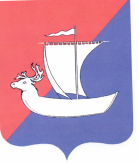 А  Д  М  И  Н  И  С  Т  Р  А  Ц  И  ЯСЕЛЬСКОГО ПОСЕЛЕНИЯ  «ПУСТОЗЕРСКИЙ  СЕЛЬСОВЕТ»ЗАПОЛЯРНОГО РАЙОНА НЕНЕЦКОГО  АВТОНОМНОГО  ОКРУГАП О С Т А Н О В Л Е Н И Еот    12. 10. 2021  № 94село  Оксино   Ненецкий автономный округО  ВКЛЮЧЕНИИ  ЖИЛЫХ  ПОМЕЩЕНИЙ В СПЕЦИАЛИЗИРОВАННЫЙ  ЖИЛИЩНЫЙ ФОНД	В  соответствии со ст.92, 93  Жилищного  кодекса  Российской  Федерации,  Порядком  предоставления  жилых  помещений  специализированного  жилищного  фонда  муниципального  образования «Пустозерский сельсовет» Ненецкого автономного округа утвержденным  Решением  Совета депутатов  муниципального образования  «Пустозерский сельсовет» Ненецкого автономного округа от 27.12.2019 №4.  Администрация Сельского поселения «Пустозерский сельсовет» Заполярного района Ненецкого автономного округа  ПОСТАНОВЛЯЕТ:        1. Включить  в  специализированный  жилищный  фонд  квартиру  №1  в жилом доме №135 с.Оксино  из  муниципального жилищного фонда с отнесением к виду - жилые помещения маневренного фонда .	2. Настоящее постановление вступает в силу с момента его подписания.Глава Сельского поселения«Пустозерский сельсовет» ЗР НАО                                                         С.М.Макарова                                                         А  Д  М  И  Н   И   С  Т  Р  А  Ц  И  ЯСЕЛЬСКОГО ПОСЕЛЕНИЯ  «ПУСТОЗЕРСКИЙ  СЕЛЬСОВЕТ»ЗАПОЛЯРНОГО РАЙОНА НЕНЕЦКОГО  АВТОНОМНОГО  ОКРУГАП О С Т А Н О В Л Е Н И Еот  15.10.2021  № 96село Оксино,Ненецкий автономный округОБ  УТВЕРЖДЕНИИ  ОТЧЕТА  ОБ  ИСПОЛНЕНИИ  МЕСТНОГО  БЮДЖЕТА  ЗА 9 МЕСЯЦЕВ  2021 ГОДА          Руководствуясь Бюджетным кодексом Российской Федерации, Федеральным законом от 06.10.2003 № 131 ФЗ «Об  общих принципах  организации  местного самоуправления в Российской  Федерации», Положением «О  бюджетном процессе  в  муниципальном образовании «Пустозерский  сельсовет» Ненецкого автономного округа», утвержденным  Советом депутатов МО «Пустозерский сельсовет» НАО от 11.03.2014 №3 Администрация Сельского поселения «Пустозерский  сельсовет»  Заполярного района Ненецкого автономного округа  ПОСТАНОВЛЯЕТ:      1.Утвердить отчет об исполнении местного  бюджета за 9 месяцев  2021 года по  доходам  в сумме 56786,9 тыс. руб., по расходам в сумме 56395,7 тыс. руб. с превышением доходов над расходами (профицитом)  в  сумме 391,2 тыс. руб.     2. Утвердить исполнение местного бюджета  за 9 месяцев 2021 года:     2.1.  По  доходам   бюджета  по  кодам  классификации  доходов  бюджетов за 9 месяцев 2021 года согласно приложению 1 к настоящему постановлению;     2.2.  По расходам  бюджета по ведомственной структуре расходов местного бюджета  за 9 месяцев 2021 года согласно  приложению  2  к настоящему  постановлению;         2.3. По расходам   бюджета  по  разделам и подразделам  классификации  расходов  бюджетов за 9 месяцев 2021 года   согласно  приложению  3  к настоящему  постановлению;         2.4. По источникам  финансирования  дефицита  местного бюджета  по кодам классификации источников финансирования дефицитов бюджетов за 9 месяцев 2021 года  согласно     приложению   4  к  настоящему  постановлению.     3. Настоящее постановление вступает в силу со дня его подписания и подлежит официальному опубликованию. Глава Сельского поселения   «Пустозерский  сельсовет» ЗР НАО                                              С.М.Макарова                                                                                                                                                                                                                                        Приложение 1         к Постановлению АдминистрацииСельского поселения «Пустозерский  сельсовет» ЗР НАО«Об утверждении отчета  об исполненииместного бюджета за 9 месяцев 2021 года»                                                                                                                                                                                                                                                      от   15.10.2021  № 96                                                                                                                                      Доходы   бюджета  по  кодам  классификации  доходов  бюджетов  за 9 месяцев 2021 года                                                                                                                                                                                                                                                                                          (тыс. руб.)                                                                                                                                                                                                                               Приложение 2         к Постановлению АдминистрацииСельского поселения «Пустозерский  сельсовет» ЗР НАО«Об утверждении отчета  об исполненииместного бюджета за 9 месяцев 2021 года»                                                                                                                                                                                                                                                      от   15.10.2021  № 96                                                                                                                Расходы бюджета по ведомственной структуре  расходов местного бюджета за 9 месяцев  2021 года                                                                                                                                                                                                                       (тыс. руб.)                                                                                                                                                                                                                                                                                                            Приложение 4к Постановлению Администрации                                                                                                                                                         Сельского поселения «Пустозерский  сельсовет» ЗР НАО«Об утверждении отчета  об исполненииместного бюджета за 9 месяцев 2021 года»                                                                                                                                                                                                                                                      от   15.10.2021  № 96                                                                                                                                       Источники финансирования дефицитов местного бюджета по кодам классификации источников финансирования  дефицитов  бюджетов  за 9 месяцев  2021 годаСОВЕТ ДЕПУТАТОВСЕЛЬСКОГО ПОСЕЛЕНИЯ «ПУСТОЗЕРСКИЙ СЕЛЬСОВЕТ»ЗАПОЛЯРНОГО РАЙОНАНЕНЕЦКОГО АВТОНОМНОГО ОКРУГАВторое  заседание 28- го созыва РЕШЕНИЕот  12   октября 2021 года № 1ОБ  УТВЕРЖДЕНИИ  СОСТАВА  ПОСТОЯННОЙ  КОМИССИИ СОВЕТА  ДЕПУТАТОВ  СЕЛЬСКОГО ПОСЕЛЕНИЯ  «ПУСТОЗЕРСКИЙ СЕЛЬСОВЕТ» ЗАПОЛЯРНОГО РАЙОНА НЕНЕЦКОГО АВТОНОМНОГО ОКРУГА  ПО  ВОПРОСАМ  БЮДЖЕТА  И  ЭКОНОМИКИРуководствуясь пунктом 2.7. Регламента Совета депутатов Сельского поселения «Пустозерский сельсовет» Заполярного района Ненецкого автономного округа,  утвержденного Решением Совета депутатов муниципального  образования «Пустозерский сельсовет» Ненецкого  автономного  округа  от 25.06. 2021 № 8, Положением  о постоянных комиссиях  Совета депутатов  муниципального образования  «Пустозерский сельсовет» Ненецкого автономного округа, утвержденным Решением Совета депутатов муниципального образования «Пустозерский сельсовет» Ненецкого автономного округа от 28.09.2017 №4, Совет депутатов Сельского поселения «Пустозерский сельсовет» Заполярного района Ненецкого автономного округа РЕШИЛ:1. Утвердить следующий состав постоянной комиссии Совета депутатов Сельского поселения «Пустозерский сельсовет» Заполярного района Ненецкого автономного округа по вопросам бюджета и экономики:Вокуева Людмила  Вячеславовна;Иваникова  Людмила  Александровна;Никешина Вера Леонидовна;Ледков Евгений  Викторович;Бородулина Ольга Михайловна;Соловьев  Евгений Александрович;Спиридонов Дмитрий Анатольевич.2. Настоящее Решение вступает в силу после его официального опубликования (обнародования).Глава  Сельского поселения «Пустозерский сельсовет» ЗР НАО                                                       С.М.Макарова                                                 СОВЕТ ДЕПУТАТОВСЕЛЬСКОГО ПОСЕЛЕНИЯ «ПУСТОЗЕРСКИЙ СЕЛЬСОВЕТ»ЗАПОЛЯРНОГО РАЙОНАНЕНЕЦКОГО АВТОНОМНОГО ОКРУГАВторое  заседание 28- го созыва РЕШЕНИЕот  12   октября 2021 года № 3ОБ  ИЗБРАНИИ  ПРЕДСЕДАТЕЛЯ  ПОСТОЯННОЙ  КОМИССИИ СОВЕТА  ДЕПУТАТОВ  СЕЛЬСКОГО ПОСЕЛЕНИЯ  «ПУСТОЗЕРСКИЙ СЕЛЬСОВЕТ» ЗАПОЛЯРНОГО РАЙОНА НЕНЕЦКОГО АВТОНОМНОГО ОКРУГА  ПО  ВОПРОСАМ  БЮДЖЕТА  И  ЭКОНОМИКИРуководствуясь пунктом 2.9. Регламента Совета депутатов Сельского поселения «Пустозерский сельсовет» Заполярного района Ненецкого автономного округа, утвержденного Решением Совета депутатов Сельского поселения «Пустозерский сельсовет» Заполярного района Ненецкого  автономного  округа от 25.06. 2021 №8, Положением  о постоянных комиссиях  Совета депутатов  муниципального образования  «Пустозерский  сельсовет» Ненецкого автономного округа, утвержденным Решением Совета депутатов муниципального  образования «Пустозерский  сельсовет» Ненецкого автономного округа 28.09.2017 №4,  Решением Совета депутатов Сельского поселения «Пустозерский сельсовет» Заполярного района Ненецкого автономного округа от 00.10.2021 № 2 «О включении кандидатур для открытого голосования на должность председателя постоянной комиссии Совета депутатов Сельского поселения «Пустозерский  сельсовет» Заполярного района Ненецкого автономного округа по вопросам бюджета и экономики»,  Совет депутатов  Сельского поселения «Пустозерский сельсовет» Заполярного района Ненецкого автономного  округа РЕШИЛ:1. Избрать председателем постоянной комиссии Совета депутатов Сельского поселения «Пустозерский сельсовет» Заполярного района Ненецкого автономного округа по вопросам бюджета и экономики   Иваникову  Людмилу  Александровну.2. Настоящее Решение вступает в силу после его официального опубликования (обнародования).Глава  Сельского  поселения «Пустозерский сельсовет» ЗР НАО                                                      С.М.Макарова                                                 СОВЕТ ДЕПУТАТОВСЕЛЬСКОГО ПОСЕЛЕНИЯ «ПУСТОЗЕРСКИЙ СЕЛЬСОВЕТ»ЗАПОЛЯРНОГО РАЙОНАНЕНЕЦКОГО АВТОНОМНОГО ОКРУГАВторое  заседание 28- го созыва РЕШЕНИЕот  12  октября 2021 года № 4ОБ  УТВЕРЖДЕНИИ  СОСТАВА  ПОСТОЯННОЙ  КОМИССИИ  СОВЕТА ДЕПУТАТОВ  СЕЛЬСКОГО  ПОСЕЛЕНИЯ  «ПУСТОЗЕРСКИЙ СЕЛЬСОВЕТ» ЗАПОЛЯРНОГО РАЙОНА НЕНЕЦКОГО АВТОНОМНОГО ОКРУГА  ПО  СОЦИАЛЬНЫМ  ВОПРОСАМРуководствуясь пунктом 2.7. Регламента Совета депутатов Сельского поселения «Пустозерский сельсовет» Заполярного района  Ненецкого автономного округа,  утвержденного Решением Совета депутатов Сельского поселения «Пустозерский сельсовет» Заполярного района Ненецкого автономного округа от 25.06. 2021 №8, Положением  о постоянных комиссиях  Совета депутатов  муниципального образования  «Пустозерский сельсовет» Ненецкого автономного округа, утвержденным Решением Совета депутатов муниципального  образования «Пустозерский сельсовет» Ненецкого автономного округа 28.09.2017 №4, Совет депутатов Сельского поселения «Пустозерский сельсовет» Заполярного района Ненецкого автономного округа РЕШИЛ:1. Утвердить следующий состав постоянной комиссии Совета депутатов муниципального образования «Пустозерский сельсовет» Ненецкого автономного округа по социальным вопросам:Вокуева Людмила  Вячеславовна;Иваникова  Людмила  Александровна;Никешина Вера Леонидовна;Ледков Евгений  Викторович;Бородулина Ольга Михайловна;Соловьев  Евгений Александрович;Спиридонов Дмитрий Анатольевич.2. Настоящее Решение вступает в силу после его официального опубликования (обнародования).Глава  Сельского поселения«Пустозерский сельсовет» ЗР НАО                                                   С.М.Макарова                                                            СОВЕТ ДЕПУТАТОВСЕЛЬСКОГО ПОСЕЛЕНИЯ «ПУСТОЗЕРСКИЙ СЕЛЬСОВЕТ»ЗАПОЛЯРНОГО РАЙОНАНЕНЕЦКОГО АВТОНОМНОГО ОКРУГАВторое  заседание 28- го созыва РЕШЕНИЕот  12   октября 2021 года № 6ОБ  ИЗБРАНИИ  ПРЕДСЕДАТЕЛЯ  ПОСТОЯННОЙ  КОМИССИИ  СОВЕТА  ДЕПУТАТОВ  СЕЛЬСКОГО ПОСЕЛЕНИЯ «ПУСТОЗЕРСКИЙ СЕЛЬСОВЕТ» ЗАПОЛЯРНОГО РАЙОНА НЕНЕЦКОГО АВТОНОМНОГО ОКРУГА  ПО  СОЦИАЛЬНЫМ ВОПРОСАМРуководствуясь пунктом 2.9. Регламента Совета депутатов Сельского поселения «Пустозерский сельсовет» Заполярного района Ненецкого автономного округа, утвержденного Решением Совета депутатов Сельского поселения «Пустозерский сельсовет» Заполярного района Ненецкого автономного округа от 25.06. 2021 №8, Положением  о постоянных комиссиях  Совета депутатов  муниципального образования  «Пустозерский сельсовет» Ненецкого автономного округа, утвержденным Решением Совета депутатов муниципального  образования «Пустозерский сельсовет» Ненецкого автономного округа от 28.09.2017 №4, Решением Совета депутатов Сельского поселения «Пустозерский сельсовет» Заполярного района Ненецкого автономного округа от __.10.2021 № 5 «О включении кандидатур для открытого голосования на должность председателя постоянной комиссии Совета депутатов Сельского поселения «Пустозерский сельсовет» Заполярного района Ненецкого автономного округа по социальным вопросам»,  Совет депутатов Сельского поселения «Пустозерский сельсовет» Заполярного района Ненецкого автономного округа РЕШИЛ:1. Избрать председателем постоянной комиссии Совета депутатов Сельского поселения «Пустозерский сельсовет» Заполярного района Ненецкого автономного округа по социальным вопросам   Никешину  Веру  Леонидовну.2. Настоящее Решение вступает в силу после его официального опубликования (обнародования).Глава  Сельского поселения «Пустозерский сельсовет» ЗР НАО                                                       С.М.Макарова       СОВЕТ ДЕПУТАТОВСЕЛЬСКОГО ПОСЕЛЕНИЯ «ПУСТОЗЕРСКИЙ СЕЛЬСОВЕТ»ЗАПОЛЯРНОГО РАЙОНАНЕНЕЦКОГО АВТОНОМНОГО ОКРУГАВторое  заседание 28- го созыва РЕШЕНИЕот  12   октября 2021 года № 7О  ВНЕСЕНИИ  ИЗМЕНЕНИЙ  В РЕШЕНИЕ  СОВЕТА ДЕПУТАТОВ  МУНИЦИПАЛЬНОГО ОБРАЗОВАНИЯ «ПУСТОЗЕРСКИЙ СЕЛЬСОВЕТ» НЕНЕЦКОГО АВТОНОМНОГО ОКРУГА ОТ 02.11.2017 №7 «ОБ  УТВЕРЖДЕНИИ  СОСТАВА  АДМИНИСТРАТИВНОЙ  КОМИССИИ  СЕЛЬСКОГО  ПОСЕЛЕНИЯ «ПУСТОЗЕРСКИЙ СЕЛЬСОВЕТ» ЗАПОЛЯРНОГО РАЙОНА НЕНЕЦКОГО АВТОНОМНОГО  ОКРУГА»Руководствуясь Положением «Об административной комиссии муниципального образования «Пустозерский сельсовет» Ненецкого автономного округа» утвержденным Решением Совета депутатов муниципального образования «Пустозерский сельсовет» НАО от 04.12.2009 № 1 и рассмотрев представление Главы Сельского поселения «Пустозерский сельсовет» Заполярного района Ненецкого автономного округа от 08.10.2021, Совет депутатов Сельского поселения «Пустозерский сельсовет» Заполярного района Ненецкого автономного округа РЕШИЛ:Внести   изменения   в решение Совета депутатов муниципального  образования  «Пустозерский сельсовет» Ненецкого автономного округа  от 02.11.2017  №7 «Об  утверждении состава   административной   комиссии Сельского поселения «Пустозерский сельсовет» Заполярного района Ненецкого автономного округа»:     1.1. Наименование (заголовок)   изложить в новой редакции «Об  утверждении состава   административной   комиссии Сельского поселения «Пустозерский сельсовет» Заполярного района Ненецкого автономного округа»;1.2. Фамилию «Рочева»  изменить на  фамилию «Бородулина»,1.3. Исключить из состава комиссии Хозяинову  Людмилу  Юрьевну, Сумарокова Ивана Васильевича;       1.4. Включить в состав комиссии  Ледкова  Евгения  Викторовича, Иваникова  Виктора  Николаевича.2.       Утвердить   состав административной комиссии Сельского поселения   «Пустозерский  сельсовет» Заполярного района Ненецкого автономного округа согласно приложению1.3.     Настоящее Решение вступает в силу со дня его подписания и подлежит официальному опубликованию (обнародованию).            Глава Сельского  поселения                                                                         «Пустозерский сельсовет» ЗР НАО                                                         С.М.Макарова                                     Приложение 1УтвержденоРешением Совета депутатовСельского поселения «Пустозерский сельсовет» ЗР НАОот 12.10.2021 № 7 СОСТАВАДМИНИСТРАТИВНОЙ КОМИССИИ СЕЛЬСКОГО ПОСЕЛЕНИЯ «ПУСТОЗЕРСКИЙ СЕЛЬСОВЕТ» ЗАПОЛЯРНОГО РАЙОНА НЕНЕЦКОГО АВТОНОМНОГО ОКРУГАПредседатель:Бородулина Ольга Михайловна - депутат Совета депутатов Сельского поселения «Пустозерский сельсовет» ЗР НАО;заместитель председателя:Ледков Евгений Викторович - депутат Совета депутатов Сельского поселения «Пустозерский сельсовет» ЗР НАО;ответственный секретарь: Баракова Ксения Евгеньевна – главный специалист Администрации Сельского поселения «Пустозерский сельсовет» ЗР НАО,члены:          Иваников  Виктор Николаевич, начальник  ЖКУ «Оксино»;Павлов Сергей Анатольевич – участковый уполномоченный полиции УМВД России по Ненецкому автономному округу.СОВЕТ ДЕПУТАТОВСЕЛЬСКОГО ПОСЕЛЕНИЯ «ПУСТОЗЕРСКИЙ СЕЛЬСОВЕТ»ЗАПОЛЯРНОГО РАЙОНАНЕНЕЦКОГО АВТОНОМНОГО ОКРУГАВторое  заседание 28- го созыва РЕШЕНИЕот 12  октября 2021 года № 8 О  ВНЕСЕНИИ  ИЗМЕНЕНИЙ  В РЕШЕНИЕ  СОВЕТА ДЕПУТАТОВ  МУНИЦИПАЛЬНОГО ОБРАЗОВАНИЯ «ПУСТОЗЕРСКИЙ СЕЛЬСОВЕТ» НЕНЕЦКОГО АВТОНОМНОГО ОКРУГА ОТ 28.09.2017 №3 « О СОЗДАНИИ КОМИССИИ  ПО  КОНТРОЛЮ  ЗА  СОБЛЮДЕНИЕМ  ЛИЦАМИ, ЗАМЕЩАЮЩИМИ  МУНИЦИПАЛЬНЫЕ  ДОЛЖНОСТИ, ОГРАНИЧЕНИЙ, ЗАПРЕТОВ  И  ОБЯЗАННОСТЕЙ, УСТАНОВЛЕННЫХ  ФЕДЕРАЛЬНЫМИ  ЗАКОНАМИ»В соответствии с пунктом 3.3 и 3.4. Порядка сообщения лицами, замещающими муниципальные должности, о возникновении личной заинтересованности при исполнении должностных полномочий, которая приводит или может привести к конфликту интересов, проверки соблюдения ими ограничений, запретов, исполнения обязанностей,  которые установлены Федеральным законом "О противодействии коррупции" и другими федеральными законами, утвержденным Решением Совета депутатов муниципального образования «Пустозерский сельсовет» Ненецкого автономного округа от 20.06.2017 № 10, Совет депутатов Сельского поселения  «Пустозерский сельсовет» Заполярного района Ненецкого   автономного  округа РЕШИЛ:1. Внести изменения  в решение Совета депутатов муниципального образования «Пустозерский сельсовет» Ненецкого автономного округа от 28.09.2017 №3 «О создании комиссии по контролю за соблюдением лицами, замещающими муниципальные должности, ограничений, запретов и обязанностей, установленных федеральными законами": 1.1. Исключить из состава комиссии  Сумарокова Николая  Анатольевича, Каневу  Надежду  Алексеевну;1.2. Включить в состав комиссии  Ледкова  Евгения  Викторовича, Соловьева  Евгения Александровича.2. Утвердить состав Комиссии по контролю за соблюдением лицами, замещающими муниципальные должности, ограничений, запретов и обязанностей, установленных федеральными законами, согласно приложению 1 к настоящему решению.3. Настоящее Решение вступает в силу после его официального опубликования (обнародования).Глава  Сельского поселения«Пустозерский  сельсовет» ЗР НАО                                                                   С.М.Макарова           Приложение 1к  Решению Совета депутатовСельского поселения «Пустозерский сельсовет» ЗР НАОот   12.10.2021  № 8Состав Комиссии по контролю за соблюдением лицами, замещающими муниципальные должности, ограничений, запретов и обязанностей, установленных федеральными законами  Макарова  Светлана Михайловна - глава Сельского поселения «Пустозерский сельсовет» ЗР НАО,Никешина Вера Леонидовна - депутата Совета депутатов Сельского поселения  «Пустозерский сельсовет» ЗР НАО,Иваникова  Людмила  Александровна - депутата Совета депутатов Сельского поселения  «Пустозерский сельсовет» ЗР НАО,Бородулина  Ольга  Михайловна - депутата Совета депутатов Сельского поселения  «Пустозерский сельсовет» ЗР НАО,Соловьев Евгений Александрович - депутата Совета депутатов Сельского поселения  «Пустозерский сельсовет» ЗР НАО.СОВЕТ ДЕПУТАТОВСЕЛЬСКОГО ПОСЕЛЕНИЯ «ПУСТОЗЕРСКИЙ СЕЛЬСОВЕТ»ЗАПОЛЯРНОГО РАЙОНАНЕНЕЦКОГО АВТОНОМНОГО ОКРУГАВторое  заседание 28- го созыва РЕШЕНИЕот  12   октября 2021 года № 9Об утверждении Положения о муниципальном контроле в сфере благоустройства на территории Сельского поселения «Пустозерский сельсовет» Заполярного района Ненецкого автономного округаВ соответствии с пунктом 19 части 1 статьи 14 Федерального закона от 06.10.2003 №131-ФЗ «Об общих принципах организации местного самоуправления в Российской Федерации», Федеральным законом от 31.07.2020 № 248-ФЗ «О государственном контроле (надзоре) и муниципальном контроле в Российской Федерации», Уставом Сельского поселения «Пустозерский сельсовет» Заполярного района Ненецкого автономного округа, Совет депутатов Сельского поселения «Пустозерский сельсовет» Заполярного района Ненецкого автономного округа РЕШИЛ:1. Утвердить прилагаемое Положение о муниципальном контроле в сфере благоустройства на территории Сельского поселения «Пустозерский сельсовет» Заполярного района Ненецкого автономного округа. 2. Настоящее решение вступает в силу с 1 января 2022 года, за исключением положений раздела 5 Положения о муниципальном контроле в сфере благоустройства на территории Сельского поселения «Пустозерский сельсовет» Заполярного района Ненецкого автономного округа. Положения раздела 5 Положения о муниципальном контроле в сфере благоустройства на территории Сельского поселения «Пустозерский сельсовет» Заполярного района Ненецкого автономного округа  вступают в силу с 1 марта 2022 года.   3. Настоящее решение подлежит официальному опубликованию (обнародованию). Глава Сельского поселения«Пустозерский сельсовет» ЗР НАО                                                    С.М.Макарова                                Приложение к решению Совета депутатов Сельского поселения«Пустозерский сельсовет» З Р НАОот  12.10.2021 № 9Положениео муниципальном контроле в сфере благоустройства на территории Сельского поселения «Пустозерский сельсовет» Заполярного района Ненецкого автономного округаОбщие положения1.1. Настоящее Положение устанавливает порядок осуществления муниципального контроля в сфере благоустройства на территории Сельского поселения «Пустозерский сельсовет» Заполярного района Ненецкого автономного округа (далее – контроль в сфере благоустройства).1.2. Предметом контроля в сфере благоустройства является соблюдение юридическими лицами, индивидуальными предпринимателями, гражданами (далее – контролируемые лица) Правил благоустройства территории Сельского поселения «Пустозерский сельсовет» Заполярного района Ненецкого автономного округа (далее – Правила благоустройства), требований к обеспечению доступности для инвалидов объектов социальной, инженерной и транспортной инфраструктур и предоставляемых услуг (далее также – обязательные требования).1.3. Контроль в сфере благоустройства осуществляется Администрацией Сельского поселения «Пустозерский сельсовет» Заполярного района Ненецкого автономного округа (далее – администрация).1.4. Контроль в сфере благоустройства осуществляется должностными лицами администрации, уполномоченными осуществлять муниципальный контроль в сфере благоустройства на территории Сельского поселения «Пустозерский сельсовет» Заполярного района Ненецкого автономного округа (далее – должностные лица, уполномоченные осуществлять контроль). В должностные обязанности должностных лиц администрации в соответствии с их должностной инструкцией входит осуществление полномочий по контролю в сфере благоустройства.Должностные лица, уполномоченные осуществлять контроль в сфере благоустройства имеют права, обязанности и несут ответственность в соответствии с Федеральным законом от 31.07.2020 № 248-ФЗ «О государственном контроле (надзоре) и муниципальном контроле в Российской Федерации» и иными федеральными законами.1.5. К отношениям, связанным с осуществлением контроля в сфере благоустройства, организацией и проведением профилактических мероприятий, контрольных мероприятий, применяются положения Федерального закона от 31.07.2020 № 248-ФЗ «О государственном контроле (надзоре) и муниципальном контроле в Российской Федерации», Федерального закона от 06.10.2003 № 131-ФЗ «Об общих принципах организации местного самоуправления в Российской Федерации».1.6. Администрация осуществляет контроль за соблюдением Правил благоустройства, включающих:1) обязательные требования по содержанию прилегающих территорий;2) обязательные требования по содержанию элементов и объектов благоустройства, в том числе требования: - по установке ограждений, не препятствующей свободному доступу маломобильных групп населения к объектам образования, здравоохранения, культуры, физической культуры и спорта, социального обслуживания населения;- по содержанию фасадов нежилых зданий, строений, сооружений, других стен зданий, строений, сооружений, а также иных элементов благоустройства и общественных мест;- по содержанию специальных знаков, надписей, содержащих информацию, необходимую для эксплуатации инженерных сооружений;- по осуществлению земляных работ в соответствии с разрешением на осуществление земляных работ в соответствии с нормативными правовыми актами Ненецкого автономного округа, органов местного самоуправления Сельского поселения «Пустозерский сельсовет» Заполярного района Ненецкого автономного округа и Правилами благоустройства;- по обеспечению свободных проходов к зданиям и входам в них, а также свободных въездов во дворы, обеспечению безопасности пешеходов и безопасного пешеходного движения, включая инвалидов и другие маломобильные группы населения, на период осуществления земляных работ;- о недопустимости размещения транспортных средств на газоне или иной озеленённой или рекреационной территории, размещение транспортных средств на которой ограничено Правилами благоустройства, а также по недопустимости загрязнения территорий общего пользования транспортными средствами во время их эксплуатации, обслуживания или ремонта, при перевозке грузов или выезде со строительных площадок (вследствие отсутствия тента или укрытия);3) обязательные требования по уборке территории Сельского поселения «Пустозерский сельсовет» Заполярного района Ненецкого автономного округа в зимний период, включая контроль проведения мероприятий по очистке от снега, наледи и сосулек кровель зданий, сооружений; 4) обязательные требования по уборке территории Сельского поселения «Пустозерский сельсовет» Заполярного района Ненецкого автономного округа в летний период, включая обязательные требования по выявлению карантинных, ядовитых и сорных растений, борьбе с ними, локализации, ликвидации их очагов;5) дополнительные обязательные требования пожарной безопасности в период действия особого противопожарного режима; 6) обязательные требования по прокладке, переустройству, ремонту и содержанию подземных коммуникаций на территориях общего пользования;7) обязательные требования по посадке, охране и содержанию зеленых насаждений, в том числе, обязательные требования по удалению (сносу), пересадке деревьев и кустарников в соответствии с порубочным билетом и (или) разрешением на пересадку деревьев и кустарников, если такие документы (порубочный билет, разрешение на пересадку) должны быть выданы в установленных Правилами благоустройства случаях;8) обязательные требования по складированию твердых коммунальных отходов;9) обязательные требования по выгулу животных и требования о недопустимости выпаса сельскохозяйственных животных и птиц на территориях общего пользования и иных, предусмотренных Правилами благоустройства, территориях.Администрация осуществляет контроль  за соблюдением исполнения предписаний об устранении нарушений обязательных требований, выданных должностными лицами, уполномоченными осуществлять контроль, в пределах их компетенции.1.7. Под элементами благоустройства в настоящем Положении понимаются декоративные, технические, планировочные, конструктивные устройства, элементы озеленения, различные виды оборудования и оформления, в том числе фасадов зданий, строений, сооружений, малые архитектурные формы, некапитальные нестационарные строения и сооружения, информационные щиты и указатели, применяемые как составные части благоустройства территории.Под объектами благоустройства в настоящем Положении понимаются территории различного функционального назначения, на которых осуществляется деятельность по благоустройству, в том числе:1) элементы планировочной структуры (зоны (массивы), районы (в том числе жилые районы, микрорайоны, кварталы, промышленные районы), территории размещения садоводческих, огороднических некоммерческих объединений граждан);2) элементы улично-дорожной сети (аллеи, переулки, площади, проезды, проулки, разъезды, спуски, тупики, улицы);3) дворовые территории;4) детские и спортивные площадки;5) площадки для выгула животных;6) парковки (парковочные места);7) парки, скверы, иные зеленые зоны;8) технические и санитарно-защитные зоны;Под ограждающими устройствами в настоящем Положении понимаются ворота, калитки, шлагбаумы, в том числе автоматические, и декоративные ограждения (заборы).1.8. При осуществлении контроля в сфере благоустройства система оценки и управления рисками не применяется.2. Профилактика рисков причинения вреда (ущерба) охраняемым законом ценностям2.1. Администрация осуществляет контроль в сфере благоустройства, в том числе посредством проведения профилактических мероприятий.2.2. Профилактические мероприятия осуществляются администрацией в целях стимулирования добросовестного соблюдения обязательных требований контролируемыми лицами, устранения условий, причин и факторов, способных привести к нарушениям обязательных требований и (или) причинению вреда (ущерба) охраняемым законом ценностям, и доведения обязательных требований до контролируемых лиц, способов их соблюдения.2.3. При осуществлении контроля в сфере благоустройства проведение профилактических мероприятий, направленных на снижение риска причинения вреда (ущерба), является приоритетным по отношению к проведению контрольных мероприятий.2.4. Профилактические мероприятия осуществляются на основании программы профилактики рисков причинения вреда (ущерба) охраняемым законом ценностям, утвержденной в порядке, установленном Правительством Российской Федерации, также могут проводиться профилактические мероприятия, не предусмотренные программой профилактики рисков причинения вреда.В случае если при проведении профилактических мероприятий установлено, что объекты контроля представляют явную непосредственную угрозу причинения вреда (ущерба) охраняемым законом ценностям или такой вред (ущерб) причинен, должностное лицо, уполномоченное осуществлять контроль в сфере благоустройства, незамедлительно направляет информацию об этом Главе Сельского поселения «Пустозерский сельсовет» Заполярного района Ненецкого автономного округа (далее - Глава Сельского поселения) для принятия решения о проведении контрольных мероприятий.2.5. При осуществлении администрацией контроля в сфере благоустройства могут проводиться следующие виды профилактических мероприятий:1) информирование;2) обобщение правоприменительной практики;3) объявление предостережений;4) консультирование;5) профилактический визит.2.6. Информирование осуществляется администрацией по вопросам соблюдения обязательных требований посредством размещения соответствующих сведений на официальном сайте Сельского поселения «Пустозерский сельсовет» Заполярного района Ненецкого автономного округа в информационно-телекоммуникационной сети «Интернет» (далее – официальный сайт Сельского поселения) в специальном разделе, посвященном контрольной деятельности, в средствах массовой информации, через личные кабинеты контролируемых лиц в государственных информационных системах (при их наличии) и в иных формах.Администрация обязана размещать и поддерживать в актуальном состоянии на официальном сайте Сельского поселения в специальном разделе, посвященном контрольной деятельности, сведения, предусмотренные частью 3 статьи 46 Федерального закона от 31.07.2020 № 248-ФЗ «О государственном контроле (надзоре) и муниципальном контроле в Российской Федерации».Администрация также вправе информировать население Сельского поселения «Пустозерский сельсовет» Заполярного района Ненецкого автономного округа на собраниях и конференциях граждан об обязательных требованиях, предъявляемых к объектам контроля.2.7. Обобщение правоприменительной практики осуществляется администрацией посредством сбора и анализа данных о проведенных контрольных мероприятиях и их результатах.По итогам обобщения правоприменительной практики должностными лицами, уполномоченными осуществлять контроль, ежегодно готовится доклад, содержащий результаты обобщения правоприменительной практики по осуществлению контроля в сфере благоустройства и утверждаемый распоряжением администрации. Указанный доклад размещается в срок до 1 июля года, следующего за отчетным годом, на официальном сайте Сельского поселения в специальном разделе, посвященном контрольной деятельности.2.8. Предостережение о недопустимости нарушения обязательных требований и предложение принять меры по обеспечению соблюдения обязательных требований объявляются контролируемому лицу в случае наличия у администрации сведений о готовящихся нарушениях обязательных требований или признаках нарушений обязательных требований и (или) в случае отсутствия подтверждения данных о том, что нарушение обязательных требований причинило вред (ущерб) охраняемым законом ценностям либо создало угрозу причинения вреда (ущерба) охраняемым законом ценностям. Предостережения объявляются (подписываются) Главой Сельского поселения не позднее 30 дней со дня получения указанных сведений. Предостережение оформляется в письменной форме или в форме электронного документа и направляется в адрес контролируемого лица.Предостережение о недопустимости нарушения обязательных требований оформляется в соответствии с формой, утвержденной приказом Министерства экономического развития Российской Федерации от 31.03.2021 № 151 «О типовых формах документов, используемых контрольным (надзорным) органом». Объявляемые предостережения о недопустимости нарушения обязательных требований регистрируются в журнале учета предостережений с присвоением регистрационного номера.В случае объявления администрацией предостережения о недопустимости нарушения обязательных требований контролируемое лицо вправе подать возражение в отношении указанного предостережения. Возражение в отношении предостережения рассматривается администрацией в течение 30 дней со дня получения. В результате рассмотрения возражения контролируемому лицу в письменной форме или в форме электронного документа направляется ответ с информацией о согласии или несогласии с возражением. В случае несогласия с возражением в ответе указываются соответствующие обоснования.2.9. Консультирование контролируемых лиц осуществляется должностным лицом, уполномоченным осуществлять контроль, по телефону, посредством видео-конференц-связи, на личном приеме либо в ходе проведения профилактических мероприятий, контрольных мероприятий и не должно превышать 15 минут.Личный прием граждан проводится Главой Сельского поселения  и (или) должностным лицом, уполномоченным осуществлять контроль. Информация о месте приема, а также об установленных для приема днях и часах размещается на официальном сайте Сельского поселения в специальном разделе, посвященном контрольной деятельности.Консультирование осуществляется в устной или письменной форме по следующим вопросам:1) организация и осуществление контроля в сфере благоустройства;2) порядок осуществления контрольных мероприятий, установленных настоящим Положением;3) порядок обжалования действий (бездействия) должностных лиц, уполномоченных осуществлять контроль;4) получение информации о нормативных правовых актах (их отдельных положениях), содержащих обязательные требования, оценка соблюдения которых осуществляется администрацией в рамках контрольных мероприятий.Консультирование контролируемых лиц в устной форме может осуществляться также на собраниях и конференциях граждан. 2.10. Консультирование в письменной форме осуществляется должностным лицом, уполномоченным осуществлять контроль, в следующих случаях:1) контролируемым лицом представлен письменный запрос о представлении письменного ответа по вопросам консультирования;2) за время консультирования предоставить в устной форме ответ на поставленные вопросы невозможно;3) ответ на поставленные вопросы требует дополнительного запроса сведений.При осуществлении консультирования должностное лицо, уполномоченное осуществлять контроль, обязано соблюдать конфиденциальность информации, доступ к которой ограничен в соответствии с законодательством Российской Федерации.В ходе консультирования не может предоставляться информация, содержащая оценку конкретного контрольного мероприятия, решений и (или) действий должностных лиц, уполномоченных осуществлять контроль, иных участников контрольного мероприятия, а также результаты проведенных в рамках контрольного мероприятия экспертизы, испытаний.Информация, ставшая известной должностному лицу, уполномоченному осуществлять контроль, в ходе консультирования, не может использоваться администрацией в целях оценки контролируемого лица по вопросам соблюдения обязательных требований.Должностными лицами, уполномоченными осуществлять контроль, ведется журнал учета консультирований.В случае поступления в администрацию пяти и более однотипных обращений контролируемых лиц и их представителей консультирование осуществляется посредством размещения на официальном сайте Сельского поселения в специальном разделе, посвященном контрольной деятельности, письменного разъяснения, подписанного Главой Сельского поселения или должностным лицом, уполномоченным осуществлять контроль.2.11. Профилактический визит проводится в форме профилактической беседы по месту осуществления деятельности контролируемого лица либо путем использования видео-конференц-связи.В ходе профилактического визита контролируемое лицо информируется об обязательных требованиях, предъявляемых к его деятельности либо к принадлежащим ему объектам контроля.При проведении профилактического визита контролируемым лицам не выдаются предписания об устранении нарушений обязательных требований. Разъяснения, полученные контролируемым лицом в ходе профилактического визита, носят рекомендательный характер.3. Осуществление контрольных мероприятий и контрольных действий3.1. При осуществлении контроля в сфере благоустройства администрацией могут проводиться следующие виды контрольных мероприятий и контрольных действий в рамках указанных мероприятий:1) инспекционный визит (посредством осмотра, опроса, истребования документов, которые в соответствии с обязательными требованиями должны находиться в месте нахождения (осуществления деятельности) контролируемого лица (его филиалов, представительств, обособленных структурных подразделений), получения письменных объяснений, инструментального обследования);2) рейдовый осмотр (посредством осмотра, опроса, получения письменных объяснений, истребования документов, инструментального обследования, испытания, экспертизы);3) документарная проверка (посредством получения письменных объяснений, истребования документов, экспертизы);4) выездная проверка (посредством осмотра, опроса, получения письменных объяснений, истребования документов, инструментального обследования, испытания, экспертизы);5) наблюдение за соблюдением обязательных требований (посредством сбора и анализа данных об объектах контроля в сфере благоустройства, в том числе данных, которые поступают в ходе межведомственного информационного взаимодействия, предоставляются контролируемыми лицами в рамках исполнения обязательных требований, а также данных, содержащихся в государственных и муниципальных информационных системах, данных из сети «Интернет», иных общедоступных данных, а также данных полученных с использованием работающих в автоматическом режиме технических средств фиксации правонарушений, имеющих функции фото- и киносъемки, видеозаписи);6) выездное обследование (посредством осмотра, инструментального обследования (с применением видеозаписи), испытания, экспертизы).3.2. Наблюдение за соблюдением обязательных требований и выездное обследование проводятся администрацией без взаимодействия с контролируемыми лицами.3.3. Контрольные мероприятия, указанные в подпунктах 1 – 4 пункта 3.1 настоящего Положения, проводятся в форме внеплановых мероприятий.Внеплановые контрольные мероприятия могут проводиться только после согласования с органами прокуратуры.3.4. Основанием для проведения контрольных мероприятий, проводимых с взаимодействием с контролируемыми лицами, является:1) наличие у администрации сведений о причинении вреда (ущерба) или об угрозе причинения вреда (ущерба) охраняемым законом ценностям при поступлении обращений (заявлений) граждан и организаций, информации от органов государственной власти, органов местного самоуправления, из средств массовой информации, а также получение таких сведений в результате проведения контрольных мероприятий, включая контрольные мероприятия без взаимодействия, в том числе проводимые в отношении иных контролируемых лиц;2) поручение Президента Российской Федерации, поручение Правительства Российской Федерации о проведении контрольных мероприятий в отношении конкретных контролируемых лиц;3) требование прокурора о проведении контрольного мероприятия в рамках надзора за исполнением законов, соблюдением прав и свобод человека и гражданина по поступившим в органы прокуратуры материалам и обращениям;4) истечение срока исполнения предписания об устранении выявленного нарушения обязательных требований – в случаях, если контролируемым лицом не представлены документы и сведения, представление которых предусмотрено выданным ему предписанием, или на основании представленных документов и сведений невозможно сделать вывод об исполнении предписания об устранении выявленного нарушения обязательных требований.3.5. Контрольные мероприятия, проводимые при взаимодействии с контролируемым лицом, проводятся на основании распоряжения администрации о проведении контрольного мероприятия.3.6. В случае принятия распоряжения администрации о проведении контрольного мероприятия на основании сведений о причинении вреда (ущерба) или об угрозе причинения вреда (ущерба) охраняемым законом ценностям, такое распоряжение принимается на основании мотивированного представления должностного лица, уполномоченного осуществлять контроль в сфере благоустройства, о проведении контрольного мероприятия.3.7. Контрольные мероприятия, проводимые без взаимодействия с контролируемыми лицами, проводятся должностными лицами уполномоченными осуществлять контроль, на основании задания Главы Сельского поселения, задания, содержащегося в планах работы администрации, в том числе в случаях, установленных Федеральным законом от 31.07.2020 № 248-ФЗ «О государственном контроле (надзоре) и муниципальном контроле в Российской Федерации».3.8. Контрольные мероприятия в отношении граждан, юридических лиц и индивидуальных предпринимателей проводятся должностными лицами,  уполномоченными осуществлять контроль, в соответствии с Федеральным законом от 31.07.2020 № 248-ФЗ «О государственном контроле (надзоре) и муниципальном контроле в Российской Федерации».3.9. Администрация при организации и осуществлении контроля в сфере благоустройства получает на безвозмездной основе документы и (или) сведения от иных органов либо подведомственных указанным органам организаций, в распоряжении которых находятся эти документы и (или) сведения, в рамках межведомственного информационного взаимодействия, в том числе в электронной форме. Перечень указанных документов и (или) сведений, порядок и сроки их представления установлены утвержденным распоряжением Правительства Российской Федерации от 19.04.2016 № 724-р перечнем
документов и (или) информации, запрашиваемых и получаемых в рамках межведомственного информационного взаимодействия органами государственного контроля (надзора), органами муниципального контроля при организации и проведении проверок от иных государственных органов, органов местного самоуправления либо подведомственных государственным органам или органам местного самоуправления организаций, в распоряжении которых находятся эти документы и (или) информация, а также Правилами предоставления в рамках межведомственного информационного взаимодействия документов и (или) сведений, получаемых контрольными (надзорными) органами от иных органов либо подведомственных указанным органам организаций, в распоряжении которых находятся эти документы и (или) сведения, при организации и осуществлении видов государственного контроля (надзора), видов муниципального контроля, утвержденными постановлением Правительства Российской Федерации от 06.03.2021 № 338 «О межведомственном информационном взаимодействии в рамках осуществления государственного контроля (надзора), муниципального контроля».3.10. К случаю, при наступлении которого индивидуальный предприниматель, гражданин, являющиеся контролируемыми лицами, вправе представить в администрацию информацию о невозможности присутствия при проведении контрольного мероприятия, в связи, с чем проведение контрольного мероприятия переносится администрацией на срок, необходимый для устранения обстоятельств, послуживших поводом для данного обращения индивидуального предпринимателя, гражданина в администрацию (но не более чем на 20 дней), относится соблюдение одновременно следующих условий:1) отсутствие контролируемого лица либо его представителя не препятствует оценке должностным лицом, уполномоченным осуществлять контроль в сфере благоустройства, соблюдения обязательных требований при проведении контрольного мероприятия при условии, что контролируемое лицо было надлежащим образом уведомлено о проведении контрольного мероприятия; 2) отсутствие признаков явной непосредственной угрозы причинения или фактического причинения вреда (ущерба) охраняемым законом ценностям;3) имеются уважительные причины для отсутствия контролируемого лица (болезнь контролируемого лица, его командировка и т.п.) при проведении контрольного мероприятия.3.11. Срок проведения выездной проверки не может превышать 10 рабочих дней. В отношении одного субъекта малого предпринимательства общий срок взаимодействия в ходе проведения выездной проверки не может превышать 50 часов для малого предприятия и 15 часов для микропредприятия. Срок проведения выездной проверки в отношении организации, осуществляющей свою деятельность на территориях нескольких субъектов Российской Федерации, устанавливается отдельно по каждому филиалу, представительству, обособленному структурному подразделению организации или производственному объекту. 3.12. Во всех случаях проведения контрольных мероприятий для фиксации должностными лицами, уполномоченными осуществлять контроль, и лицами, привлекаемыми к совершению контрольных действий, доказательств соблюдения (нарушения) обязательных требований могут использоваться фотосъемка, аудио- и видеозапись, геодезические и картометрические измерения, проводимые должностными лицами, уполномоченными на проведение контрольного мероприятия. Информация о проведении фотосъемки, аудио- и видеозаписи, геодезических и картометрических измерений и использованных для этих целей технических средствах отражается в акте, составляемом по результатам контрольного мероприятия, и протоколе, составляемом по результатам контрольного действия, проводимого в рамках контрольного мероприятия.3.13. К результатам контрольного мероприятия относятся оценка соблюдения контролируемым лицом обязательных требований, создание условий для предупреждения нарушений обязательных требований и (или) прекращения их нарушений, восстановление нарушенного положения, направление уполномоченным органам или должностным лицам информации для рассмотрения вопроса о привлечении к ответственности и (или) применение администрацией мер, предусмотренных частью 2 статьи 90 Федерального закона от 31.07.2020 № 248-ФЗ «О государственном контроле (надзоре) и муниципальном контроле в Российской Федерации».3.14. По окончании проведения контрольного мероприятия, предусматривающего взаимодействие с контролируемым лицом, составляется акт контрольного мероприятия. В случае если по результатам проведения такого мероприятия выявлено нарушение обязательных требований, в акте указывается, какое именно обязательное требование нарушено, каким нормативным правовым актом и его структурной единицей оно установлено. В случае устранения выявленного нарушения до окончания проведения контрольного мероприятия в акте указывается факт его устранения. Документы, иные материалы, являющиеся доказательствами нарушения обязательных требований, должны быть приобщены к акту. Заполненные при проведении контрольного мероприятия проверочные листы приобщаются к акту.Оформление акта производится на месте проведения контрольного мероприятия в день окончания проведения такого мероприятия, если иной порядок оформления акта не установлен Правительством Российской Федерации.Акт контрольного мероприятия, проведение которого было согласовано органами прокуратуры, направляется в органы прокуратуры посредством Единого реестра контрольных (надзорных) мероприятий непосредственно после его оформления.3.15. Информация о контрольных мероприятиях размещается в Едином реестре контрольных (надзорных) мероприятий.3.16. Информирование контролируемых лиц о совершаемых должностными лицами, уполномоченными осуществлять контроль, действиях и принимаемых решениях осуществляется посредством размещения сведений об указанных действиях и решениях в Едином реестре контрольных (надзорных) мероприятий, а также доведения их до контролируемых лиц посредством инфраструктуры, обеспечивающей информационно-технологическое взаимодействие информационных систем, используемых для предоставления государственных и муниципальных услуг и исполнения государственных и муниципальных функций в электронной форме, в том числе через федеральную государственную информационную систему «Единый портал государственных и муниципальных услуг (функций)» (далее – единый портал государственных и муниципальных услуг) и (или) через региональный портал государственных и муниципальных услуг.Гражданин, не осуществляющий предпринимательской деятельности, являющийся контролируемым лицом, информируется о совершаемых должностными лицами, уполномоченными осуществлять контроль, действиях и принимаемых решениях путем направления ему документов на бумажном носителе в случае направления им в адрес администрации уведомления о необходимости получения документов на бумажном носителе либо отсутствия у администрации сведений об адресе электронной почты контролируемого лица и возможности направить ему документы в электронном виде через единый портал государственных и муниципальных услуг (в случае, если лицо не имеет учетной записи в единой системе идентификации и аутентификации либо если оно не завершило прохождение процедуры регистрации в единой системе идентификации и аутентификации). Указанный гражданин вправе направлять администрации документы на бумажном носителе.До 31 декабря 2023 года информирование контролируемого лица о совершаемых должностными лицами, уполномоченными осуществлять контроль, действиях и принимаемых решениях, направление документов и сведений контролируемому лицу администрацией могут осуществляться, в том числе на бумажном носителе с использованием почтовой связи в случае невозможности информирования контролируемого лица в электронной форме либо по запросу контролируемого лица.3.17. В случае несогласия с фактами и выводами, изложенными в акте, контролируемое лицо вправе направить жалобу в порядке, предусмотренном статьями 39 – 40 Федерального закона от 31.07.2020 № 248-ФЗ «О государственном контроле (надзоре) и муниципальном контроле в Российской Федерации» и разделом 4 настоящего Положения.3.18. В случае отсутствия выявленных нарушений обязательных требований при проведении контрольного мероприятия сведения об этом вносятся в Единый реестр контрольных (надзорных) мероприятий. Должностное лицо, уполномоченное осуществлять контроль, вправе выдать рекомендации по соблюдению обязательных требований, провести иные мероприятия, направленные на профилактику рисков причинения вреда (ущерба) охраняемым законом ценностям.3.19. В случае выявления при проведении контрольного мероприятия нарушений обязательных требований контролируемым лицом администрация (должностное лицо, уполномоченное осуществлять контроль) в пределах полномочий, предусмотренных законодательством Российской Федерации, обязана:1) выдать после оформления акта контрольного мероприятия контролируемому лицу предписание об устранении выявленных нарушений с указанием разумных сроков их устранения и (или) о проведении мероприятий по предотвращению причинения вреда (ущерба) охраняемым законом ценностям;2) незамедлительно принять предусмотренные законодательством Российской Федерации меры по недопущению причинения вреда (ущерба) охраняемым законом ценностям или прекращению его причинения и по доведению до сведения граждан, организаций любым доступным способом информации о наличии угрозы причинения вреда (ущерба) охраняемым законом ценностям и способах ее предотвращения в случае, если при проведении контрольного мероприятия установлено, что деятельность гражданина, организации, владеющих и (или) пользующихся объектом контроля в сфере благоустройства, представляет непосредственную угрозу причинения вреда (ущерба) охраняемым законом ценностям или что такой вред (ущерб) причинен;3) при выявлении в ходе контрольного мероприятия признаков преступления или административного правонарушения направить соответствующую информацию в государственный орган в соответствии со своей компетенцией или при наличии соответствующих полномочий принять меры по привлечению виновных лиц к установленной законом ответственности;4) принять меры по осуществлению контроля за устранением выявленных нарушений обязательных требований, предупреждению нарушений обязательных требований, предотвращению возможного причинения вреда (ущерба) охраняемым законом ценностям, при неисполнении предписания в установленные сроки принять меры по обеспечению его исполнения вплоть до обращения в суд с требованием о принудительном исполнении предписания, если такая мера предусмотрена законодательством;5) рассмотреть вопрос о выдаче рекомендаций по соблюдению обязательных требований, проведении иных мероприятий, направленных на профилактику рисков причинения вреда (ущерба) охраняемым законом ценностям.3.20. Должностные лица, осуществляющие контроль, при осуществлении контроля в сфере благоустройства взаимодействуют в установленном порядке с федеральными органами исполнительной власти и их территориальными органами, с органами исполнительной власти Ненецкого автономного округа, органами местного самоуправления, правоохранительными органами, организациями и гражданами.В случае выявления в ходе проведения контрольного мероприятия в рамках осуществления контроля в сфере благоустройства нарушения требований законодательства, за которое законодательством Российской Федерации предусмотрена административная и иная ответственность, в акте контрольного мероприятия указывается информация о наличии признаков выявленного нарушения. Должностные лица, уполномоченные осуществлять контроль, направляют копию указанного акта в орган власти, уполномоченный на привлечение к соответствующей ответственности.4. Обжалование решений администрации, действий (бездействия) должностных лиц, уполномоченных осуществлять контроль в сфере благоустройства4.1. Решения администрации, действия (бездействие) должностных лиц, уполномоченных осуществлять контроль в сфере благоустройства, могут быть обжалованы в порядке, установленном главой 9 Федерального закона от 31.07.2020 № 248-ФЗ «О государственном контроле (надзоре) и муниципальном контроле в Российской Федерации».4.2. Контролируемые лица, права и законные интересы которых, по их мнению, были непосредственно нарушены в рамках осуществления контроля в сфере благоустройства, имеют право на досудебное обжалование:1) решений о проведении контрольных мероприятий;2) актов контрольных мероприятий, предписаний об устранении выявленных нарушений;3) действий (бездействия) должностных лиц, уполномоченных осуществлять контроль в сфере благоустройства, в рамках контрольных мероприятий.4.3. Жалоба подается контролируемым лицом в администрацию в электронном виде с использованием единого портала государственных и муниципальных услуг и (или) регионального портала государственных и муниципальных услуг.4.4. Жалоба на решение администрации, действия (бездействие) его должностных лиц рассматривается Главой Сельского поселения.4.5. Жалоба на решение администрации, действия (бездействие) его должностных лиц может быть подана в течение 30 календарных дней со дня, когда контролируемое лицо узнало или должно было узнать о нарушении своих прав.Жалоба на предписание администрации может быть подана в течение 10 рабочих дней с момента получения контролируемым лицом предписания.В случае пропуска по уважительной причине срока подачи жалобы этот срок по ходатайству лица, подающего жалобу, может быть восстановлен администрацией (должностным лицом, уполномоченным на рассмотрение жалобы).Лицо, подавшее жалобу, до принятия решения по жалобе может отозвать ее полностью или частично. При этом повторное направление жалобы по тем же основаниям не допускается.4.6. Жалоба на решение администрации, действия (бездействие) его должностных лиц подлежит рассмотрению в течение 20 рабочих дней со дня ее регистрации. В случае если для ее рассмотрения требуется получение сведений, имеющихся в распоряжении иных органов, срок рассмотрения жалобы может быть продлен Главой Сельского поселения не более чем на 20 рабочих дней.5. Ключевые показатели контроля в сфере благоустройства и их целевые значения5.1. Оценка результативности и эффективности осуществления контроля в сфере благоустройства осуществляется на основании статьи 30 Федерального закона от 31.07.2020 № 248-ФЗ «О государственном контроле (надзоре) и муниципальном контроле в Российской Федерации». 5.2. Ключевые показатели вида контроля и их целевые значения, индикативные показатели для муниципального земельного контроля утверждаются решением Совета депутатов Сельского поселения «Пустозерский сельсовет» Заполярного района Ненецкого автономного округа.СОВЕТ ДЕПУТАТОВСЕЛЬСКОГО ПОСЕЛЕНИЯ «ПУСТОЗЕРСКИЙ СЕЛЬСОВЕТ»ЗАПОЛЯРНОГО РАЙОНАНЕНЕЦКОГО АВТОНОМНОГО ОКРУГАВторое  заседание 28- го созыва РЕШЕНИЕот  12   октября 2021 года № 10ОБ  УТВЕРЖДЕНИИ  ПОЛОЖЕНИЯ  О  МУНИЦИПАЛЬНОМ  ЗЕМЕЛЬНОМ  КОНТРОЛЕ  В СЕЛЬСКОМ ПОСЕЛЕНИИ  «ПУСТОЗЕРСКИЙ СЕЛЬСОВЕТ» ЗАПОЛЯРНОГО РАЙОНА   НЕНЕЦКОГО АВТОНОМНОГО ОКРУГАВ соответствии со статьей 72 Земельного кодекса Российской Федерации, Федеральным законом от 31.07.2020 № 248-ФЗ «О государственном контроле (надзоре) и муниципальном контроле в Российской Федерации», с пунктом 4 статьи 4.6. Закона Ненецкого автономного округа от 17.02.2010 N 8-ОЗ "О регулировании отдельных вопросов организации местного самоуправления на территории Ненецкого автономного округа",  Уставом Сельского поселения «Пустозерский сельсовет» Заполярного района Ненецкого автономного округа, Совет депутатов Сельского поселения «Пустозерский сельсовет» Заполярного района Ненецкого автономного округа РЕШИЛ:Утвердить прилагаемое Положение о муниципальном земельном контроля в границах Сельского поселения «Пустозерский сельсовет» Заполярного района Ненецкого автономного округа.Настоящее решение вступает в силу с 1 января 2022 года, за исключением положений раздела 6 Положения о муниципальном земельном контроле в границах Сельского поселения «Пустозерский сельсовет» Заполярного района Ненецкого автономного округа.Положения раздела 6 Положения о муниципальном земельном контроле в границах Сельского поселения «Пустозерский сельсовет» Заполярного района Ненецкого автономного округа вступают в силу с 1 марта 2022 года.   3. Настоящее решение подлежит официальному опубликованию (обнародованию). Глава Сельского поселения«Пустозерский сельсовет» ЗР НАО                                                                С.М.Макарова                                                Приложение к решению Совета депутатов Сельского поселения«Пустозерский сельсовет» ЗР НАОот 12.10.2021 № 10Положение о муниципальном земельном контроле в границах Сельского поселения «Пустозерский сельсовет» Заполярного района Ненецкого автономного округаОбщие положения1.1. Настоящее Положение устанавливает порядок осуществления муниципального земельного контроля в границах Сельского поселения «Пустозерский сельсовет» Заполярного района Ненецкого автономного округа (далее – муниципальный земельный контроль).1.2. Предметом муниципального земельного контроля является соблюдение юридическими лицами, индивидуальными предпринимателями, гражданами (далее – контролируемые лица) обязательных требований земельного законодательства в отношении объектов земельных отношений, за нарушение которых законодательством предусмотрена административная ответственность.Объектами земельных отношений являются земли, земельные участки или части земельных участков в границах Сельского поселения «Пустозерский сельсовет» Заполярного района Ненецкого автономного округа.1.3. Муниципальный земельный контроль осуществляется Администрацией Сельского поселения «Пустозерский сельсовет» Заполярного района Ненецкого автономного округа (далее – администрация).1.4. Муниципальный земельный контроль осуществляется должностными лицами администрации, уполномоченными осуществлять муниципальный земельный контроль, (далее – должностные лица, уполномоченные осуществлять контроль). В должностные обязанности указанных должностных лиц администрации в соответствии с их должностной инструкцией входит осуществление полномочий по муниципальному земельному контролю.Должностные лица, уполномоченные осуществлять муниципальный земельный контроль, при осуществлении муниципального земельного контроля, имеют права, обязанности и несут ответственность в соответствии с Федеральным законом от 31.07.2020 № 248-ФЗ «О государственном контроле (надзоре) и муниципальном контроле в Российской Федерации» и иными федеральными законами.1.5. К отношениям, связанным с осуществлением муниципального земельного контроля, организацией и проведением профилактических мероприятий, контрольных мероприятий применяются положения Федерального закона от 31.07.2020 № 248-ФЗ «О государственном контроле (надзоре) и муниципальном контроле в Российской Федерации», Земельного кодекса Российской Федерации, Федерального закона от 06.10.2003 № 131-ФЗ «Об общих принципах организации местного самоуправления в Российской Федерации».1.6. Администрация осуществляет муниципальный земельный контроль за соблюдением:1) обязательных требований о недопущении самовольного занятия земель, земельного участка или части земельного участка, в том числе использования земель, земельного участка или части земельного участка лицом, не имеющим предусмотренных законодательством прав на них;2) обязательных требований об использовании земельных участков по целевому назначению в соответствии с их принадлежностью к той или иной категории земель и (или) разрешенным использованием;3) обязательных требований, связанных с обязательным использованием земель, предназначенных для жилищного или иного строительства, садоводства, огородничества, в указанных целях в течение установленного срока;4) обязательных требований, связанных с обязанностью по приведению земель в состояние, пригодное для использования по целевому назначению;5) исполнения предписаний об устранении нарушений обязательных требований, выданных должностными лицами, уполномоченными осуществлять муниципальный земельный контроль, в пределах их компетенции.Полномочия, указанные в настоящем пункте, осуществляются администрацией в отношении всех категорий земель.1.7. Администрацией в рамках осуществления муниципального земельного контроля обеспечивается учет объектов муниципального земельного контроля.Управление рисками причинения вреда (ущерба) охраняемым законом ценностямпри осуществлении муниципального земельного контроля2.1. Администрация осуществляет муниципальный земельный контроль на основе управления рисками причинения вреда (ущерба).2.2. Для целей управления рисками причинения вреда (ущерба) охраняемым законом ценностям при осуществлении муниципального земельного контроля земельные участки подлежат отнесению к категориям риска в соответствии с Федеральным законом от 31.07.2020 № 248-ФЗ «О государственном контроле (надзоре) и муниципальном контроле в Российской Федерации».2.3. Отнесение администрацией земель и земельных участков к определенной категории риска осуществляется в соответствии с критериями отнесения используемых гражданами, юридическими лицами и (или) индивидуальными предпринимателями земель и земельных участков к определенной категории риска при осуществлении администрацией муниципального земельного контроля согласно приложению № 1 к настоящему Положению.Отнесение земель и земельных участков к категориям риска и изменение присвоенных землям и земельным участкам категорий риска осуществляется распоряжением администрации.При отнесении администрацией земель и земельных участков к категориям риска используются в том числе:1) сведения, содержащиеся в Едином государственном реестре недвижимости;2) сведения, получаемые при проведении должностными лицами, уполномоченными осуществлять муниципальный земельный контроль, контрольных мероприятий без взаимодействия с контролируемыми лицами;3) иные сведения, содержащиеся в администрации.2.4. Проведение администрацией плановых контрольных мероприятий в отношении земельных участков в зависимости от присвоенной категории риска осуществляется со следующей периодичностью:1) для земельных участков, отнесенных к категории среднего риска, - один раз в 3 года;2) для земельных участков, отнесенных к категории умеренного риска, - один раз в 6 лет.В отношении земельных участков, отнесенных к категории низкого риска, плановые контрольные мероприятия не проводятся.Принятие решения об отнесении земельных участков к категории низкого риска не требуется.2.5. В ежегодные планы плановых контрольных мероприятий подлежат включению контрольные мероприятия в отношении объектов земельных отношений, принадлежащих на праве собственности, праве (постоянного) бессрочного пользования или ином праве, а также используемых на праве аренды гражданами и юридическими лицами, для которых в году реализации ежегодного плана истекает период времени с даты окончания проведения последнего планового контрольного мероприятия, для объектов земельных отношений, отнесенных к категории:1) среднего риска, - не менее 3 лет;2) умеренного риска, - не менее 6 лет.В случае если ранее плановые контрольные мероприятия в отношении земельных участков не проводились, в ежегодный план подлежат включению земельные участки после истечения одного года с даты возникновения у юридического лица или гражданина права собственности, права постоянного (бессрочного) пользования или иного права на такой земельный участок.2.6. По запросу правообладателя земельного участка должностные лица, уполномоченные осуществлять муниципальный земельный контроль, в срок не превышающий 15 дней со дня поступления запроса, предоставляет ему информацию о присвоенной земельному участку категории риска, а также сведения, использованные при отнесении земельного участка к определенной категории риска.Правообладатель земельного участка вправе подать в администрацию заявление об изменении присвоенной ранее земельному участку категории риска.2.7. Администрация ведет перечни земельных участков, которым присвоены категории риска (далее – перечни земельных участков). Включение земельных участков в перечни земельных участков осуществляется в соответствии с распоряжением администрации, указанным в пункте 2.3 настоящего Положения.Перечни земельных участков с указанием категорий риска размещаются на официальном сайте Сельского поселения «Пустозерский сельсовет» Заполярного района Ненецкого автономного округа  в информационно-телекоммуникационной сети «Интернет» (далее – официальный сайт Сельского поселения) в специальном разделе, посвященном контрольной деятельности. 2.8. Перечни земельных участков содержат следующую информацию:1) кадастровый номер земельного участка или при его отсутствии адрес местоположения земельного участка;2) присвоенная категория риска;3) реквизиты решения о присвоении земельному участку категории риска.3. Профилактика рисков причинения вреда (ущерба) охраняемым законом ценностям3.1. Администрация осуществляет муниципальный земельный контроль, в том числе посредством проведения профилактических мероприятий.3.2. Профилактические мероприятия осуществляются администрацией в целях стимулирования добросовестного соблюдения обязательных требований контролируемыми лицами, устранения условий, причин и факторов, способных привести к нарушениям обязательных требований и (или) причинению вреда (ущерба) охраняемым законом ценностям, и доведения обязательных требований до контролируемых лиц, способов их соблюдения.3.3. При осуществлении муниципального земельного контроля проведение профилактических мероприятий, направленных на снижение риска причинения вреда (ущерба), является приоритетным по отношению к проведению контрольных мероприятий.3.4. Профилактические мероприятия осуществляются на основании программы профилактики рисков причинения вреда (ущерба) охраняемым законом ценностям, утвержденной в порядке, установленном Правительством Российской Федерации, также могут проводиться профилактические мероприятия, не предусмотренные программой профилактики рисков причинения вреда.В случае если при проведении профилактических мероприятий установлено, что объекты контроля представляют явную непосредственную угрозу причинения вреда (ущерба) охраняемым законом ценностям или такой вред (ущерб) причинен, должностное лицо, уполномоченное осуществлять муниципальный земельный контроль, незамедлительно направляет информацию об этом Главе Сельского поселения «Пустозерский сельсовет» Заполярного района Ненецкого автономного округа (далее – Глава Сельского поселения) для принятия решения о проведении контрольных мероприятий.3.5. При осуществлении администрацией муниципального земельного контроля могут проводиться следующие виды профилактических мероприятий:1) информирование;2) обобщение правоприменительной практики;3) объявление предостережений;4) консультирование;5) профилактический визит.3.6. Информирование осуществляется администрацией по вопросам соблюдения обязательных требований посредством размещения соответствующих сведений на официальном сайте Сельского поселения в специальном разделе, посвященном контрольной деятельности, в средствах массовой информации, через личные кабинеты контролируемых лиц в государственных информационных системах (при их наличии) и в иных формах.Администрация обязана размещать и поддерживать в актуальном состоянии на официальном сайте Сельского поселения в специальном разделе, посвященном контрольной деятельности, сведения, предусмотренные частью 3 статьи 46 Федерального закона от 31.07.2020 № 248-ФЗ «О государственном контроле (надзоре) и муниципальном контроле в Российской Федерации».Администрация также вправе информировать население Сельского поселения «Пустозерский сельсовет» Заполярного района Ненецкого автономного округа на собраниях и конференциях граждан об обязательных требованиях, предъявляемых к объектам контроля, их соответствии критериям риска, а также о видах, содержании и об интенсивности контрольных мероприятий, проводимых в отношении земельных участков, исходя из их отнесения к соответствующей категории риска.3.7. Обобщение правоприменительной практики осуществляется администрацией посредством сбора и анализа данных о проведенных контрольных мероприятиях и их результатах.По итогам обобщения правоприменительной практики должностными лицами, уполномоченными осуществлять муниципальный земельный контроль, ежегодно готовится доклад, содержащий результаты обобщения правоприменительной практики по осуществлению муниципального земельного контроля и утверждаемый распоряжением администрации. Указанный доклад размещается в срок до 1 июля года, следующего за отчетным годом, на официальном сайте Сельского поселения в специальном разделе, посвященном контрольной деятельности.3.8. Предостережение о недопустимости нарушения обязательных требований и предложение принять меры по обеспечению соблюдения обязательных требований объявляются контролируемому лицу в случае наличия у администрации сведений о готовящихся нарушениях обязательных требований или признаках нарушений обязательных требований и (или) в случае отсутствия подтверждения данных о том, что нарушение обязательных требований причинило вред (ущерб) охраняемым законом ценностям либо создало угрозу причинения вреда (ущерба) охраняемым законом ценностям. Предостережения объявляются (подписываются) Главой Сельского поселения не позднее 30 дней со дня получения указанных сведений. Предостережение оформляется в письменной форме или в форме электронного документа и направляется в адрес контролируемого лица.Предостережение о недопустимости нарушения обязательных требований оформляется в соответствии с формой, утвержденной приказом Министерства экономического развития Российской Федерации от 31.03.2021 № 151 «О типовых формах документов, используемых контрольным (надзорным) органом». Объявляемые предостережения о недопустимости нарушения обязательных требований регистрируются в журнале учета предостережений с присвоением регистрационного номера.В случае объявления администрацией предостережения о недопустимости нарушения обязательных требований контролируемое лицо вправе подать возражение в отношении указанного предостережения. Возражение в отношении предостережения рассматривается администрацией в течение 30 дней со дня получения. В результате рассмотрения возражения контролируемому лицу в письменной форме или в форме электронного документа направляется ответ с информацией о согласии или несогласии с возражением. В случае несогласия с возражением в ответе указываются соответствующие обоснования.3.9. Консультирование контролируемых лиц осуществляется должностным лицом, уполномоченным осуществлять муниципальный земельный контроль, по телефону, посредством видео-конференц-связи, на личном приеме либо в ходе проведения профилактических мероприятий, контрольных мероприятий и не должно превышать 15 минут.Личный прием граждан проводится Главой Сельского поселения и (или) должностным лицом, уполномоченным осуществлять муниципальный земельный контроль. Информация о месте приема, а также об установленных для приема днях и часах размещается на официальном сайте Сельского поселения в специальном разделе, посвященном контрольной деятельности.Консультирование осуществляется в устной или письменной форме по следующим вопросам:1) организация и осуществление муниципального земельного контроля;2) порядок осуществления контрольных мероприятий, установленных настоящим Положением;3) порядок обжалования действий (бездействия) должностных лиц, уполномоченных осуществлять муниципальный земельный контроль;4) получение информации о нормативных правовых актах (их отдельных положениях), содержащих обязательные требования, оценка соблюдения которых осуществляется администрацией в рамках контрольных мероприятий.Консультирование контролируемых лиц в устной форме может осуществляться также на собраниях и конференциях граждан. 3.10. Консультирование в письменной форме осуществляется должностным лицом, уполномоченным осуществлять муниципальный земельный контроль, в следующих случаях:1) контролируемым лицом представлен письменный запрос о представлении письменного ответа по вопросам консультирования;2) за время консультирования предоставить в устной форме ответ на поставленные вопросы невозможно;3) ответ на поставленные вопросы требует дополнительного запроса сведений.При осуществлении консультирования должностное лицо, уполномоченное осуществлять муниципальный земельный контроль, обязано соблюдать конфиденциальность информации, доступ к которой ограничен в соответствии с законодательством Российской Федерации.В ходе консультирования не может предоставляться информация, содержащая оценку конкретного контрольного мероприятия, решений и (или) действий должностных лиц, уполномоченных осуществлять муниципальный земельный контроль, иных участников контрольного мероприятия, а также результаты проведенных в рамках контрольного мероприятия экспертизы, испытаний.Информация, ставшая известной должностному лицу, уполномоченному осуществлять муниципальный земельный контроль, в ходе консультирования, не может использоваться администрацией в целях оценки контролируемого лица по вопросам соблюдения обязательных требований.Должностными лицами, уполномоченными осуществлять муниципальный земельный контроль, ведется журнал учета консультирований.В случае поступления в администрацию пяти и более однотипных обращений контролируемых лиц и их представителей консультирование осуществляется посредством размещения на официальном сайте Сельского поселения в специальном разделе, посвященном контрольной деятельности, письменного разъяснения, подписанного Главой Сельского поселения или должностным лицом, уполномоченным осуществлять муниципальный земельный контроль.3.11. Профилактический визит проводится в форме профилактической беседы по месту осуществления деятельности контролируемого лица либо путем использования видео-конференц-связи.В ходе профилактического визита контролируемое лицо информируется об обязательных требованиях, предъявляемых к его деятельности либо к принадлежащим ему объектам контроля, их соответствии критериям риска, основаниях и о рекомендуемых способах снижения категории риска, а также о видах, содержании и об интенсивности контрольных мероприятий, проводимых в отношении объектов контроля, исходя из их отнесения к соответствующей категории риска.При проведении профилактического визита контролируемым лицам не выдаются предписания об устранении нарушений обязательных требований. Разъяснения, полученные контролируемым лицом в ходе профилактического визита, носят рекомендательный характер.4. Осуществление контрольных мероприятий и контрольных действий4.1. При осуществлении муниципального земельного контроля администрацией могут проводиться следующие виды контрольных мероприятий и контрольных действий в рамках указанных мероприятий:1) инспекционный визит (посредством осмотра, опроса, истребования документов, которые в соответствии с обязательными требованиями должны находиться в месте нахождения (осуществления деятельности) контролируемого лица (его филиалов, представительств, обособленных структурных подразделений), получения письменных объяснений, инструментального обследования);2) рейдовый осмотр (посредством осмотра, опроса, получения письменных объяснений, истребования документов, инструментального обследования, испытания, экспертизы);3) документарная проверка (посредством получения письменных объяснений, истребования документов, экспертизы);4) выездная проверка (посредством осмотра, опроса, получения письменных объяснений, истребования документов, инструментального обследования, испытания, экспертизы);5) наблюдение за соблюдением обязательных требований (посредством сбора и анализа данных о землях, земельных участках и их частях, в том числе данных, которые поступают в ходе межведомственного информационного взаимодействия, предоставляются контролируемыми лицами в рамках исполнения обязательных требований, а также данных, содержащихся в государственных и муниципальных информационных системах, данных из сети «Интернет», иных общедоступных данных, а также данных полученных с использованием работающих в автоматическом режиме технических средств фиксации правонарушений, имеющих функции фото- и киносъемки, видеозаписи);6) выездное обследование (посредством осмотра, инструментального обследования (с применением видеозаписи), испытания, экспертизы).Предусмотренные настоящим пунктом виды контрольных мероприятий и контрольных действий в рамках указанных мероприятий не дифференцируются в зависимости от отнесения конкретного объекта контроля к определенной категории риска в соответствии с приложением № 1 к настоящему Положению.4.2. Наблюдение за соблюдением обязательных требований и выездное обследование проводятся администрацией без взаимодействия с контролируемыми лицами.4.3. Контрольные мероприятия, указанные в подпунктах 1 – 4 пункта 4.1 настоящего Положения, проводятся в форме плановых и внеплановых мероприятий.4.4. В рамках осуществления муниципального земельного контроля могут проводиться следующие плановые контрольные мероприятия:1) инспекционный визит;2) рейдовый осмотр;3) документарная проверка;4) выездная проверка;4.5. В рамках осуществления муниципального земельного контроля могут проводиться следующие внеплановые контрольные мероприятия:1) инспекционный визит;2) рейдовый осмотр;3) документарная проверка;4) выездная проверка;5) наблюдение за соблюдением обязательных требований;6) выездное обследование.4.6. Основанием для проведения контрольных мероприятий, проводимых с взаимодействием с контролируемыми лицами, является:1) наличие у администрации сведений о причинении вреда (ущерба) или об угрозе причинения вреда (ущерба) охраняемым законом ценностям при поступлении обращений (заявлений) граждан и организаций, информации от органов государственной власти, органов местного самоуправления, из средств массовой информации, а также получение таких сведений в результате проведения контрольных мероприятий, включая контрольные мероприятия без взаимодействия, в том числе проводимые в отношении иных контролируемых лиц;2) выявление соответствия объекта контроля параметрам, утвержденным индикаторами риска нарушения обязательных требований, или отклонения объекта контроля от таких параметров;3) наступление сроков проведения контрольных мероприятий, включенных в план проведения контрольных мероприятий;4) поручение Президента Российской Федерации, поручение Правительства Российской Федерации о проведении контрольных мероприятий в отношении конкретных контролируемых лиц;5) требование прокурора о проведении контрольного мероприятия в рамках надзора за исполнением законов, соблюдением прав и свобод человека и гражданина по поступившим в органы прокуратуры материалам и обращениям;6) истечение срока исполнения предписания об устранении выявленного нарушения обязательных требований – в случаях, если контролируемым лицом не представлены документы и сведения, представление которых предусмотрено выданным ему предписанием, или на основании представленных документов и сведений невозможно сделать вывод об исполнении предписания об устранении выявленного нарушения обязательных требований.4.7. Индикаторы риска нарушения обязательных требований указаны в приложении № 2 к настоящему Положению.Перечень индикаторов риска нарушения обязательных требований размещается на официальном сайте Сельского поселения в специальном разделе, посвященном контрольной деятельности.4.8. Контрольные мероприятия, проводимые при взаимодействии с контролируемым лицом, проводятся на основании распоряжения администрации о проведении контрольного мероприятия.4.9. В случае принятия распоряжения администрации о проведении контрольного мероприятия на основании сведений о причинении вреда (ущерба) или об угрозе причинения вреда (ущерба) охраняемым законом ценностям либо установлении параметров деятельности контролируемого лица, соответствие которым или отклонение от которых согласно утвержденным индикаторам риска нарушения обязательных требований является основанием для проведения контрольного мероприятия, такое распоряжение принимается на основании мотивированного представления должностного лица, уполномоченного осуществлять муниципальный земельный контроль, о проведении контрольного мероприятия.4.10. Контрольные мероприятия, проводимые без взаимодействия с контролируемыми лицами, проводятся должностными лицами уполномоченными осуществлять муниципальный земельный контроль, на основании задания Главы Сельского поселения, задания, содержащегося в планах работы администрации, в том числе в случаях, установленных Федеральным законом от 31.07.2020 № 248-ФЗ «О государственном контроле (надзоре) и муниципальном контроле в Российской Федерации».4.11. Контрольные мероприятия в отношении граждан, юридических лиц и индивидуальных предпринимателей проводятся должностными лицами,  уполномоченными осуществлять муниципальный земельный контроль, в соответствии с Федеральным законом от 31.07.2020 № 248-ФЗ «О государственном контроле (надзоре) и муниципальном контроле в Российской Федерации».4.12. Администрация при организации и осуществлении муниципального земельного контроля получает на безвозмездной основе документы и (или) сведения от иных органов либо подведомственных указанным органам организаций, в распоряжении которых находятся эти документы и (или) сведения, в рамках межведомственного информационного взаимодействия, в том числе в электронной форме. Перечень указанных документов и (или) сведений, порядок и сроки их представления установлены утвержденным распоряжением Правительства Российской Федерации от 19.04.2016 № 724-р перечнем
документов и (или) информации, запрашиваемых и получаемых в рамках межведомственного информационного взаимодействия органами государственного контроля (надзора), органами муниципального контроля при организации и проведении проверок от иных государственных органов, органов местного самоуправления либо подведомственных государственным органам или органам местного самоуправления организаций, в распоряжении которых находятся эти документы и (или) информация, а также Правилами предоставления в рамках межведомственного информационного взаимодействия документов и (или) сведений, получаемых контрольными (надзорными) органами от иных органов либо подведомственных указанным органам организаций, в распоряжении которых находятся эти документы и (или) сведения, при организации и осуществлении видов государственного контроля (надзора), видов муниципального контроля, утвержденными постановлением Правительства Российской Федерации от 06.03.2021 № 338 «О межведомственном информационном взаимодействии в рамках осуществления государственного контроля (надзора), муниципального контроля».4.13. Плановые контрольные мероприятия в отношении юридических лиц, индивидуальных предпринимателей и граждан проводятся на основании ежегодных планов проведения плановых контрольных мероприятий разрабатываемых в соответствии с Правилами формирования плана проведения плановых контрольных (надзорных) мероприятий на очередной календарный год, его согласования с органами прокуратуры, включения в него и исключения из него контрольных (надзорных) мероприятий в течение года, утвержденными постановлением Правительства Российской Федерации от 31.12.2020 №2428 «О порядке формирования плана проведения плановых контрольных (надзорных) мероприятий на очередной календарный год, его согласования с органами прокуратуры, включения в него и исключения из него контрольных (надзорных) мероприятий в течение года», с учетом особенностей, установленных настоящим Положением.4.14. К случаю, при наступлении которого индивидуальный предприниматель, гражданин, являющиеся контролируемыми лицами, вправе представить в администрацию информацию о невозможности присутствия при проведении контрольного мероприятия, в связи с чем, проведение контрольного мероприятия переносится администрацией на срок, необходимый для устранения обстоятельств, послуживших поводом для данного обращения индивидуального предпринимателя, гражданина в администрацию (но не более чем на 20 дней), относится соблюдение одновременно следующих условий:1) отсутствие контролируемого лица либо его представителя не препятствует оценке должностным лицом, уполномоченным осуществлять муниципальный земельный контроль, соблюдения обязательных требований при проведении контрольного мероприятия при условии, что контролируемое лицо было надлежащим образом уведомлено о проведении контрольного мероприятия; 2) отсутствие признаков явной непосредственной угрозы причинения или фактического причинения вреда (ущерба) охраняемым законом ценностям;3) имеются уважительные причины для отсутствия контролируемого лица (болезнь контролируемого лица, его командировка и т.п.) при проведении контрольного мероприятия.4.15. Срок проведения выездной проверки не может превышать 10 рабочих дней. В отношении одного субъекта малого предпринимательства общий срок взаимодействия в ходе проведения выездной проверки не может превышать 50 часов для малого предприятия и 15 часов для микропредприятия. Срок проведения выездной проверки в отношении организации, осуществляющей свою деятельность на территориях нескольких субъектов Российской Федерации, устанавливается отдельно по каждому филиалу, представительству, обособленному структурному подразделению организации или производственному объекту. 4.16. Во всех случаях проведения контрольных мероприятий для фиксации должностными лицами, уполномоченными осуществлять муниципальный земельный контроль, и лицами, привлекаемыми к совершению контрольных действий, доказательств соблюдения (нарушения) обязательных требований могут использоваться фотосъемка, аудио- и видеозапись, геодезические и картометрические измерения, проводимые должностными лицами, уполномоченными на проведение контрольного мероприятия. Информация о проведении фотосъемки, аудио- и видеозаписи, геодезических и картометрических измерений и использованных для этих целей технических средствах отражается в акте, составляемом по результатам контрольного мероприятия, и протоколе, составляемом по результатам контрольного действия, проводимого в рамках контрольного мероприятия.4.17. К результатам контрольного мероприятия относятся оценка соблюдения контролируемым лицом обязательных требований, создание условий для предупреждения нарушений обязательных требований и (или) прекращения их нарушений, восстановление нарушенного положения, направление уполномоченным органам или должностным лицам информации для рассмотрения вопроса о привлечении к ответственности и (или) применение администрацией мер, предусмотренных частью 2 статьи 90 Федерального закона от 31.07.2020 № 248-ФЗ «О государственном контроле (надзоре) и муниципальном контроле в Российской Федерации».4.18. По окончании проведения контрольного мероприятия, предусматривающего взаимодействие с контролируемым лицом, составляется акт контрольного мероприятия. В случае если по результатам проведения такого мероприятия выявлено нарушение обязательных требований, в акте указывается, какое именно обязательное требование нарушено, каким нормативным правовым актом и его структурной единицей оно установлено. В случае устранения выявленного нарушения до окончания проведения контрольного мероприятия в акте указывается факт его устранения. Документы, иные материалы, являющиеся доказательствами нарушения обязательных требований, должны быть приобщены к акту. Заполненные при проведении контрольного мероприятия проверочные листы приобщаются к акту.Оформление акта производится на месте проведения контрольного мероприятия в день окончания проведения такого мероприятия, если иной порядок оформления акта не установлен Правительством Российской Федерации.Акт контрольного мероприятия, проведение которого было согласовано органами прокуратуры, направляется в органы прокуратуры посредством Единого реестра контрольных (надзорных) мероприятий непосредственно после его оформления.4.19. Информация о контрольных мероприятиях размещается в Едином реестре контрольных (надзорных) мероприятий.4.20. Информирование контролируемых лиц о совершаемых должностными лицами, уполномоченными осуществлять муниципальный земельный контроль, действиях и принимаемых решениях осуществляется посредством размещения сведений об указанных действиях и решениях в Едином реестре контрольных (надзорных) мероприятий, а также доведения их до контролируемых лиц посредством инфраструктуры, обеспечивающей информационно-технологическое взаимодействие информационных систем, используемых для предоставления государственных и муниципальных услуг и исполнения государственных и муниципальных функций в электронной форме, в том числе через федеральную государственную информационную систему «Единый портал государственных и муниципальных услуг (функций)» (далее – единый портал государственных и муниципальных услуг) и (или) через региональный портал государственных и муниципальных услуг.Гражданин, не осуществляющий предпринимательской деятельности, являющийся контролируемым лицом, информируется о совершаемых должностными лицами, уполномоченными осуществлять муниципальный земельный контроль, действиях и принимаемых решениях путем направления ему документов на бумажном носителе в случае направления им в адрес администрации уведомления о необходимости получения документов на бумажном носителе либо отсутствия у администрации сведений об адресе электронной почты контролируемого лица и возможности направить ему документы в электронном виде через единый портал государственных и муниципальных услуг (в случае, если лицо не имеет учетной записи в единой системе идентификации и аутентификации либо если оно не завершило прохождение процедуры регистрации в единой системе идентификации и аутентификации). Указанный гражданин вправе направлять администрации документы на бумажном носителе.До 31 декабря 2023 года информирование контролируемого лица о совершаемых должностными лицами, уполномоченными осуществлять муниципальный земельный контроль, действиях и принимаемых решениях, направление документов и сведений контролируемому лицу администрацией могут осуществляться, в том числе на бумажном носителе с использованием почтовой связи в случае невозможности информирования контролируемого лица в электронной форме либо по запросу контролируемого лица.4.21. В случае несогласия с фактами и выводами, изложенными в акте, контролируемое лицо вправе направить жалобу в порядке, предусмотренном статьями 39 – 40 Федерального закона от 31.07.2020 № 248-ФЗ «О государственном контроле (надзоре) и муниципальном контроле в Российской Федерации» и разделом 5 настоящего Положения.4.22. В случае отсутствия выявленных нарушений обязательных требований при проведении контрольного мероприятия сведения об этом вносятся в Единый реестр контрольных (надзорных) мероприятий. Должностное лицо, уполномоченное осуществлять муниципальный земельный контроль, вправе выдать рекомендации по соблюдению обязательных требований, провести иные мероприятия, направленные на профилактику рисков причинения вреда (ущерба) охраняемым законом ценностям.4.23. В случае выявления при проведении контрольного мероприятия нарушений обязательных требований контролируемым лицом администрация (должностное лицо, уполномоченное осуществлять муниципальный земельный контроль) в пределах полномочий, предусмотренных законодательством Российской Федерации, обязана:1) выдать после оформления акта контрольного мероприятия контролируемому лицу предписание об устранении выявленных нарушений с указанием разумных сроков их устранения и (или) о проведении мероприятий по предотвращению причинения вреда (ущерба) охраняемым законом ценностям;2) незамедлительно принять предусмотренные законодательством Российской Федерации меры по недопущению причинения вреда (ущерба) охраняемым законом ценностям или прекращению его причинения и по доведению до сведения граждан, организаций любым доступным способом информации о наличии угрозы причинения вреда (ущерба) охраняемым законом ценностям и способах ее предотвращения в случае, если при проведении контрольного мероприятия установлено, что деятельность гражданина, организации, владеющих и (или) пользующихся объектом земельных отношений, представляет непосредственную угрозу причинения вреда (ущерба) охраняемым законом ценностям или что такой вред (ущерб) причинен;3) при выявлении в ходе контрольного мероприятия признаков преступления или административного правонарушения направить соответствующую информацию в государственный орган в соответствии со своей компетенцией или при наличии соответствующих полномочий принять меры по привлечению виновных лиц к установленной законом ответственности;4) принять меры по осуществлению контроля за устранением выявленных нарушений обязательных требований, предупреждению нарушений обязательных требований, предотвращению возможного причинения вреда (ущерба) охраняемым законом ценностям, при неисполнении предписания в установленные сроки принять меры по обеспечению его исполнения вплоть до обращения в суд с требованием о принудительном исполнении предписания, если такая мера предусмотрена законодательством;5) рассмотреть вопрос о выдаче рекомендаций по соблюдению обязательных требований, проведении иных мероприятий, направленных на профилактику рисков причинения вреда (ущерба) охраняемым законом ценностям.4.24. В случае неустранения в установленный срок нарушений, указанных в предусмотренном подпунктом 1 пункта 4.23 настоящего Положения предписании об устранении выявленных нарушений, должностное лицо, уполномоченное осуществлять муниципальный земельный контроль, выдавшее такое предписание, в срок не позднее 30 дней со дня вступления в законную силу постановления по делу об административном правонарушении, связанном с неисполнением такого предписания, информирует о его неисполнении с приложением соответствующих документов:1) исполнительный орган государственной власти или орган местного самоуправления, предусмотренные статьей 39.2 Земельного кодекса Российской Федерации (в отношении земельных участков и земель, государственная собственность на которые не разграничена, – исполнительный орган государственной власти или орган местного самоуправления, предусмотренные пунктом 2 статьи 3.3 Федерального закона от 25.10.2001 № 137-ФЗ «О введении в действие Земельного кодекса Российской Федерации»), в отношении земельных участков (земель), находящихся в государственной или муниципальной собственности;2) орган государственной власти или орган местного самоуправления, которые в соответствии с законодательством вправе обратиться в суд с требованием об изъятии находящихся в частной собственности земельных участков в связи с их неиспользованием по целевому назначению или использованием с нарушением обязательных требований законодательства Российской Федерации и об их продаже с публичных торгов, в отношении земельных участков, находящихся в частной собственности.4.25. Должностные лица, осуществляющие муниципальный земельный контроль, при осуществлении муниципального земельного контроля взаимодействуют в установленном порядке с федеральными органами исполнительной власти и их территориальными органами, с органами исполнительной власти Ненецкого автономного округа, органами местного самоуправления, правоохранительными органами, организациями и гражданами.В случае выявления в ходе проведения контрольного мероприятия в рамках осуществления муниципального земельного контроля нарушения требований земельного законодательства, за которое законодательством Российской Федерации предусмотрена административная и иная ответственность, в акте контрольного мероприятия указывается информация о наличии признаков выявленного нарушения. Должностные лица, уполномоченные осуществлять муниципальный земельный контроль направляют копию указанного акта в орган государственного земельного надзора.Должностные лица, уполномоченные осуществлять муниципальный земельный контроль, в срок не позднее 5 рабочих дней со дня окончания контрольного мероприятия направляют в адрес Главы Сельского поселения уведомление о выявлении самовольной постройки с приложением документов, подтверждающих указанный факт, в случае, если по результатам проведенного контрольного мероприятия указанными должностными лицами выявлен факт размещения объекта капитального строительства на земельном участке, на котором не допускается размещение такого объекта в соответствии с разрешенным использованием земельного участка и (или) установленными ограничениями использования земельных участков.5. Обжалование решений администрации, действий (бездействия) должностных лиц, уполномоченных осуществлять муниципальный земельный контроль5.1. Решения администрации, действия (бездействие) должностных лиц, уполномоченных осуществлять муниципальный земельный контроль, могут быть обжалованы в порядке, установленном главой 9 Федерального закона от 31.07.2020 № 248-ФЗ «О государственном контроле (надзоре) и муниципальном контроле в Российской Федерации».5.2. Контролируемые лица, права и законные интересы которых, по их мнению, были непосредственно нарушены в рамках осуществления муниципального земельного контроля, имеют право на досудебное обжалование:1) решений о проведении контрольных мероприятий;2) актов контрольных мероприятий, предписаний об устранении выявленных нарушений;3) действий (бездействия) должностных лиц, уполномоченных осуществлять муниципальный земельный контроль, в рамках контрольных мероприятий.5.3. Жалоба подается контролируемым лицом в администрацию в электронном виде с использованием единого портала государственных и муниципальных услуг и (или) регионального портала государственных и муниципальных услуг.5.4. Жалоба на решение администрации, действия (бездействие) его должностных лиц рассматривается Главой Сельского поселения.5.5. Жалоба на решение администрации, действия (бездействие) его должностных лиц может быть подана в течение 30 календарных дней со дня, когда контролируемое лицо узнало или должно было узнать о нарушении своих прав.Жалоба на предписание администрации может быть подана в течение 10 рабочих дней с момента получения контролируемым лицом предписания.В случае пропуска по уважительной причине срока подачи жалобы этот срок по ходатайству лица, подающего жалобу, может быть восстановлен администрацией (должностным лицом, уполномоченным на рассмотрение жалобы).Лицо, подавшее жалобу, до принятия решения по жалобе может отозвать ее полностью или частично. При этом повторное направление жалобы по тем же основаниям не допускается.5.6. Жалоба на решение администрации, действия (бездействие) его должностных лиц подлежит рассмотрению в течение 20 рабочих дней со дня ее регистрации. В случае если для ее рассмотрения требуется получение сведений, имеющихся в распоряжении иных органов, срок рассмотрения жалобы может быть продлен Главой Сельского поселения не более чем на 20 рабочих дней.6. Ключевые показатели муниципального земельного контроля и их целевые значения6.1. Оценка результативности и эффективности осуществления муниципального земельного контроля осуществляется на основании статьи 30 Федерального закона от 31.07.2020 № 248-ФЗ «О государственном контроле (надзоре) и муниципальном контроле в Российской Федерации». 6.2 Ключевые показатели вида контроля и их целевые значения, индикативные показатели для муниципального земельного контроля утверждаются решением Совета депутатов Сельского поселения «Пустозерский сельсовет» Заполярного района Ненецкого автономного округа.Приложение № 1к Положению о муниципальном земельном контроле 
в границах Сельского поселения «Пустозерский сельсовет» ЗР НАОКритерииотнесения используемых гражданами, юридическими лицами и (или) индивидуальными предпринимателями земель и земельных участков к определенной категории риска при осуществлении Администрацией Сельского поселения «Пустозерский сельсовет» Заполярного района Ненецкого автономного округамуниципального земельного контроля1. К категории среднего риска относятся:а) земельные участки, граничащие с земельными участками, предназначенными для размещения отходов производства и потребления, размещения кладбищ;б) земельные участки, расположенные полностью или частично в границах либо примыкающие к границе береговой полосы водных объектов общего пользования.2. К категории умеренного риска относятся земельные участки:а) относящиеся к категории земель населенных пунктов;б) относящиеся к категории земель промышленности, энергетики, транспорта, связи, радиовещания, телевидения, информатики, за исключением земель, предназначенных для размещения автомобильных дорог, линий электропередач, граничащие с землями и (или) земельными участками, относящимися к категории земель сельскохозяйственного назначения;в) относящиеся к категории земель сельскохозяйственного назначения и граничащие с землями и (или) земельными участками, относящимися к категории земель населенных пунктов.3. К категории низкого риска относятся все иные земельные участки, не отнесенные к категориям среднего или умеренного риска, а также части земель, на которых не образованы земельные участки.Приложение № 2к Положению о муниципальном земельном контроле 
в границах Сельского поселения «Пустозерский  сельсовет» ЗР НАО Индикаторыриска нарушения обязательных требований, используемые для определения необходимости проведения внеплановыхпроверок при осуществлении Администрацией Сельского поселения «Пустозерский сельсовет» Заполярного района Ненецкого автономного округамуниципального земельного контроля1. Несоответствие площади используемого гражданином, юридическим лицом, индивидуальным предпринимателем земельного участка площади земельного участка, сведения о которой содержатся в Едином государственном реестре недвижимости.2. Отсутствие в Едином государственном реестре недвижимости сведений о правах на используемый гражданином, юридическим лицом, индивидуальным предпринимателем земельный участок.3. Несоответствие использования гражданином, юридическим лицом, индивидуальным предпринимателем земельного участка целевому назначению в соответствии с его принадлежностью к той или иной категории земель и (или) видам разрешенного использования земельного участка.4. Отсутствие объектов капитального строительства, ведения строительных работ, связанных с возведением объектов капитального строительства на земельном участке, предназначенном для жилищного или иного строительства.5. Истечение одного года с момента возникновения в результате проведения публичных торгов на основании решения суда об изъятии земельного участка в связи с неиспользованием по целевому назначению или использованием с нарушением законодательства Российской Федерации права собственности на земельный участок из земель сельскохозяйственного назначения.6. Неисполнение обязанности по приведению земельного участка в состояние, пригодное для использования по целевому назначению.СОВЕТ ДЕПУТАТОВСЕЛЬСКОГО ПОСЕЛЕНИЯ «ПУСТОЗЕРСКИЙ СЕЛЬСОВЕТ»ЗАПОЛЯРНОГО РАЙОНАНЕНЕЦКОГО АВТОНОМНОГО ОКРУГАВторое  заседание 28- го созыва РЕШЕНИЕот  12   октября 2021 года № 11ОБ  УТВЕРЖДЕНИИ  ПОЛОЖЕНИЯ  О  МУНИЦИПАЛЬНОМ  ЖИЛИЩНОМ  КОНТРОЛЕ  В СЕЛЬСКОМ ПОСЕЛЕНИИ  «ПУСТОЗЕРСКИЙ СЕЛЬСОВЕТ» ЗАПОЛЯРНОГО РАЙОНА   НЕНЕЦКОГО АВТОНОМНОГО ОКРУГАВ соответствии со статьей 20 Жилищного кодекса Российской Федерации, Федеральным законом от 31.07.2020 № 248-ФЗ «О государственном контроле (надзоре) и муниципальном контроле в Российской Федерации», с пунктом 1 статьи 4.6. Закона Ненецкого автономного округа от 17.02.2010 N 8-ОЗ "О регулировании отдельных вопросов организации местного самоуправления на территории Ненецкого автономного округа",  Уставом Сельского поселения «Пустозерский сельсовет» Заполярного района Ненецкого автономного округа, Совет депутатов Сельского поселения «Пустозерский сельсовет» Заполярного района Ненецкого автономного округа РЕШИЛ:Утвердить прилагаемое Положение о муниципальном жилищном контроле в Сельском поселении «Пустозерский сельсовет» Заполярного района Ненецкого автономного округа.Настоящее решение вступает в силу с 1 января 2022 года, за исключением положений раздела 5 Положения о муниципальном жилищном контроле в Сельском поселении «Пустозерский сельсовет» Заполярного района Ненецкого автономного округа.Положения раздела 5 Положения о муниципальном жилищном контроле в Сельском поселении «Пустозерский сельсовет» Заполярного района Ненецкого автономного округа вступают в силу с 1 марта 2022 года.   3. Настоящее решение подлежит официальному опубликованию (обнародованию). Глава Сельского поселения«Пустозерский сельсовет» ЗР НАО                                                      С.М.Макарова                                                      Приложение к решению Совета депутатов Сельского поселения«Пустозерский сельсовет» ЗРот  12.10.2021 № 11Положение о муниципальном жилищном контроле 
в Сельском поселении «Пустозерский сельсовет» Заполярного района Ненецкого автономного округаОбщие положения1.1. Настоящее Положение устанавливает порядок осуществления муниципального жилищного контроля в Сельском поселении «Пустозерский сельсовет» Заполярного района Ненецкого автономного округа (далее – муниципальный жилищный контроль).1.2. Предметом муниципального жилищного контроля является соблюдение юридическими лицами, индивидуальными предпринимателями и гражданами (далее – контролируемые лица) обязательных требований, установленных жилищным законодательством, законодательством об энергосбережении и о повышении энергетической эффективности в отношении муниципального жилищного фонда:1) требований к использованию и сохранности муниципального жилищного фонда, в том числе требований к жилым помещениям, их использованию и содержанию, использованию и содержанию общего имущества собственников помещений в многоквартирных домах, порядку осуществления перевода жилого помещения в нежилое помещение и нежилого помещения в жилое в многоквартирном доме, порядку осуществления перепланировки и (или) переустройства помещений в многоквартирном доме;2) требований к формированию фондов капитального ремонта;3) требований к созданию и деятельности юридических лиц, индивидуальных предпринимателей, осуществляющих управление многоквартирными домами, оказывающих услуги и (или) выполняющих работы по содержанию и ремонту общего имущества в многоквартирных домах;4) требований к предоставлению коммунальных услуг собственникам и пользователям помещений в многоквартирных домах и жилых домов;5) правил изменения размера платы за содержание жилого помещения в случае оказания услуг и выполнения работ по управлению, содержанию и ремонту общего имущества в многоквартирном доме ненадлежащего качества и (или) с перерывами, превышающими установленную продолжительность;6) правил содержания общего имущества в многоквартирном доме и правил изменения размера платы за содержание жилого помещения;7) правил предоставления, приостановки и ограничения предоставления коммунальных услуг собственникам и пользователям помещений в многоквартирных домах и жилых домов;8) требований энергетической эффективности и оснащенности помещений многоквартирных домов и жилых домов приборами учета используемых энергетических ресурсов;9) требований к порядку размещения ресурсоснабжающими организациями, лицами, осуществляющими деятельность по управлению многоквартирными домами, информации в системе;10) требований к обеспечению доступности для инвалидов помещений в многоквартирных домах;11) требований к предоставлению жилых помещений в наемных домах социального использования.1.3. Муниципальный жилищный контроль осуществляется Администрацией Сельского поселения «Пустозерский сельсовет» Заполярного района Ненецкого автономного округа) (далее – администрация).1.4. Муниципальный жилищный контроль осуществляется должностными лицами администрации, уполномоченными осуществлять муниципальный жилищный контроль, (далее – должностные лица, уполномоченные осуществлять контроль). В должностные обязанности указанных должностных лиц администрации в соответствии с их должностной инструкцией входит осуществление полномочий по муниципальному жилищному контролю.Должностные лица, уполномоченные осуществлять муниципальный жилищный контроль, при осуществлении муниципального жилищного контроля, имеют права, обязанности и несут ответственность в соответствии с Федеральным законом от 31.07.2020 №248-ФЗ «О государственном контроле (надзоре) и муниципальном контроле в Российской Федерации» и иными федеральными законами.1.5. К отношениям, связанным с осуществлением муниципального жилищного контроля, организацией и проведением профилактических мероприятий, контрольных мероприятий применяются положения Федерального закона от 31.07.2020 № 248-ФЗ «О государственном контроле (надзоре) и муниципальном контроле в Российской Федерации», Жилищного кодекса Российской Федерации, Федерального закона от 06.10.2003 № 131-ФЗ «Об общих принципах организации местного самоуправления в Российской Федерации».1.6. Объектами муниципального жилищного контроля являются:1) деятельность, действия (бездействие) контролируемых лиц, в рамках которых должны соблюдаться обязательные требования, в том числе предъявляемые к контролируемым лицам, осуществляющим деятельность, действия (бездействие), указанные в подпунктах 1 – 11 пункта 1.2 настоящего Положения;2) результаты деятельности контролируемых лиц, в том числе продукция (товары), работы и услуги, к которым предъявляются обязательные требования, указанные в подпунктах 1 – 11 пункта 1.2 настоящего Положения;3) жилые помещения муниципального жилищного фонда, общее имущество в многоквартирных домах, в которых есть жилые помещения муниципального жилищного фонда, и другие объекты, к которым предъявляются обязательные требования, указанные в подпунктах 1 – 11 пункта 1.2 настоящего Положения.1.7. Администрацией в рамках осуществления муниципального жилищного контроля обеспечивается учет объектов муниципального жилищного контроля.1.8. Система оценки и управления рисками при осуществлении муниципального жилищного контроля не применяется.Профилактика рисков причинения вреда (ущерба) охраняемым законом ценностям2.1. Администрация осуществляет муниципальный жилищный контроль, в том числе посредством проведения профилактических мероприятий.2.2. Профилактические мероприятия осуществляются администрацией в целях стимулирования добросовестного соблюдения обязательных требований контролируемыми лицами, устранения условий, причин и факторов, способных привести к нарушениям обязательных требований и (или) причинению вреда (ущерба) охраняемым законом ценностям, и доведения обязательных требований до контролируемых лиц, способов их соблюдения.2.3. При осуществлении муниципального жилищного контроля проведение профилактических мероприятий, направленных на снижение риска причинения вреда (ущерба), является приоритетным по отношению к проведению контрольных мероприятий.2.4. Профилактические мероприятия осуществляются на основании программы профилактики рисков причинения вреда (ущерба) охраняемым законом ценностям, утвержденной в порядке, установленном Правительством Российской Федерации, также могут проводиться профилактические мероприятия, не предусмотренные программой профилактики рисков причинения вреда.В случае если при проведении профилактических мероприятий установлено, что объекты муниципального жилищного контроля представляют явную непосредственную угрозу причинения вреда (ущерба) охраняемым законом ценностям или такой вред (ущерб) причинен, должностное лицо, уполномоченное осуществлять муниципальный жилищный контроль, незамедлительно направляет информацию об этом Главе  Сельского поселения «Пустозерский сельсовет» Заполярного района Ненецкого автономного округа (далее – Глава Сельского поселения) для принятия решения о проведении контрольных мероприятий.2.5. При осуществлении администрацией муниципального жилищного контроля могут проводиться следующие виды профилактических мероприятий:1) информирование;2) обобщение правоприменительной практики;3) объявление предостережений;4) консультирование;5) профилактический визит.2.6. Информирование осуществляется администрацией по вопросам соблюдения обязательных требований посредством размещения соответствующих сведений на официальном сайте Сельского поселения «Пустозерский сельсовет» Заполярного района Ненецкого автономного округа в информационно-телекоммуникационной сети «Интернет» (далее – официальный сайт Сельского поселения) в специальном разделе, посвященном контрольной деятельности, в средствах массовой информации, через личные кабинеты контролируемых лиц в государственных информационных системах (при их наличии) и в иных формах.Администрация обязана размещать и поддерживать в актуальном состоянии на официальном сайте Сельского поселения в специальном разделе, посвященном контрольной деятельности, сведения, предусмотренные частью 3 статьи 46 Федерального закона от 31.07.2020 № 248-ФЗ «О государственном контроле (надзоре) и муниципальном контроле в Российской Федерации».Администрация также вправе информировать население Сельского поселения «Пустозерский сельсовет» Заполярного района Ненецкого автономного округа на собраниях и конференциях граждан об обязательных требованиях, предъявляемых к объектам контроля.2.7. Обобщение правоприменительной практики осуществляется администрацией посредством сбора и анализа данных о проведенных контрольных мероприятиях и их результатах.По итогам обобщения правоприменительной практики должностными лицами, уполномоченными осуществлять муниципальный жилищный контроль, ежегодно готовится доклад, содержащий результаты обобщения правоприменительной практики по осуществлению муниципального жилищного контроля и утверждаемый распоряжением администрации. Указанный доклад размещается в срок до 1 июля года, следующего за отчетным годом, на официальном сайте Сельского поселения в специальном разделе, посвященном контрольной деятельности.2.8. Предостережение о недопустимости нарушения обязательных требований и предложение принять меры по обеспечению соблюдения обязательных требований объявляются контролируемому лицу в случае наличия у администрации сведений о готовящихся нарушениях обязательных требований или признаках нарушений обязательных требований и (или) в случае отсутствия подтверждения данных о том, что нарушение обязательных требований причинило вред (ущерб) охраняемым законом ценностям либо создало угрозу причинения вреда (ущерба) охраняемым законом ценностям. Предостережения объявляются (подписываются) Главой Сельского поселения не позднее 30 дней со дня получения указанных сведений. Предостережение оформляется в письменной форме или в форме электронного документа и направляется в адрес контролируемого лица.Предостережение о недопустимости нарушения обязательных требований оформляется в соответствии с формой, утвержденной приказом Министерства экономического развития Российской Федерации от 31.03.2021 № 151 «О типовых формах документов, используемых контрольным (надзорным) органом». Объявляемые предостережения о недопустимости нарушения обязательных требований регистрируются в журнале учета предостережений с присвоением регистрационного номера.В случае объявления администрацией предостережения о недопустимости нарушения обязательных требований контролируемое лицо вправе подать возражение в отношении указанного предостережения. Возражение в отношении предостережения рассматривается администрацией в течение 30 дней со дня получения. В результате рассмотрения возражения контролируемому лицу в письменной форме или в форме электронного документа направляется ответ с информацией о согласии или несогласии с возражением. В случае несогласия с возражением в ответе указываются соответствующие обоснования.2.9. Консультирование контролируемых лиц осуществляется должностным лицом, уполномоченным осуществлять муниципальный жилищный контроль, по телефону, посредством видео-конференц-связи, на личном приеме либо в ходе проведения профилактических мероприятий, контрольных мероприятий и не должно превышать 15 минут.Личный прием граждан проводится Главой Сельского поселения и (или) должностным лицом, уполномоченным осуществлять муниципальный жилищный контроль. Информация о месте приема, а также об установленных для приема днях и часах размещается на официальном сайте Сельского поселения в специальном разделе, посвященном контрольной деятельности.Консультирование осуществляется в устной или письменной форме по следующим вопросам:1) организация и осуществление муниципального жилищного контроля;2) порядок осуществления контрольных мероприятий, установленных настоящим Положением;3) порядок обжалования действий (бездействия) должностных лиц, уполномоченных осуществлять муниципальный жилищный контроль;4) получение информации о нормативных правовых актах (их отдельных положениях), содержащих обязательные требования, оценка соблюдения которых осуществляется администрацией в рамках контрольных мероприятий.Консультирование контролируемых лиц в устной форме может осуществляться также на собраниях и конференциях граждан. 2.10. Консультирование в письменной форме осуществляется должностным лицом, уполномоченным осуществлять муниципальный жилищный контроль, в следующих случаях:1) контролируемым лицом представлен письменный запрос о представлении письменного ответа по вопросам консультирования;2) за время консультирования предоставить в устной форме ответ на поставленные вопросы невозможно;3) ответ на поставленные вопросы требует дополнительного запроса сведений.При осуществлении консультирования должностное лицо, уполномоченное осуществлять муниципальный жилищный контроль, обязано соблюдать конфиденциальность информации, доступ к которой ограничен в соответствии с законодательством Российской Федерации.В ходе консультирования не может предоставляться информация, содержащая оценку конкретного контрольного мероприятия, решений и (или) действий должностных лиц, уполномоченных осуществлять муниципальный жилищный контроль, иных участников контрольного мероприятия, а также результаты проведенных в рамках контрольного мероприятия экспертизы, испытаний.Информация, ставшая известной должностному лицу, уполномоченному осуществлять муниципальный жилищный контроль, в ходе консультирования, не может использоваться администрацией в целях оценки контролируемого лица по вопросам соблюдения обязательных требований.Должностными лицами, уполномоченными осуществлять муниципальный жилищный контроль, ведется журнал учета консультирований.В случае поступления в администрацию пяти и более однотипных обращений контролируемых лиц и их представителей консультирование осуществляется посредством размещения на официальном сайте Сельского поселения в специальном разделе, посвященном контрольной деятельности, письменного разъяснения, подписанного Главой Сельского поселения или должностным лицом, уполномоченным осуществлять муниципальный жилищный контроль.2.11. Профилактический визит проводится в форме профилактической беседы по месту осуществления деятельности контролируемого лица либо путем использования видео-конференц-связи.В ходе профилактического визита контролируемое лицо информируется об обязательных требованиях, предъявляемых к его деятельности либо к принадлежащим ему объектам контроля.При проведении профилактического визита контролируемым лицам не выдаются предписания об устранении нарушений обязательных требований. Разъяснения, полученные контролируемым лицом в ходе профилактического визита, носят рекомендательный характер.3. Осуществление контрольных мероприятий и контрольных действий3.1. При осуществлении муниципального жилищного контроля администрацией могут проводиться следующие виды контрольных мероприятий и контрольных действий в рамках указанных мероприятий:1) инспекционный визит (посредством осмотра, опроса, истребования документов, которые в соответствии с обязательными требованиями должны находиться в месте нахождения (осуществления деятельности) контролируемого лица (его филиалов, представительств, обособленных структурных подразделений), получения письменных объяснений, инструментального обследования);2) рейдовый осмотр (посредством осмотра, опроса, получения письменных объяснений, истребования документов, инструментального обследования, испытания, экспертизы);3) документарная проверка (посредством получения письменных объяснений, истребования документов, экспертизы);4) выездная проверка (посредством осмотра, опроса, получения письменных объяснений, истребования документов, инструментального обследования, испытания, экспертизы);5) наблюдение за соблюдением обязательных требований (посредством сбора и анализа данных об объектах муниципального жилищного контроля, в том числе данных, которые поступают в ходе межведомственного информационного взаимодействия, предоставляются контролируемыми лицами в рамках исполнения обязательных требований, а также данных, содержащихся в государственных и муниципальных информационных системах, данных из сети «Интернет», иных общедоступных данных, а также данных полученных с использованием работающих в автоматическом режиме технических средств фиксации правонарушений, имеющих функции фото- и киносъемки, видеозаписи);6) выездное обследование (посредством осмотра, инструментального обследования (с применением видеозаписи), испытания, экспертизы).3.2. Наблюдение за соблюдением обязательных требований и выездное обследование проводятся администрацией без взаимодействия с контролируемыми лицами.3.3. Контрольные мероприятия, указанные в подпунктах 1 – 4 пункта 3.1 настоящего Положения, проводятся в форме внеплановых мероприятий.Внеплановые контрольные мероприятия могут проводиться только после согласования с органами прокуратуры.3.4. Основанием для проведения контрольных мероприятий, проводимых с взаимодействием с контролируемыми лицами, является:1) наличие у администрации сведений о причинении вреда (ущерба) или об угрозе причинения вреда (ущерба) охраняемым законом ценностям при поступлении обращений (заявлений) граждан и организаций, информации от органов государственной власти, органов местного самоуправления, из средств массовой информации, а также получение таких сведений в результате проведения контрольных мероприятий, включая контрольные мероприятия без взаимодействия, в том числе проводимые в отношении иных контролируемых лиц;2) выявление соответствия объекта контроля параметрам, утвержденным индикаторами риска нарушения обязательных требований, или отклонения объекта контроля от таких параметров;3) поручение Президента Российской Федерации, поручение Правительства Российской Федерации о проведении контрольных мероприятий в отношении конкретных контролируемых лиц. Приказом главного государственного жилищного инспектора Российской Федерации об организации выполнения поручения Президента Российской Федерации, Председателя Правительства Российской Федерации могут быть конкретизированы порядок и (или) сроки проведения контрольных мероприятий муниципального жилищного контроля (если в отношении проведения таких контрольных мероприятий соответственно поручением Президента Российской Федерации или поручением Правительства Российской Федерации не установлено иное);4) требование прокурора о проведении контрольного мероприятия в рамках надзора за исполнением законов, соблюдением прав и свобод человека и гражданина по поступившим в органы прокуратуры материалам и обращениям;5) истечение срока исполнения предписания об устранении выявленного нарушения обязательных требований – в случаях, если контролируемым лицом не представлены документы и сведения, представление которых предусмотрено выданным ему предписанием, или на основании представленных документов и сведений невозможно сделать вывод об исполнении предписания об устранении выявленного нарушения обязательных требований.3.5. Индикаторы риска нарушения обязательных требований указаны в приложении № 1 к настоящему Положению.Перечень индикаторов риска нарушения обязательных требований размещается на официальном сайте Сельского поселения в специальном разделе, посвященном контрольной деятельности.3.6. Контрольные мероприятия, проводимые при взаимодействии с контролируемым лицом, проводятся на основании распоряжения администрации о проведении контрольного мероприятия.3.7. В случае принятия распоряжения администрации о проведении контрольного мероприятия на основании сведений о причинении вреда (ущерба) или об угрозе причинения вреда (ущерба) охраняемым законом ценностям либо установлении параметров деятельности контролируемого лица, соответствие которым или отклонение от которых согласно утвержденным индикаторам риска нарушения обязательных требований является основанием для проведения контрольного мероприятия, такое распоряжение принимается на основании мотивированного представления должностного лица, уполномоченного осуществлять муниципальный жилищный контроль, о проведении контрольного мероприятия.3.8. Контрольные мероприятия, проводимые без взаимодействия с контролируемыми лицами, проводятся должностными лицами, уполномоченными осуществлять муниципальный жилищный контроль, на основании задания Главы Сельского поселения, задания, содержащегося в планах работы администрации, в том числе в случаях, установленных Федеральным законом от 31.07.2020 № 248-ФЗ «О государственном контроле (надзоре) и муниципальном контроле в Российской Федерации».3.9. Контрольные мероприятия в отношении граждан, юридических лиц и индивидуальных предпринимателей проводятся должностными лицами,  уполномоченными осуществлять муниципальный жилищный контроль, в соответствии с Федеральным законом от 31.07.2020 № 248-ФЗ «О государственном контроле (надзоре) и муниципальном контроле в Российской Федерации», Жилищным кодексом Российской Федерации.3.10. Администрация при организации и осуществлении муниципального жилищного контроля получает на безвозмездной основе документы и (или) сведения от иных органов либо подведомственных указанным органам организаций, в распоряжении которых находятся эти документы и (или) сведения, в рамках межведомственного информационного взаимодействия, в том числе в электронной форме. Перечень указанных документов и (или) сведений, порядок и сроки их представления установлены утвержденным распоряжением Правительства Российской Федерации от 19.04.2016 № 724-р перечнем документов и (или) информации, запрашиваемых и получаемых в рамках межведомственного информационного взаимодействия органами государственного контроля (надзора), органами муниципального контроля при организации и проведении проверок от иных государственных органов, органов местного самоуправления либо подведомственных государственным органам или органам местного самоуправления организаций, в распоряжении которых находятся эти документы и (или) информация, а также Правилами предоставления в рамках межведомственного информационного взаимодействия документов и (или) сведений, получаемых контрольными (надзорными) органами от иных органов либо подведомственных указанным органам организаций, в распоряжении которых находятся эти документы и (или) сведения, при организации и осуществлении видов государственного контроля (надзора), видов муниципального контроля, утвержденными постановлением Правительства Российской Федерации от 06.03.2021 № 338 «О межведомственном информационном взаимодействии в рамках осуществления государственного контроля (надзора), муниципального контроля».3.11. К случаю, при наступлении которого индивидуальный предприниматель, гражданин, являющиеся контролируемыми лицами, вправе представить в администрацию информацию о невозможности присутствия при проведении контрольного мероприятия, в связи с чем проведение контрольного мероприятия переносится администрацией на срок, необходимый для устранения обстоятельств, послуживших поводом для данного обращения индивидуального предпринимателя, гражданина в администрацию (но не более чем на 20 дней), относится соблюдение одновременно следующих условий:1) отсутствие контролируемого лица либо его представителя не препятствует оценке должностным лицом, уполномоченным осуществлять муниципальный жилищный контроль, соблюдения обязательных требований при проведении контрольного мероприятия при условии, что контролируемое лицо было надлежащим образом уведомлено о проведении контрольного мероприятия; 2) отсутствие признаков явной непосредственной угрозы причинения или фактического причинения вреда (ущерба) охраняемым законом ценностям;3) имеются уважительные причины для отсутствия контролируемого лица (болезнь контролируемого лица, его командировка и т.п.) при проведении контрольного мероприятия.3.12. Срок проведения выездной проверки не может превышать 10 рабочих дней. В отношении одного субъекта малого предпринимательства общий срок взаимодействия в ходе проведения выездной проверки не может превышать 50 часов для малого предприятия и 15 часов для микропредприятия.Срок проведения выездной проверки в отношении организации, осуществляющей свою деятельность на территориях нескольких субъектов Российской Федерации, устанавливается отдельно по каждому филиалу, представительству, обособленному структурному подразделению организации или производственному объекту. 3.13. Во всех случаях проведения контрольных мероприятий для фиксации должностными лицами, уполномоченными осуществлять муниципальный жилищный контроль, и лицами, привлекаемыми к совершению контрольных действий, доказательств соблюдения (нарушения) обязательных требований могут использоваться фотосъемка, аудио- и видеозапись, проводимые должностными лицами, уполномоченными на проведение контрольного мероприятия. Информация о проведении фотосъемки, аудио- и видеозаписи и использованных для этих целей технических средствах отражается в акте, составляемом по результатам контрольного мероприятия, и протоколе, составляемом по результатам контрольного действия, проводимого в рамках контрольного мероприятия.3.14. К результатам контрольного мероприятия относятся оценка соблюдения контролируемым лицом обязательных требований, создание условий для предупреждения нарушений обязательных требований и (или) прекращения их нарушений, восстановление нарушенного положения, направление уполномоченным органам или должностным лицам информации для рассмотрения вопроса о привлечении к ответственности и (или) применение администрацией мер, предусмотренных частью 2 статьи 90 Федерального закона от 31.07.2020 № 248-ФЗ «О государственном контроле (надзоре) и муниципальном контроле в Российской Федерации».3.15. По окончании проведения контрольного мероприятия, предусматривающего взаимодействие с контролируемым лицом, составляется акт контрольного мероприятия. В случае если по результатам проведения такого мероприятия выявлено нарушение обязательных требований, в акте указывается, какое именно обязательное требование нарушено, каким нормативным правовым актом и его структурной единицей оно установлено. В случае устранения выявленного нарушения до окончания проведения контрольного мероприятия в акте указывается факт его устранения. Документы, иные материалы, являющиеся доказательствами нарушения обязательных требований, должны быть приобщены к акту. Заполненные при проведении контрольного мероприятия проверочные листы приобщаются к акту.Оформление акта производится на месте проведения контрольного мероприятия в день окончания проведения такого мероприятия, если иной порядок оформления акта не установлен Правительством Российской Федерации.Акт контрольного мероприятия, проведение которого было согласовано органами прокуратуры, направляется в органы прокуратуры посредством Единого реестра контрольных (надзорных) мероприятий непосредственно после его оформления.3.16. Информация о контрольных мероприятиях размещается в Едином реестре контрольных (надзорных) мероприятий.3.17. Информирование контролируемых лиц о совершаемых должностными лицами, уполномоченными осуществлять муниципальный жилищный контроль, действиях и принимаемых решениях осуществляется посредством размещения сведений об указанных действиях и решениях в Едином реестре контрольных (надзорных) мероприятий, а также доведения их до контролируемых лиц посредством инфраструктуры, обеспечивающей информационно-технологическое взаимодействие информационных систем, используемых для предоставления государственных и муниципальных услуг и исполнения государственных и муниципальных функций в электронной форме, в том числе через федеральную государственную информационную систему «Единый портал государственных и муниципальных услуг (функций)» (далее – единый портал государственных и муниципальных услуг) и (или) через региональный портал государственных и муниципальных услуг.Гражданин, не осуществляющий предпринимательской деятельности, являющийся контролируемым лицом, информируется о совершаемых должностными лицами, уполномоченными осуществлять муниципальный жилищный контроль, действиях и принимаемых решениях путем направления ему документов на бумажном носителе в случае направления им в адрес администрации уведомления о необходимости получения документов на бумажном носителе либо отсутствия у администрации сведений об адресе электронной почты контролируемого лица и возможности направить ему документы в электронном виде через единый портал государственных и муниципальных услуг (в случае, если лицо не имеет учетной записи в единой системе идентификации и аутентификации либо если оно не завершило прохождение процедуры регистрации в единой системе идентификации и аутентификации). Указанный гражданин вправе направлять администрации документы на бумажном носителе.До 31 декабря 2023 года информирование контролируемого лица о совершаемых должностными лицами, уполномоченными осуществлять муниципальный жилищный контроль, действиях и принимаемых решениях, направление документов и сведений контролируемому лицу администрацией могут осуществляться в том числе на бумажном носителе с использованием почтовой связи в случае невозможности информирования контролируемого лица в электронной форме либо по запросу контролируемого лица.3.18. В случае несогласия с фактами и выводами, изложенными в акте, контролируемое лицо вправе направить жалобу в порядке, предусмотренном статьями 39 – 40 Федерального закона от 31.07.2020 № 248-ФЗ «О государственном контроле (надзоре) и муниципальном контроле в Российской Федерации» и разделом 4 настоящего Положения.3.19. В случае отсутствия выявленных нарушений обязательных требований при проведении контрольного мероприятия сведения об этом вносятся в Единый реестр контрольных (надзорных) мероприятий. Должностное лицо, уполномоченное осуществлять муниципальный жилищный контроль, вправе выдать рекомендации по соблюдению обязательных требований, провести иные мероприятия, направленные на профилактику рисков причинения вреда (ущерба) охраняемым законом ценностям.3.20. В случае выявления при проведении контрольного мероприятия нарушений обязательных требований контролируемым лицом администрация (должностное лицо, уполномоченное осуществлять муниципальный жилищный контроль) в пределах полномочий, предусмотренных законодательством Российской Федерации, обязана:1) выдать после оформления акта контрольного мероприятия контролируемому лицу предписание об устранении выявленных нарушений с указанием разумных сроков их устранения и (или) о проведении мероприятий по предотвращению причинения вреда (ущерба) охраняемым законом ценностям;2) незамедлительно принять предусмотренные законодательством Российской Федерации меры по недопущению причинения вреда (ущерба) охраняемым законом ценностям или прекращению его причинения вплоть до обращения в суд с требованием о запрете эксплуатации (использования) зданий, строений, сооружений, помещений, оборудования, транспортных средств и иных подобных объектов и по доведению до сведения граждан, организаций любым доступным способом информации о наличии угрозы причинения вреда (ущерба) охраняемым законом ценностям и способах ее предотвращения в случае, если при проведении контрольного мероприятия установлено, что деятельность гражданина, организации, владеющих и (или) пользующихся объектом контроля, эксплуатация (использование) ими зданий, строений, сооружений, помещений, оборудования, транспортных средств и иных подобных объектов, оказываемые услуги представляет непосредственную угрозу причинения вреда (ущерба) охраняемым законом ценностям или что такой вред (ущерб) причинен;3) при выявлении в ходе контрольного мероприятия признаков преступления или административного правонарушения направить соответствующую информацию в государственный орган в соответствии со своей компетенцией или при наличии соответствующих полномочий принять меры по привлечению виновных лиц к установленной законом ответственности;4) принять меры по осуществлению контроля за устранением выявленных нарушений обязательных требований, предупреждению нарушений обязательных требований, предотвращению возможного причинения вреда (ущерба) охраняемым законом ценностям, при неисполнении предписания в установленные сроки принять меры по обеспечению его исполнения вплоть до обращения в суд с требованием о принудительном исполнении предписания, если такая мера предусмотрена законодательством;5) рассмотреть вопрос о выдаче рекомендаций по соблюдению обязательных требований, проведении иных мероприятий, направленных на профилактику рисков причинения вреда (ущерба) охраняемым законом ценностям.3.21. Должностные лица, осуществляющие контроль, при осуществлении муниципального жилищного контроля взаимодействуют в установленном порядке с федеральными органами исполнительной власти и их территориальными органами, с органами исполнительной власти Ненецкого автономного округа, органами местного самоуправления, правоохранительными органами, организациями и гражданами.В случае выявления в ходе проведения контрольного мероприятия в рамках осуществления муниципального жилищного контроля нарушения требований законодательства, за которое законодательством Российской Федерации предусмотрена административная и иная ответственность, в акте контрольного мероприятия указывается информация о наличии признаков выявленного нарушения. Должностные лица, уполномоченные осуществлять контроль, направляют копию указанного акта в орган власти, уполномоченный на привлечение к соответствующей ответственности.4. Обжалование решений администрации, действий (бездействия) должностных лиц, уполномоченных осуществлять муниципальный жилищный контроль4.1. Решения администрации, действия (бездействие) должностных лиц, уполномоченных осуществлять муниципальный жилищный контроль, могут быть обжалованы в порядке, установленном главой 9 Федерального закона от 31.07.2020 № 248-ФЗ «О государственном контроле (надзоре) и муниципальном контроле в Российской Федерации».4.2. Контролируемые лица, права и законные интересы которых, по их мнению, были непосредственно нарушены в рамках осуществления муниципального жилищного контроля, имеют право на досудебное обжалование:1) решений о проведении контрольных мероприятий;2) актов контрольных мероприятий, предписаний об устранении выявленных нарушений;3) действий (бездействия) должностных лиц, уполномоченных осуществлять муниципальный жилищный контроль, в рамках контрольных мероприятий.4.3. Жалоба подается контролируемым лицом в администрацию в электронном виде с использованием единого портала государственных и муниципальных услуг и (или) регионального портала государственных и муниципальных услуг.4.4. Жалоба на решение администрации, действия (бездействие) его должностных лиц рассматривается Главой Сельского поселения.4.5. Жалоба на решение администрации, действия (бездействие) его должностных лиц может быть подана в течение 30 календарных дней со дня, когда контролируемое лицо узнало или должно было узнать о нарушении своих прав.Жалоба на предписание администрации может быть подана в течение 10 рабочих дней с момента получения контролируемым лицом предписания.В случае пропуска по уважительной причине срока подачи жалобы этот срок по ходатайству лица, подающего жалобу, может быть восстановлен администрацией (должностным лицом, уполномоченным на рассмотрение жалобы).Лицо, подавшее жалобу, до принятия решения по жалобе может отозвать ее полностью или частично. При этом повторное направление жалобы по тем же основаниям не допускается.4.6. Жалоба на решение администрации, действия (бездействие) его должностных лиц подлежит рассмотрению в течение 20 рабочих дней со дня ее регистрации. В случае если для ее рассмотрения требуется получение сведений, имеющихся в распоряжении иных органов, срок рассмотрения жалобы может быть продлен Главой Сельского поселения не более чем на 20 рабочих дней.5. Ключевые показатели муниципального жилищного контроля 
и их целевые значения5.1. Оценка результативности и эффективности осуществления муниципального жилищного контроля осуществляется на основании статьи 30 Федерального закона от 31.07.2020 № 248-ФЗ «О государственном контроле (надзоре) и муниципальном контроле в Российской Федерации». 5.2. Ключевые показатели вида контроля и их целевые значения, индикативные показатели для муниципального жилищного контроля утверждаются решением Совета депутатов Сельского поселения «Пустозерский сельсовет» Заполярного района Ненецкого автономного округа.Приложение № 1к Положению о муниципальном жилищном контроле 
в Сельском поселении «Пустозерский сельсовет» ЗР НАОИндикаторы риска нарушения обязательных требований, используемые для определения необходимости проведения внеплановыхпроверок при осуществлении Администрацией Сельского поселения «Пустозерский сельсовет» Заполярного района Ненецкого автономного округамуниципального жилищного контроля 1. Поступление в орган муниципального жилищного контроля обращений гражданина или организации, являющихся собственниками помещений в многоквартирном доме, в котором есть жилые помещения муниципального жилищного фонда, граждан, являющихся пользователями жилых помещений муниципального жилищного фонда в многоквартирном доме, информации от органов государственной власти, органов местного самоуправления, из средств массовой информации о наличии в деятельности контролируемого лица хотя бы одного отклонения от следующих обязательных требований к:а) порядку осуществления перевода жилого помещения муниципального жилищного фонда в нежилое помещение; б) порядку осуществления перепланировки и (или) переустройства жилых помещений муниципального жилищного фонда в многоквартирном доме;в) предоставлению коммунальных услуг пользователям жилых помещений муниципального жилищного фонда в многоквартирных домах и жилых домов;г) обеспечению доступности для инвалидов жилых помещений муниципального жилищного фонда;2. Поступление в орган муниципального жилищного контроля обращения гражданина или организации, являющихся собственниками помещений в многоквартирном доме, в котором есть жилые помещения муниципального жилищного фонда, гражданина, являющегося пользователем жилого помещения муниципального жилищного фонда в многоквартирном доме, информации от органов государственной власти, органов местного самоуправления, из средств массовой информации о фактах нарушений в отношении муниципального жилищного фонда, обязательных требований, установленных частью 1 статьи 20 Жилищного кодекса Российской Федерации, за исключением обращений, указанных в пункте 1 настоящего Приложения, и обращений, послуживших основанием для проведения внепланового контрольного (надзорного) мероприятия в соответствии с частью 12 статьи 66 Федерального закона от 31.07.2020 № 248-ФЗ «О государственном контроле (надзоре) и муниципальном контроле в Российской Федерации», в случае если в течение года до поступления данного обращения, информации контролируемому лицу органом государственного жилищного надзора, органом муниципального жилищного контроля объявлялись предостережения о недопустимости нарушения аналогичных обязательных требований.3. Двукратный и более рост количества обращений за единицу времени (месяц, шесть месяцев, двенадцать месяцев) в сравнении с предшествующим аналогичным периодом и (или) с аналогичным периодом предшествующего календарного года, поступивших в адрес органа муниципального жилищного контроля от граждан или организаций, являющихся собственниками помещений в многоквартирном доме, в котором есть жилые помещения муниципального жилищного фонда, граждан, являющихся пользователями жилых помещений муниципального жилищного фонда в многоквартирном доме, информации от органов государственной власти, органов местного самоуправления, из средств массовой информации о фактах нарушений в отношении муниципального жилищного фонда обязательных требований, установленных частью 1 статьи 20 Жилищного кодекса Российской Федерации.4. Поступление в орган муниципального жилищного контроля в течение трёх месяцев подряд двух и более протоколов общего собрания собственников помещений в многоквартирном доме, в котором есть жилые помещения муниципального жилищного фонда, содержащих решения по аналогичным вопросам повестки дня.5. Выявление в течение трех месяцев более пяти фактов несоответствия сведений (информации), полученных от гражданина или организации, являющихся собственниками помещений в многоквартирном доме, в котором есть жилые помещения муниципального жилищного фонда, гражданина, являющегося пользователем жилого помещения муниципального жилищного фонда в многоквартирном доме, информации от органов государственной власти, органов местного самоуправления, из средств массовой информации и информации, размещённой контролируемым лицом в государственной информационной системе жилищно-коммунального хозяйства.6. Неоднократные (два и более) случаи аварий, произошедшие на одном и том же объекте муниципального жилищного контроля, в течение трех месяцев подряд.СОВЕТ ДЕПУТАТОВСЕЛЬСКОГО ПОСЕЛЕНИЯ «ПУСТОЗЕРСКИЙ СЕЛЬСОВЕТ»ЗАПОЛЯРНОГО РАЙОНАНЕНЕЦКОГО АВТОНОМНОГО ОКРУГАВторое  заседание 28- го созыва РЕШЕНИЕот  12   октября 2021 года № 12                             О ВНЕСЕНИИ ИЗМЕНЕНИЙ  В РЕШЕНИЕ СОВЕТА ДЕПУТАТОВМУНИЦИПАЛЬНОГО ОБРАЗОВАНИЯ «ПУСТОЗЕРСКИЙ СЕЛЬСОВЕТ» НЕНЕЦКОГО АВТОНОМНОГО ОКРУГА ОТ 28.12.2020 № 6«О   МЕСТНОМ   БЮДЖЕТЕ   НА   2021 ГОД»            Руководствуясь Бюджетным кодексом Российской Федерации, Положением «О бюджетном процессе в муниципальном образовании «Пустозерский сельсовет» Ненецкого автономного округа, утвержденным решением Совета депутатов муниципального образования «Пустозерский сельсовет» Ненецкого автономного округа от 11.03.2014 №3 Совет депутатов Сельского поселения «Пустозерский сельсовет» Заполярного  района Ненецкого автономного округа РЕШИЛ:          1. Внести в решение Совета депутатов муниципального образования «Пустозерский сельсовет» Ненецкого автономного округа от 28.12.2020 № 6 «О местном бюджете на 2021 год» (в ред. от 30.03.2021 №1, от 25.06.2021 №1) следующие изменения:               1.1. в пункте 1:        1) подпункт 1.1. изложить в следующей редакции: «1.1. общий объем доходов местного бюджета в сумме   94 849,2 тыс. рублей»;        2) подпункт 1.2. изложить в следующей редакции:« 1.2. общий объем расходов местного бюджета в сумме  95 539,4  тыс. рублей»;        3) подпункт 1.3. изложить в следующей редакции: «1.3. дефицит местного бюджета в сумме 690,2 тыс. руб. или 12,6 % утвержденного общего годового объема доходов местного бюджета без учета утвержденного объема безвозмездных поступлений».         1.2. Приложение 1 «Доходы местного  бюджета по кодам классификации доходов бюджетов на 2021 год» изложить в новой редакции (приложение 1 к настоящему решению).         1.3. Приложение 2 «Распределение бюджетных ассигнований по разделам, подразделам, целевым статьям (муниципальным программам и непрограммным направлениям деятельности) и группам видов расходов классификации расходов  бюджетов  в ведомственной структуре расходов местного бюджета  на 2021 год» изложить в новой редакции (приложение 3 к настоящему решению).       1.4. Приложение 3 «Источники внутреннего финансирования дефицита местного бюджета на 2021 год» изложить в новой редакции (приложение 4 к настоящему решению).       1.5.  Пункт 12 изложить в следующей редакции:«12.Утвердить объем межбюджетных трансфертов, получаемых от других бюджетов бюджетной системы Российской Федерации в 2021 году в сумме 89 367,3 тыс. рублей.»         2. Настоящее решение вступает в силу со дня его официального опубликования (обнародования). Глава Сельского поселения                                                                  «Пустозерский сельсовет ЗР НАО                                                             С.М.Макарова        Приложение 1(приложение 1)         к решению  Совета  депутатов                                                  Сельского поселения «Пустозерский  сельсовет» ЗР НАО«О  местном бюджете на 2021 год»                                                                                                                                                                                                                                                     от   12.10.2021  № 12                                                                                                                                                         Доходы   бюджета  по  кодам  классификации  доходов  бюджетов на 2021 год                                                                                                                                                                                                                                                                                         (тыс. руб.)Приложение 2 (приложение 3)                                                                                                                                                                                                     к  решению  Совета  депутатов                                             Сельского поселения  «Пустозерский  сельсовет» ЗР НАО«О  местном бюджете на 2021 год»                                                                                                                                                                                            от  12.10.2021  № 12                                                                                                        Распределениебюджетных ассигнований    по разделам, подразделам, целевым статьям (муниципальным программам и непрограммным направлениям деятельности)  и группам видов расходов  классификации расходов бюджетов в ведомственной структуре расходов  местного бюджетана   2021 год                                                                                                                                                                                                      (тыс. руб.)                                                  Приложение 3 (приложение 4)                                                                                                                                                                                                                                                                                                                                                                    к  решению Совета депутатов                                                                                                                                                                  Сельского поселения                                                                                                                                                               «Пустозерский сельсовет» ЗР НАО                                                                                                                                                             «О местном бюджете на 2021 год»                                                                                                                                                                          от 12.10.2021 года № 12                      Источники внутреннего финансирования дефицита местного бюджета  на  2021  годСОВЕТ ДЕПУТАТОВМУНИЦИПАЛЬНОГО ОБРАЗОВАНИЯ «ПУСТОЗЕРСКИЙ СЕЛЬСОВЕТ»НЕНЕЦКОГО АВТОНОМНОГО ОКРУГАВторое  заседание 28- го созываРЕШЕНИЕот  12  октября 2021 года № 13О  ПРИЗНАНИИ  УТРАТИВШИМ СИЛУ  РЕШЕНИЕ СОВЕТА ДЕПУТАТОВ  МУНИЦИПАЛЬНОГО ОБРАЗОВАНИЯ «ПУСТОЗЕРСКИЙ СЕЛЬСОВЕТ» НЕНЕЦКОГО АВТОНОМНОГО ОКРУГАСовет депутатов Сельского поселения «Пустозерский сельсовет» Заполярного района Ненецкого  автономного округа РЕШИЛ:1. Признать утратившим силу Решение Совета депутатов муниципального образования «Пустозерский сельсовет» Ненецкого автономного округа   от 03.12.2015 №1 «О  включении  жилых помещений в специализированный  жилищный фонд».2.  Настоящее Решение вступает в силу после его официального опубликования (обнародования). Глава Сельского поселения«Пустозерский сельсовет» ЗР НАО                                                                  С.М.Макарова                           Уважаемые жители!   Вы можете поддержать поселок Хонгурей  путем голосования на портале ГОСУСЛУГИ по ссылке https://www.gosuslugi.ru/inet .      В ваших силах  повлиять на то, где появится интернет 4G в первую очередь ― уже в следующем году! Стартовало всероссийское голосование: выбирайте населённый пункт - п.Хонгурей и голосуйте за него. Успейте отдать свой голос до 15 ноября 2021 годаМинцифры обеспечит высокоскоростным мобильным интернетом малочисленные населённые пункты России: деревни и станицы, поселки и хутора, кишлаки и аулы.Информационный бюллетень № 22,  2021  Издатель: Администрация МО «Пустозерский сельсовет»  НАО и  Совет депутатов МО «Пустозерский сельсовет» НАО. Село  Оксино, редактор  Батманова М.В. Тираж 30  экз. Бесплатно. Отпечатан на принтере Администрации МО «Пустозерский сельсовет» НАО    ОФИЦИАЛЬНОКодбюджетной классификации Российской ФедерацииНаименование  статьи  доходовНаименование  статьи  доходов  Утверждено    на 2021 год Утверждено на 9 мес. 2021гИсполнено за 9 мес. 2021г1223000 1 00 00000 00 0000 000НАЛОГОВЫЕ   И   НЕНАЛОГОВЫЕ  ДОХОДЫ  5 151,54 100,24 337,6000 1 01 00000 00 0000 000Налоги на прибыль, доходы 1159,2927,6959,5000 1 01 02000 01 0000 110Налог на доходы физических лиц1159,2927,6959,5182 1 01 02010 01 0000 110Налог на доходы физических лиц с доходов, источником которых является налоговый агент за исключением доходов, в отношении которых исчисление и уплата  налога осуществляется в соответствии со статьями 227,227.1 и 228  Налогового кодекса Российской Федерации1159,2927,6959,5000 1 03 00000 00 0000 000Налоги на товары (работы, услуги), реализуемые на территории Российской Федерации 284,9213,7211,3000 1 03 02000 01 0000 110Акцизы  по подакцизным товарам (продукции), производимым  на  территории Российской Федерации284,9213,7211,3100 1 03 02231 01 0000 110Доходы от уплаты акцизов на дизельное топливо, подлежащие распределению между бюджетами субъектов Российской Федерации и местными бюджетами с учетом установленных дифференцированных нормативов отчислений в местные бюджеты (по нормативам, установленным Федеральным законом о федеральном бюджете в целях формирования дорожных фондов субъектов Российской Федерации)130,898,195,8100 1 03 02241 01 0000 110Доходы от уплаты акцизов на моторные масла для дизельных и (или) карбюраторных (инжекторных) двигателей, подлежащие распределению между бюджетами субъектов Российской Федерации и местными бюджетами с учетом установленных дифференцированных нормативов отчислений в местные бюджеты (по нормативам, установленным Федеральным законом о федеральном бюджете в целях формирования дорожных фондов субъектов Российской Федерации)0,80,60,7100 1 03 02251 01 0000 110Доходы от уплаты акцизов на автомобильный бензин, подлежащие распределению между бюджетами субъектов Российской Федерации и местными бюджетами с учетом установленных дифференцированных нормативов отчислений в местные бюджеты (по нормативам, установленным Федеральным законом о федеральном бюджете в целях формирования дорожных фондов субъектов Российской Федерации)172,1129,1131,7100 1 03 02261 01 0000 110Доходы от уплаты акцизов на прямогонный бензин, подлежащие распределению между бюджетами субъектов Российской Федерации и местными бюджетами с учетом установленных дифференцированных нормативов отчислений в местные бюджеты (по нормативам, установленным Федеральным законом о федеральном бюджете в целях формирования дорожных фондов субъектов Российской Федерации)-18,8-14,1-16,9000 1 05 00000 00 0000 000Налоги на совокупный  доход1862,41854,02014,5000 1 05 01000 00 0000 110Налог, взимаемый  в  связи с применением  упрощенной  системы  налогообложения         264,6          256,2          147,2182 1 05 01011 01 0000 110Налог, взимаемый с налогоплательщиков, выбравших в качестве  объекта  налогообложения  доходы121,4113,045,1182 1 05 01021 01 0000 110Налог, взимаемый с налогоплательщиков, выбравших в качестве  объекта налогообложения доходы, уменьшенные на величину расходов (в том числе минимальный налог, зачисляемый в бюджеты субъектов Российской Федерации)143,2143,2102,1000 1 05 03000 01 0000 110Единый  сельскохозяйственный  налог1597,81597,81867,3182 1 05 03010 01 0000 110Единый  сельскохозяйственный  налог1597,81597,81867,3000 1 06 00000 00 0000 000Налоги  на  имущество769,3517,5542,3000 1 06 01000 00 0000 110Налог на имущество  физических лиц8,06,08,3182 1 06 01030 10 0000 110Налог на имущество  физических лиц, взимаемый по ставкам, применяемым к объектам налогообложения  расположенным  в границах  сельских  поселений8,06,08,3000 1 06 06000 00 0000 110Земельный налог761,3511,5534,0182 1 06 06030 00 0000 110  Земельный налог с организаций641,3466,5496,0182 1 06 06033 10 0000 110Земельный налог с организаций, обладающих земельным участком, расположеннымв границах сельских  поселений641,3466,5496,0182 1 06 06040 00 0000 110Земельный налог с физических  лиц120,045,038,0182 1 06 06043 10 0000 110Земельный налог  с физических лиц, обладающих земельным участком, расположенным в границах  сельских  поселений120,045,038,0000 1 08 00000 00 0000 000Государственная пошлина5,04,03,6000 1 08 04000 01 0000 110Государственная пошлина за совершение нотариальных действий (за исключением действий, совершаемых консульскими  учреждениями  Российской Федерации)5,04,03,6630 1 08 04020 01 0000 110Государственная пошлина за совершение нотариальных действий должностными лицами органов местного самоуправления, уполномоченными в соответствии с законодательными актами Российской Федерации  на совершение нотариальных действий5,04,03,6000 1 09 00000 00 0000 000Задолженность и перерасчеты по отмененным налогам, сборам и иным обязательным платежам0,00,0-5,9000 1 09 04000 00 0000 110Налоги на имущество0,00,0-5,9000 1 09 04050 00 0000 110Земельный налог (по обязательствам, возникшим до 1 января 2006 года)0,00,0-5,9182 1 09 04053 10 0000 110Земельный налог (по обязательствам, возникшим до 1 января 2006 года), мобилизуемый на территориях сельских поселений0,00,0-5,9000 1 11 00000 00 0000 000Доходы от использования имущества, находящегося в государственной и муниципальной собственности 538,0287,4278,9000 1 11 05000 00 0000 120Доходы, получаемые в виде арендной либо иной платы за передачу в возмездное пользование государственного и муниципального имущества (за исключением имущества бюджетных и автономных учреждений, а также имущества государственных и муниципальных унитарных предприятий, в том числе казенных)351,7139,1139,1000 1 11 05020 00 0000 120Доходы, получаемые в виде арендной платы за земли после разграничения государственной собственности на землю, а также средства от продажи права на заключение договоров аренды указанных земельных участков (за исключением земельных участков бюджетных и автономных учреждений)60,60,00,0630 1 11 05025 10 0000 120Доходы, получаемые в виде арендной платы, а также средства от продажи права на заключение договоров аренды за земли, находящиеся в собственности сельских поселений         (за исключением земельных участков муниципальных бюджетных и  автономных учреждений)60,60,00,0000 1 11 05070 00 0000 120Доходы от сдачи в аренду имущества, составляющего государственную (муниципальную) казну (за исключением земельных участков)291,1139,1139,1630 1 11 05075 10 0000 120Доходы от сдачи в аренду имущества, составляющего казну сельских поселений (за исключением земельных участков)291,1139,1139,1000 1 11 09000 00 0000 120Прочие доходы от использования имущества и прав, находящихся в государственной и муниципальной собственности (за исключением имущества бюджетных и автономных учреждений, а также имущества государственных и муниципальных унитарных предприятий, в том числе казенных)186,3148,3139,8000 1 11 09040 00 0000 120Прочие поступления от использования имущества, находящегося в государственной и муниципальной собственности (за исключением имущества бюджетных и автономных учреждений, а также имущества государственных и муниципальных унитарных предприятий, в том числе казенных)186,3148,3139,8630 1 11 09045 10 0000 120Прочие поступления от использования имущества, находящегося в собственности сельских поселений (за исключением имущества муниципальных бюджетных и автономных учреждений, а также имущества муниципальных унитарных предприятий, в том числе казенных)186,3148,3139,8000 1 13 00000 00 0000 000Доходы от оказания платных услуг  и компенсации затрат  государства532,7296,0295,9630 1 13 02000 00 0000 130Доходы от компенсации  затрат  государства532,7296,0295,9630 1 13 02065 10 0000 130Доходы, поступающие в порядке возмещения расходов, понесенных  в  связи с эксплуатацией  имущества  сельских  поселений532,7296,0295,9000 1 16 00000 00  0000  000Штрафы, санкции, возмещение ущерба0,00,037,5000 1 16 07000 01 0000 140Штрафы, неустойки, пени, уплаченные в соответствии с законом или договором в случае неисполнения или ненадлежащего исполнения обязательств перед государственным (муниципальным) органом, органом управления государственным внебюджетным фондом, казенным учреждением, Центральным банком Российской Федерации, иной организацией, действующей от имени Российской Федерации0,00,037,5630 1 16 07010 10 0000 140Штрафы, неустойки, пени, уплаченные в случае просрочки исполнения поставщиком (подрядчиком, исполнителем) обязательств, предусмотренных муниципальным контрактом, заключенным муниципальным органом, казенным учреждением  сельского  поселения0,00,037,5000 2 00 00000 00 0000 000БЕЗВОЗМЕЗДНЫЕ  ПОСТУПЛЕНИЯ    89 390,754 812,752 449,3000 2 02 00000 00 0000 000БЕЗВОЗМЕЗДНЫЕ ПОСТУПЛЕНИЯ  ОТ ДРУГИХ БЮДЖЕТОВ БЮДЖЕТНОЙ  СИСТЕМЫ  РОССИЙСКОЙ   ФЕДЕРАЦИИ89 367,354 789,352 425,9000 2 02 10000 00 0000 150ДОТАЦИИ        БЮДЖЕТАМ    БЮДЖЕТНОЙ  СИСТЕМЫ  РОССИЙСКОЙ ФЕДЕРАЦИИ 13 464,810098,710098,7000 2 02 15001 00 0000 150Дотации   на   выравнивание   бюджетной  обеспеченности                                                       1980,41485,31485,3    630  2 02  15001 10  0000  150Дотации   бюджетам сельских поселений на   выравнивание   бюджетной  обеспеченности из  бюджета субъекта Российской Федерации1980,41485,31485,3630 2 02 16001 00 0000 150Дотации на выравнивание бюджетной обеспеченности из бюджетов муниципальных районов, городских округов с внутригородским делением2458,61844,01844,0630 2 02 16001 10 0000 150 Дотации бюджетам сельских поселений на выравнивание бюджетной обеспеченности из бюджетов муниципальных районов  2458,61844,01844,0000 2 02 19999 00 0000 150Прочие дотации9025,86769,46769,4630 2 02 19999 10 0000 150Прочие  дотации  бюджетам  сельских  поселений  (район)9025,86769,46769,4630 2 02 19999 10 0000 150Иные  межбюджетные трансферты на поддержку мер по обеспечению сбалансированности  бюджетов поселений муниципального района "Заполярный район"9025,86769,46769,4000 2 02 20000 00 0000 150Субсидии  бюджетам бюджетной системы Российской  Федерации (межбюджетные субсидии)16 855,416 855,415 195,4    000 2 02 29999  00  0000  150Прочие субсидии16 855,416 855,415 195,4    630 2 02 29999   10 0000  150Прочие субсидии бюджетам сельских поселений16 855,416 855,415 195,4630 2 02 29999 10 0000 150Субсидии  бюджетам муниципальных образований  НАО  на  реализацию  проектов  по поддержке  местных  инициатив1807,91807,9147,9630 2 02 29999 10 0000 150Субсидии  местным бюджетам на  софинансирование  расходных  обязательств  по осуществлению  дорожной  деятельности15 047,515 047,515 047,5000 2 02 30000 00 0000 150СУБВЕНЦИИ      БЮДЖЕТАМ    БЮДЖЕТНОЙ  СИСТЕМЫ    РОССИЙСКОЙ  ФЕДЕРАЦИИ378,6337,3327,8000 2 02 30024 00 0000 150Субвенции местным  бюджетам   на выполнение передаваемых  полномочий субъектов Российской Федерации      213,4213,4213,4630 2 02 30024 10 0000 150Субвенции  бюджетам  сельских поселений  на выполнение передаваемых  полномочий субъектов Российской Федерации , в том числе213,4213,4213,4630 2 02 30024 10 0000 150Субвенции местным бюджетам на осуществление отдельных государственных полномочий Ненецкого автономного округа в сфере административных правонарушений13,413,413,4630 2 02 30024 10 0000 150Субвенции  местным  бюджетам  на  осуществление  государственного полномочия НАО по предоставлению единовременной выплаты пенсионерам на капитальный ремонт находящегося в их собственности жилого помещения200,0200,0200,0000 2 02 35118  00  0000  150Субвенции  бюджетам  на  осуществление первичного воинского учета на территориях, где отсутствуют военные комиссариаты  165,2123,9114,4630 2 02 35118  10  0000  150Субвенции  бюджетам  сельских поселений  на  осуществление первичного воинского учета на территориях, где отсутствуют военные комиссариаты  165,2123,9114,4000 2 02 40000 00 0000 150Иные межбюджетные трансферты58 668,527 497,926 804,0000 2 02  40014  00  0000 150Межбюджетные трансферты, передаваемые бюджетам муниципальных образований на осуществление части полномочий по решению вопросов местного значения в соответствии с заключенными соглашениями5 336,93923,23901,0630 2 02 40014 10 0000 150Межбюджетные трансферты, передаваемые бюджетам  сельских  поселений  из  бюджетов муниципальных районов на осуществление части  полномочий  по решению вопросов местного значения в соответствии с заключенными соглашениями  в том числе:5 336,93923,23901,0630 2 02 40014 10 0000 150Иные  межбюджетные  трансферты  в  рамках  МП  "Развитие транспортной  инфраструктуры   муниципального  района "Заполярный район"  на  2021-2030 годы"  в том числе: 317,4181,4168,6630 2 02 40014 10 0000 150Содержание авиаплощадок  в поселениях Заполярного района52,426,226,2630 2 02 40014 10 0000 150Содержание мест причаливания  речного  транспорта  в  поселениях  Заполярного  района128,875,062,2630 2 02 40014 10 0000 150 Обозначение  и содержание  снегоходных   маршрутов136,280,280,2630 2 02 40014 10 0000 150Иные межбюджетные трансферты в рамках  МП "Безопасность на территории муниципального района "Заполярный район" на 2019-2030 годы"  в том числе:33,70,00,0630 2 02 40014 10 0000 150Организация  обучения  неработающего населения  в области  гражданской  обороны  и защиты  от  чрезвычайных  ситуаций33,70,00,0630 2 02 40014 10 0000 150Иные межбюджетные трансферты в рамках МП "Обеспечение населения муниципального района "Заполярный район" чистой водой на 2021-2030 годы"3110,01866,01866,0630 2 02 40014 10 0000 150Создание условий для обеспечения населения чистой водой.МО "Пустозерский сельсовет" Ненецкого автономного округа
Мероприятие "Геологические исследования и разведка подземных вод в д. Каменка и п. Хонгурей  Ненецкого АО"3110,01866,01866,0630 2 02 40014 10 0000 150Иные  межбюджетные  трансферты в рамках  МП   "Развитие коммунальной   инфраструктуры  муниципального района "Заполярный район" на 2020-2030 годы» в том числе:   1 875,81875,81866,4630 2 0 40014 10 0000 150Другие мероприятия. МО «Пустозерский сельсовет» Ненецкого автономного округа.Мероприятие: «Подготовка земельного участка для создания места (площадки) накопления твердых коммунальных отходов до 11 месяцев в с.Оксино  МО  «Пустозерский сельсовет»  НАО1875,81875,81866,4000 2 02 49999 00 0000 150Прочие межбюджетные трансферты, передаваемые бюджетам53 331,623 574,722 903,0630 2 02 49999 10 0000 150Прочие  межбюджетные  трансферты, передаваемые  бюджетам  сельских  поселений53 331,623 574,722 903,0630 2 02 49999 10 0000 150Иные межбюджетные трансферты в рамках подпрограммы 2 "Управление муниципальным имуществом" МП "Развитие административной системы местного самоуправления муниципального района "Заполярный район" на 2017-2025 годы" в том числе:64,664,659,1630 2 02 49999 10 0000 150Выполнение работ по гидравлической промывке, испытаний на плотность и прочность системы отопления потребителя тепловой энергии 64,664,659,1630 2 02 49999 10 0000 150Иные межбюджетные трансферты в рамках подпрограммы 6 "Возмещение части затрат  органов  местного самоуправления поселений  Ненецкого  автономного  округа"  МП "Развитие административной системы местного самоуправления муниципального района "Заполярный район" на 2017-2025 годы" в том числе:4 064,23100,83077,3630 2 02 49999 10 0000 150Расходы  на  оплату  коммунальных  услуг  и  приобретение  твердого  топлива1598,71350,21326,7630 2 02 49999 10 0000 150Расходы  на выплату  пенсий за выслугу лет лицам, замещавшим выборные должности  и должности муниципальной  службы 2144,81429,91429,9630 2 02 49999 10 0000 150Расходы, связанные с организацией и проведением выборов депутатов представительных органов местного самоуправления и глав местных администраций320,7320,7320,7630 2 02 49999 10 0000 150Иные межбюджетные трансферты в рамках  МП "Безопасность на территории муниципального района "Заполярный район" на 2019-2030годы" в том числе: 7 378,0995,1943,2630 2 02 49999 10 0000 150Поддержание  в постоянной  готовности  местной  автоматизированной  системы централизованного оповещения гражданской обороны муниципального района "Заполярный район" в  муниципальных  образованиях 1625,4929,2877,4630 2 02 49999 10 0000 150Предупреждение и ликвидация  последствий  ЧС  в границах  поселений  муниципальных образований109,216,716,6630 2 02 49999 10 0000 150Техническое  обслуживание  и  планово-предупредительный  ремонт  систем видеонаблюдения  в  местах массового пребывания людей, расположенных на территории МО78,339,239,2630 2 02 49999 10 0000 150Выплаты денежного поощрения членам добровольных народных дружин, участвующим в охране общественного порядка в муниципальных образованиях10,010,010,0630 2 02 49999 10 0000 150Создание резерва материальных ресурсов в соответствии с утвержденными номенклатурами и объемами для предупреждения и ликвидации ЧС в муниципальных образованиях5555,10,00,0630 2 02 49999 10 0000 150Иные межбюджетные трансферты в рамках МП "Развитие транспортной инфраструктуры муниципального района "Заполярный район на 2021-2030 годы"  в том числе:4 377,03 605,83 383,6630 2 02 49999 10 0000 150Осуществление  дорожной деятельности в отношении  автомобильных  дорог  местного значения за счет средств дорожного  фонда  муниципального района "Заполярный район" (ремонт и содержание  автомобильных дорог общего пользования местного значения)599,7599,7595,9630 2 02 49999 10 0000 150Другие мероприятия. МО "Пустозерский сельсовет" Ненецкого автономного округа.
Мероприятие "Ремонт участка автомобильной дороги общего пользования местного значения "с.Оксино - аэропорт" (участок от дома № 32  до дома № 105) МО "Пустозерский сельсовет" НАО"2827,32827,32608,9630 2 02 49999 10 0000 150Другие мероприятия.МО "Пустозерский сельсовет" НАО "Подсыпка щебнем автомобильной дороги общего пользования местного значения "п.Хонгурей-причал"950,0178,8178,8630 2 02 49999 10 0000 150Иные межбюджетные трансферты в рамках  МП  "Развитие социальной инфраструктуры и создание комфортных условий проживания на территории муниципального района "Заполярный район" на 2021-2030 годы" в  том  числе:16 831,912 807,912 563,8630 2 02 49999 10 0000 150Предоставление муниципальным образованиям иных межбюджетных трансфертов на возмещение недополученных доходов или финансового возмещения затрат, возникающих при оказании жителям поселения  услуг  общественных бань12188,010500,010499,6630 2 02 49999 10 0000 150Благоустройство  территорий  поселений 269,699,399,3630 2 02 49999 10 0000 150Уличное   освещение 3567,91966,51723,0630 2 02 49999 10 0000 150Другие мероприятия. МО «Пустозерский сельсовет» Ненецкого автономного округаМероприятие «Благоустройство территории у арт-объекта «Я люблю Оксино»  в с.Оксино МО «Пустозерский сельсовет»  НАО»440,8132,3132,2630 2 02 49999 10 0000 150Другие мероприятия. МО «Пустозерский сельсовет» Ненецкого автономного округаМероприятие «Благоустройство территории у арт-объекта  «Я люблю Хонгурей» в  п.Хонгурей  МО «Пустозерский сельсовет»  НАО»162,448,848,7630 2 02 49999 10 0000 150Другие мероприятия. МО «Пустозерский сельсовет» Ненецкого автономного округаМероприятие «Благоустройство территории у арт-объекта «Я люблю Каменку»  в  д. Каменка  МО «Пустозерский сельсовет»  НАО»203,261,061,0630 2 02 49999 10 0000 150Иные  межбюджетные  трансферты в рамках  МП   "Развитие коммунальной   инфраструктуры  муниципального района "Заполярный район" на 2020-2030 годы» в том числе:   161,8117,376,3630 2 0 49999 10 0000 150Предоставление муниципальным образованиям иных межбюджетных трансфертов на содержание земельных участков, находящихся в собственности или в постоянном (бессрочном) пользовании муниципальных образований, предназначенных под складирование отходов161,8117,376,3630 2 02 04999 10 0000 150Иные межбюджетные трансферты в рамках МП "Строительство (приобретение) и проведение мероприятий по капитальному и текущему ремонту жилых помещений муниципального района "Заполярный район" на 2020 - 2030 годы"20 201,62697,22697,2630 2 02 49999 10 0000 150Приобретение жилых помещений  в  с. Оксино  МО "Пустозерский сельсовет" НАО7376,00,00,0630 2 02 49999 10 0000 150МО "Пустозерский сельсовет" Ненецкого автономного округа
Мероприятие "Капитальный  ремонт  цокольного и чердачного перекрытия  жилого дома № 31  в  с. Оксино МО "Пустозерский сельсовет" НАО"964,90,00,0630 2 02 49999 10 0000 150МО "Пустозерский сельсовет" Ненецкого автономного округа
Мероприятие "Капитальный ремонт жилого дома № 51 в  с. Оксино  МО "Пустозерский сельсовет" НАО"2697,22697,22697,2630 2 02 49999 10 0000 150МО "Пустозерский сельсовет" Ненецкого автономного округа
Мероприятие "Капитальный ремонт жилого дома № 108  в  с. Оксино МО "Пустозерский сельсовет" НАО"6278,40,00,0630 2 02 49999 10 0000 150МО "Пустозерский сельсовет" Ненецкого автономного округа
Мероприятие "Капитальный ремонт жилого дома № 158  в  с. Оксино МО "Пустозерский сельсовет" НАО"2885,10,00,0630 2 02 49999 10 0000 150Иные  межбюджетные  трансферты  на  организацию  ритуальных  услуг252,5186,0102,5000 2 07 00000 00 0000 000Прочие безвозмездные  поступления23,423,423,4630 2 07 05000 10 0000 150Прочие  безвозмездные  поступления  в  бюджеты  сельских  поселений23,423,423,4630 2 07 05020 10 0000 150Поступления от денежных  пожертвований, предоставляемых физическими лицами получателям  средств  бюджетов  сельских  поселений1,71,71,7630 2 07 05030 10 0000 150Прочие  безвозмездные  поступления  в  бюджеты  сельских  поселений21,721,721,7         ИТОГО     ДОХОДОВ94 542,258 912,956 786,9                                                    НаименованиеГлаваРазделПодразделЦелеваястатьяГруппы видов расходовУтверждено на  2021 годУтверждено на  9 месяцев 2021 годаИсполнено за  9 месяцев 2021 годаВСЕГО  РАСХОДОВв том числе:95 232,459 500,556 395,7Администрация Сельского поселения «Пустозерский сельсовет» Заполярного района Ненецкого автономного округа63095 232,459 500,556 395,7ОБЩЕГОСУДАРСТВЕННЫЕВОПРОСЫ6300117 673,413731,013233,7Функционирование  высшего должностного лица субъекта РФ и  муниципального  образования63001023041,12888,62862,2Глава муниципального образования630010291.0.00.000003041,12888,62862,2Расходы на содержание органов местного самоуправления и обеспечение  их  функций630010291.0.00.910103041,12888,62862,2Расходы на выплаты персоналу в целях обеспечения выполнения функций государственными (муниципальными) органами, казенными учреждениями, органами управления государственными внебюджетными фондами630010291.0.00.910101003041,12888,62862,2Функционирование законодательных  (представительных)  органов  государственной власти и представительных органов муниципальных образований6300103134,6100,994,5Представительный  орган  муниципального  образования630010392.0.00.00000134,6100,994,5Депутаты  представительного  органа 630010392.1.00.0000084,063,060,4Расходы на содержание органов местного самоуправления и обеспечение их функций630010392.1.00.9101084,063,060,4Расходы на выплату персоналу в целях обеспечения выполнения функций государственными (муниципальными) органами, казенными учреждениями, органами управления государственными внебюджетными фондами630010392.1.00.9101010084,063,060,4Аппарат  представительного  органа630010392.2.00.0000050,637,934,1Расходы на содержание органов местного самоуправления и обеспечение их функций630010392.2.00.9101050,637,934,1Закупка товаров, работ и услуг для обеспечения государственных (муниципальных) нужд630010392.2.00.9101020050,637,934,1Функционирование Правительства РФ, высших исполнительных органов государственной власти субъектов РФ, местных администраций630010412 810,99414,69050,1Муниципальная программа "Развитие  административной системы местного самоуправления муниципального района "Заполярный район" на 2017-2025 годы»630010431.0.00.000001504,51284,51263,5Подпрограмма 6 "Возмещение части затрат органов местного  самоуправления  поселений Ненецкого автономного округа"630010431.6.00.000001504,51284,51263,5Иные межбюджетные трансферты в рамках подпрограммы 6 "Возмещение части затрат органов местного самоуправления  поселений  Ненецкого  автономного  округа"  в т. ч:630010431.6.00.892201504,51284,51263,5Расходы на оплату коммунальных услуг и приобретение твердого топлива630010431.6.00.892201504,51284,51263,5Закупка товаров, работ и услуг для обеспечения государственных (муниципальных) нужд630010431.6.00.892202001504,51284,51263,5Администрация   поселения630010493.0.00.0000011 306,48130,17786,6Расходы на содержание органов местного самоуправления и обеспечение их функций630010493.0.00.9101011 306,48130,17786,6Расходы на выплаты  персоналу в целях обеспечения выполнения функций государственными (муниципальными) органами, казенными учреждениями, органами управления государственными внебюджетными фондами630010493.0.00.910101009836,26911,76640,7Закупка товаров, работ и услуг для обеспечения государственных (муниципальных) нужд   630010493.0.00.910102001400,11165,31097,0Иные  бюджетные  ассигнования630010493.0.00.9101080070,153,148,9Обеспечение деятельности финансовых, налоговых и таможенных органов и органов финансового (финансово-бюджетного) надзора   6300106483,4     362,6362,6Другие   непрограммные   расходы630010698.0.00.00000483,4362,6362,6Межбюджетные  трансферты  из  бюджета  поселения630010698.0.00.99000483,4362,6362,6Иные межбюджетные трансферты для выполнения переданных полномочий контрольно-счетного органа поселения по осуществлению внешнего муниципального финансового контроля   630010698.0.00.99110483,4362,6362,6 Межбюджетные  трансферты630010698.0.00.99110500483,4362,6362,6Обеспечение  проведения  выборов  и  референдумов6300107320,7320,7320,7Муниципальная программа «Развитие административной системы местного самоуправления муниципального района «Заполярный  район»  на  2017-2025 годы»630010731.0.00.00000320,7320,7320,7Подпрограмма 6 "Возмещение части затрат органов местного  самоуправления  поселений Ненецкого автономного округа"630010731.6.00.00000320,7320,7320,7Иные межбюджетные трансферты в рамках подпрограммы 6 "Возмещение части затрат органов местного самоуправления поселений Ненецкого  автономного  округа"630010731.6.00.89220320,7320,7320,7Расходы, связанные с организацией и проведением выборов депутатов представительных органов местного самоуправления и глав местных администраций630010731.6.00.89220320,7320,7320,7Иные   бюджетные   ассигнования630010731.6.00.89220800320,7320,7320,7Резервные Фонды630011195,055,00,0Резервный фонд  местной  администрации630011190.0.00.0000095,055,00,0Резервный  фонд 630011190.0.00.9001095,055,00,0Иные бюджетные ассигнования630011190.0.00.9001080095,055,00,0Другие  общегосударственные  вопросы6300113787,7588,6543,6Муниципальная программа "Развитие административной системы местного самоуправления муниципального района "Заполярный район" на  2017-2025 годы"630011331.0.00.0000064,664,659,1Подпрограмма 2 «Управление муниципальным имуществом»630011331.2.00.0000064,664,659,1Иные межбюджетные трансферты в рамках подпрограммы 2 "Управление муниципальным имуществом"630011331.2.00.8921064,664,659,1Выполнение работ по гидравлической промывке, испытаний на плотность и прочность системы отопления потребителя тепловой энергии630011331.2.00.8921064,664,659,1Закупка товаров, работ и услуг для обеспечения государственных (муниципальных) нужд630011331.2.00.8921020064,664,659,1Муниципальная программа «Развитие транспортной инфраструктуры  муниципального  района  "Заполярный район" на 2021-2030 годы»630011339.0.00.00000136,280,280,2Иные межбюджетные трансферты в рамках  МП «Развитие  транспортной  инфраструктуры    муниципального  района  «Заполярный район»  на 2021-2030 годы»   в том числе:630011339.0.00.89290136,280,280,2Обозначение  и  содержание  снегоходных  маршрутов630011339.0.00.89290136,280,280,2Закупка товаров, работ и услуг для обеспечения государственных (муниципальных) нужд630011339.0.00.89290200136,280,280,2Выполнение  переданных  государственных  полномочий   63001    1395.0.00.0000013,44,44,3Субвенции местным бюджетам на осуществление отдельных государственных полномочий  Ненецкого автономного округа в сфере административных правонарушений 630011395.0.00.7921013,44,44,3Закупка товаров, работ и услуг для обеспечения государственных (муниципальных) нужд630011395.0.00.7921020013,44,44,3Другие  непрограммные   расходы630011398.0.00.00000573,5439,4400,0Исполнение  судебных  решений630011398.0.00.9103099,099,099,0Иные   бюджетные  ассигнования 630011398.0.00.9103080099,099,099,0Уплата членских взносов в ассоциацию «Совет муниципальных образований  Ненецкого  автономного  округа»630011398.0.00.91040320,0240,0240,0Иные   бюджетные  ассигнования 630011398.0.00.91040800320,0240,0240,0Содержание зданий  и сооружений  на территории  взлетно-посадочных полос  и вертолетных  площадок630011398.0.00.9108023,63,52,6Закупка товаров, работ и услуг для обеспечения государственных (муниципальных) нужд630011398.0.00.9108020023,63,52,6Оценка  недвижимости, признание прав и регулирование отношений по  государственной  и муниципальной  собственности630011398.0.00.9109060,045,810,0Закупка товаров, работ и услуг для обеспечения государственных (муниципальных) нужд630011398.0.00.9109020060,045,810,0Эксплуатационные и иные расходы по содержанию объектов муниципальной казны630011398.0.00.9110026,517,615,1Закупка товаров, работ и услуг для обеспечения государственных (муниципальных) нужд630011398.0.00.9110020026,517,615,1Уплата взносов на капитальный ремонт по помещениям в многоквартирных домах, включенных в региональную программу капитального ремонта, находящимся в собственности муниципального образования630011398.0.00.9111044,433,533,3Закупка товаров, работ и услуг для обеспечения государственных (муниципальных) нужд 630011398.0.00.9111020044,433,533,3НАЦИОНАЛЬНАЯ  ОБОРОНА  6300200165,2123,9114,4Мобилизационная и вневойсковая подготовка  6300203165,2123,9114,4Выполнение переданных  государственных  полномочий  630020395.0.00.00000165,2123,9114,4Осуществление первичного воинского учёта на территориях, где отсутствуют  военные  комиссариаты   630020395.0.00.51180165,2123,9114,4Расходы на выплату персоналу в целях обеспечения выполнения функций государственными (муниципальными) органами, казенными учреждениями, органами управления государственными внебюджетными фондами630020395.0.00.51180100154,9116,9110,9Закупка товаров, работ и услуг для обеспечения государственных (муниципальных) нужд630020395.0.00.5118020010,37,03,5НАЦИОНАЛЬНАЯ   БЕЗОПАСНОСТЬ     И ПРАВООХРАНИТЕЛЬНАЯ    ДЕЯТЕЛЬНОСТЬ63003007 979,41421,31336,3Гражданская оборона    630 03  091 797,91034,1979,8Муниципальная программа "Безопасность на территории муниципального  района  «Заполярный район»  на 2019-2030 годы»630030933.0.00.000001703,7968,4916,6 Иные межбюджетные трансферты  в рамках МП  «Безопасность на территории муниципального района «Заполярный район» на 2019-2030 годы»  в  том числе:630030933.0.00.892401703,7929,2877,4Техническое обслуживание и планово-предупредительный ремонт систем видеонаблюдения в местах массового пребывания людей, расположенных на территории МО630030933.0.00.8924078,339,239,2Поддержание в постоянной готовности местной автоматизированной системы централизованного оповещения гражданской обороны муниципального района "Заполярный район" в муниципальных образованиях 630030933.0.00.892401625,4929,2877,4Закупка товаров, работ и услуг для обеспечения государственных (муниципальных) нужд630030933.0.00.892402001703,7968,4916,6Муниципальная программа "Развитие  административной системы местного самоуправления муниципального района "Заполярный район"  на 2017-2025  годы»630030931.0.00.0000094,265,763,2Подпрограмма 6 "Возмещение части затрат органов местного  самоуправления  поселений  Ненецкого  автономного  округа"630030931.6.00.0000094,265,763,2Иные межбюджетные трансферты в рамках подпрограммы 6 "Возмещение части затрат органов местного самоуправления  поселений  Ненецкого  автономного  округа"  в т. ч:630030931.6.00.8922094,265,763,2Расходы на оплату коммунальных услуг и приобретение твердого топлива630030931.6.00.8922094,265,763,2Закупка товаров, работ и услуг для обеспечения государственных (муниципальных) нужд630030931.6.00.8922020094,265,763,2Защита населения и территории от чрезвычайных ситуаций природного и  техногенного  характера,  пожарная  безопасность63003106137,8377,2346,5Муниципальная программа "Безопасность на территории муниципального района «Заполярный район»  на 2019-2030 годы»630031033.0.00.000005664,316,716,6Иные межбюджетные трансферты  в рамках МП  «Безопасность на территории муниципального района «Заполярный район» на 2019-2030 годы»  в  том числе630031033.0.00.892405664,316,716,6Предупреждение и ликвидация последствий ЧС в границах поселений муниципальных образований630031033.0.00.89240109,216,716,6Создание резерва материальных ресурсов в соответствии с утвержденными номенклатурами и объемами для предупреждения и ликвидации ЧС  в муниципальных образованиях630031033.0.00.892405555,10,00,0Закупка товаров, работ и услуг для обеспечения государственных (муниципальных) нужд630031033.0.00.892402005664,316,716,6Другие  непрограммные   расходы630031098.0.00.00000473,5360,5329,9Обеспечение  пожарной  безопасности   630 03  1098.0.00.92010473,5360,5329,9Закупка товаров, работ и услуг для обеспечения государственных (муниципальных) нужд630 031098.0.00.92010200473,5360,5329,9Другие вопросы в области национальной безопасности и правоохранительной  деятельности630031443,710,010,0Муниципальная программа "Безопасность на территории муниципального района "Заполярный район" на  2019-2030 годы"630031433.0.00.0000043,710,010,0Иные межбюджетные трансферты  в рамках МП  «Безопасность на территории муниципального района «Заполярный район»  на 2019-2030 годы»  в  том числе630031433.0.00.8924033,70,00,0Организация обучения неработающего населения в области гражданской обороны и защиты от чрезвычайных ситуаций630031433.0.00.8924033,70,00,0Закупка товаров, работ и услуг для обеспечения государственных (муниципальных) нужд630 031433.0.00.8924020033,70,00,0Выплаты денежного поощрения членам добровольных народных дружин, участвующим в охране общественного порядка в муниципальных образованиях630031433.0.00.8924010,010,010,0Расходы на выплаты персоналу в целях обеспечения выполнения функций государственными (муниципальными) органами, казенными учреждениями, органами управления государственными внебюджетными фондами.630031433.0.00.89240   10010,010,010,0Национальная экономика630040020 268,719 278,419 019,5  Транспорт6300408181,2101,288,4Муниципальная программа " "Развитие транспортной инфраструктуры муниципального  района "Заполярный район" на  2021-2030  годы»630040839.0.00.00000181,2101,288,4Иные межбюджетные трансферты в рамках  МП «Развитие  транспортной  инфраструктуры   муниципального  района  «Заполярный район»   на 2021-2030 годы»  в  том  числе:630040839.0.00.89290181,2101,288,4Содержание авиаплощадок  в  поселениях630040839.0.00.8929052,426,226,2Содержание  мест  причаливания  речного  транспорта  в поселениях630040839.0.00.89290128,875,062,2Закупка товаров, работ и услуг для обеспечения государственных (муниципальных) нужд630040839.0.00.89290200181,2101,288,4Дорожное  хозяйство (дорожные  фонды)630040920 081,519 177,218 931,1Муниципальная программа " "Развитие транспортной инфраструктуры муниципального  района "Заполярный район" на  2021-2030  годы»630040939.0.00.000004377,03605,83383,6Иные межбюджетные трансферты в рамках  МП «Развитие  транспортной  инфраструктуры    муниципального  района  «Заполярный район»  на 2021-2030  годы»  в  том числе:630040939.0.00.892904377,03605,83383,6Осуществление дорожной деятельности в отношении автомобильных дорог местного значения за счет средств дорожного фонда муниципального района "Заполярный район" (ремонт и содержание автомобильных  дорог общего пользования  местного  значения)630040939.0.00.89290599,7599,7595,9МО «Пустозерский сельсовет» НАО. Мероприятие «Ремонт участка автомобильной дороги общего пользования местного значения «с.Оксино-аэропорт» (участок от дома № 32 до дома № 105) МО «Пустозерский сельсовет»  НАО»630040939.0.00.892902827,32827,32608,9МО «Пустозерский сельсовет» НАО. Мероприятие «Подсыпка щебнем автомобильной дороги общего пользования местного значения "п.Хонгурей-причал"630040939.0.00.89290950,0178,8178,8Закупка товаров, работ и услуг для обеспечения государственных (муниципальных) нужд630040939.0.00.892902004377,03605,83383,6Другие  непрограммные  расходы630040998.0.00.0000015 704,515 571,415 547,5Субсидии местным бюджетам на софинансирование расходных обязательств по осуществлению дорожной деятельности630040998.0.00.7964015 047,515047,515 047,5Закупка товаров, работ и услуг для обеспечения государственных (муниципальных) нужд630040998.0.00.7964020015 047,515047,515 047,5Софинансирование за счет средств местного бюджета субсидии местным бюджетам на софинансирование расходных обязательств по осуществлению дорожной деятельности630040998.0.00.S9640152,0152,0152,0Закупка товаров, работ и услуг для обеспечения государственных (муниципальных) нужд630040998.0.00.S9640200152,0152,0152,0Мероприятия  в  области  национальной   экономики630040998.0.00.93000505,0371,9348,0Муниципальный  дорожный   фонд      630 040998.0.00. 93100505,0371,9348,0Закупка товаров, работ и услуг для обеспечения государственных (муниципальных) нужд630040998.0.00.93100200505,0371,9348,0Другие вопросы в области  национальной  экономики63004126,00,00,0Муниципальные программы630041240.0.00.000006,00,00,0Муниципальная программа  «Поддержка и развитие малого и среднего предпринимательства на территории  МО «Пустозерский сельсовет» НАО  на  2017- 2021 годы»   630041240.0.00.930106,00,00,0Закупка товаров, работ и услуг для обеспечения государственных (муниципальных) нужд630041240.0.00.930102006,00,00,0ЖИЛИЩНО - КОММУНАЛЬНОЕ  ХОЗЯЙСТВО630050046 145,922 817,720 615,5Жилищное  хозяйство630050120575,63049,73002,5Муниципальная программа "Строительство (приобретение) и проведение мероприятий по капитальному и текущему ремонту жилых помещений муниципального района "Заполярный район" на 2020 - 2030 годы"630050135.0.00.8925020201,62697,22697,2Иные межбюджетные трансферты в рамках МП "Строительство (приобретение) и проведение мероприятий по капитальному и текущему ремонту жилых помещений муниципального района "Заполярный район" на 2020 - 2030 годы"630050135.0.00.8925020201,62697,22697,2Приобретение жилых помещений в с. Оксино МО "Пустозерский сельсовет" НАО630050135.0.00.892507376,00,00,0Капитальные вложения в объекты государственной (муниципальной) собственности630050135.0.00.892504007376,00,00,0МО "Пустозерский сельсовет" Ненецкого автономного округа. Мероприятие "Капитальный ремонт цокольного и чердачного перекрытия жилого дома № 31 в с. Оксино МО "Пустозерский сельсовет" НАО"630050135.0.00.89250964,90,00,0МО "Пустозерский сельсовет" Ненецкого автономного округа. Мероприятие "Капитальный ремонт жилого дома № 51 в с. Оксино МО "Пустозерский сельсовет" НАО"630050135.0.00.892502697,22697,22697,2МО "Пустозерский сельсовет" Ненецкого автономного округа. Мероприятие "Капитальный ремонт жилого дома № 108 в с. Оксино МО "Пустозерский сельсовет" НАО"630050135.0.00.892506278,40,00,0МО "Пустозерский сельсовет" Ненецкого автономного округа. Мероприятие "Капитальный ремонт жилого дома № 158 в с. Оксино МО "Пустозерский сельсовет" НАО"630050135.0.00.892502885,10,00,0Закупка товаров, работ и услуг для обеспечения государственных (муниципальных) нужд630050135.0.00.8925020012825,62697,22697,2Другие  непрограммные  расходы630050198.0.00.00000374,0352,5305,3Мероприятия  в  области  жилищного  хозяйства630050198.0.00.96100354,0332,5305,3Текущий  ремонт  муниципального  жилищного  фонда630050198.0.00.96110354,0332,5305,3Закупка товаров, работ и услуг для обеспечения государственных (муниципальных) нужд630050198.0.00.96110200354,0332,5305,3Другие  мероприятия  в  области  жилищного  хозяйства630050198.0.00.9613020,020,00,0Закупка товаров, работ и услуг для обеспечения государственных (муниципальных) нужд630050198.0.00.9613020020,020,00,0Коммунальное  хозяйство630050215 459,812 483,312 441,9Муниципальная программа "Развитие социальной инфраструктуры и создание комфортных условий проживания на территории муниципального района "Заполярный район" на 2021-2030  годы"630050232.0.00.0000012188,010500,010499,6Иные межбюджетные трансферты в рамках МП "Развитие социальной инфраструктуры и создание комфортных условий проживания на территории муниципального района "Заполярный район" на 2021-2030 годы"  в том числе:63005    0232.0.00.8923012188,010500,010499,6Предоставление муниципальным образованиям иных межбюджетных трансфертов на возмещение недополученных доходов или финансового возмещения затрат, возникающих при оказании жителям поселения услуг общественных бань630050232.0.00.8923012188,010500,010499,6Иные   бюджетные  ассигнования   630050232.0.00.8923080012188,010500,010499,6Муниципальная программа "Развитие коммунальной инфраструктуры  муниципального района "Заполярный район" на 2020 - 2030 годы"                                 630050236.0.00.00000161,8117,376,3Иные межбюджетные трансферты в рамках МП "Развитие коммунальной инфраструктуры муниципального района «Заполярный район»  на 2020-2030  годы"  в  том числе:630050236.0.00.89260161,8117,376,3Предоставление муниципальным образованиям иных межбюджетных трансфертов на содержание земельных участков, находящихся в собственности или в постоянном (бессрочном) пользовании муниципальных образований, предназначенных под складирование отходов630050236.0.00.89260161,8117,376,3Закупка товаров, работ и услуг для обеспечения государственных (муниципальных) нужд630050236.0.00.89260200161,8117,376,3Муниципальная программа "Обеспечение населения муниципального района "Заполярный район" чистой водой на 2021-2030 годы"630050238.0.00.000003110,01866,01866,0Иные межбюджетные трансферты в рамках МП "Обеспечение населения муниципального района "Заполярный район" чистой водой на 2021-2030 годы"630050238.0.00.892803110,01866,01866,0Создание условий для обеспечения населения чистой водойМО "Пустозерский сельсовет" Ненецкого автономного округа
Мероприятие "Геологические исследования и разведка подземных вод в д. Каменка и п. Хонгурей  Ненецкого АО"630050238.0.00.892803110,01866,01866,0Закупка товаров, работ и услуг для обеспечения государственных (муниципальных) нужд630050238.0.00.892802003110,01866,01866,0Благоустройство63005037982,25222,93202,2Муниципальная программа "Развитие социальной инфраструктуры и создание комфортных условий проживания на территории муниципального района "Заполярный район" на 2021-2030 годы"630050332.0.00.000004643,92307,92064,2Иные межбюджетные трансферты в рамках МП "Развитие социальной инфраструктуры и создание комфортных условий проживания на территории муниципального района "Заполярный район" на 2021-2030 годы"  в том числе:630050332.0.00.892304643,92307,92064,2Благоустройство  территорий поселений630050332.0.00.89230269,699,399,3Уличное   освещение630050332.0.00.892303567,91966,51723,0Другие мероприятия. МО «Пустозерский сельсовет» Ненецкого автономного округаМероприятие «Благоустройство территории у арт-объекта «Я люблю Оксино»  в с.Оксино МО «Пустозерский сельсовет»  НАО»630050332.0.00.89230440,8132,3132,2Другие мероприятия. МО «Пустозерский сельсовет» Ненецкого автономного округаМероприятие «Благоустройство территории у арт-объекта «Я люблю Хонгурей»  в  п.Хонгурей  МО «Пустозерский сельсовет»  НАО»630050332.0.00.89230162,448,848,7Другие мероприятия. МО «Пустозерский сельсовет» Ненецкого автономного округаМероприятие «Благоустройство территории у арт-объекта «Я люблю Каменку»  в  д.Каменка  МО «Пустозерский сельсовет»  НАО»630050332.0.00.89230203,261,061,0Закупка товаров, работ и услуг для обеспечения государственных (муниципальных) нужд630050332.0.00.892302004643,92307,92064,2Другие  непрограммные  расходы630050398.0.00.000003338,32915,01138,0Субсидии местным бюджетам на реализацию проекта по поддержке местных инициатив630050398.0.00.796901807,91807,9104,9Закупка товаров, работ и услуг для обеспечения государственных (муниципальных) нужд630050398.0.00.796902001807,91807,9104,9Софинансирование за счет средств местного бюджета на реализацию проекта по поддержке местных инициатив630050398.0.00.S969020,420,414,5Закупка товаров, работ и услуг для обеспечения государственных (муниципальных) нужд630050398.0.00.S969020020,420,414,5Мероприятия  в  области   благоустройства630050398.0.00.963001510,01086,71018,6Содержание  и  ремонт  тротуаров630050398.0.00.96320350,0313,4295,0Закупка товаров, работ и услуг для обеспечения государственных (муниципальных) нужд630050398.0.00.96320200350,0313,4295,0Озеленение630050398.0.00.96330154,4154,4141,7Закупка товаров, работ и услуг для обеспечения государственных (муниципальных) нужд630050398.0.00.96330     200154,4154,4141,7Содержание  мест  захоронения   на  территории   поселения   630 050398.0.00.9634030,030,010,6Закупка товаров, работ и услуг для обеспечения государственных (муниципальных) нужд   630 050398.0.00.9634020030,030,010,6Прочие  мероприятия  по  благоустройству630050398.0.00.96360975,6588,9571,3Закупка товаров, работ и услуг для обеспечения государственных (муниципальных) нужд630050398.0.00.96360200975,6588,9571,3Другие вопросы  в  области   жилищно-коммунального  хозяйства63005052128,32061,81968,9Муниципальная программа "Развитие коммунальной инфраструктуры  муниципального района "Заполярный район" на 2020 - 2030 годы"                                 630050536.0.00.000001875,81875,81866,4Иные межбюджетные трансферты в рамках МП "Развитие коммунальной инфраструктуры муниципального района «Заполярный район»  на 2020-2030  годы"  в  том числе:630050536.0.00.892601875,81875,81866,4Другие мероприятия. МО «Пустозерский сельсовет» Ненецкого автономного округа.Мероприятие: «Подготовка земельного участка для создания места (площадки) накопления твердых коммунальных отходов до 11 месяцев в с.Оксино МО «Пустозерский сельсовет» НАО»630050536.0.00.892601875,81875,81866,4Закупка товаров, работ и услуг для обеспечения государственных (муниципальных) нужд630050536.0.00.892602001875,81875,81866,4Иные  межбюджетные трансферты на организацию  ритуальных  услуг630050598.0.00.89140252,5186,0102,5Иные  бюджетные  ассигнования630050598.0.00.89140800252,5186,0102,5ОБРАЗОВАНИЕ6300700130,060,851,4Молодежная   политика 6300707130,060,851,4Другие  непрограммные  расходы630070798.0.00.00000130,060,851,4Мероприятия в области физкультуры, спорта, молодежной политики, образования   630070798.0.00.97000130,060,851,4Проведение  мероприятий  для  детей  и  молодежи630070798.0.00.97010130,060,851,4Закупка товаров, работ и услуг для обеспечения государственных (муниципальных) нужд630070798.0.00.97010200130,060,851,4СОЦИАЛЬНАЯ  ПОЛИТИКА63010002499,81774,91732,5Пенсионное   обеспечение63010012144,81429,91429,9Муниципальная программа «Развитие административной системы местного самоуправления муниципального района «Заполярный  район»  на  2017-2025  годы»630100131.0.00.000002144,81429,91429,9Подпрограмма 6 "Возмещение части затрат органов местного  самоуправления  поселений  Ненецкого  автономного  округа"630030931.6.00.000002144,81429,91429,9Иные межбюджетные трансферты в рамках подпрограммы 6 «Возмещение части затрат органов местного самоуправления  поселений  Ненецкого  автономного  округа»  в  т. ч:630100131.6.00.89220 2144,81429,91429,9Расходы  на выплату  пенсий за выслугу лет лицам, замещавшим выборные должности  и должности муниципальной  службы 630100131.6.00.892202144,81429,91429,9Социальное  обеспечение  и  иные  выплаты  населению630100131.6.00.89220 3002144,81429,91429,9Социальное  обеспечение  населения6301003355,0345,0302,6Муниципальная  программа  «Старшее поколение»  на 2021 год630100341.0.00.95010150,0140,097,6 Закупка товаров, работ и услуг для обеспечения государственных (муниципальных) нужд630100341.0.00.95010200150,0140,097,6Резервный  фонд  местной  администрации630100390.0.00.000005,05,05,0Резервный  фонд  630100390.0.00.900105,05,05,0Социальное  обеспечение  и  иные  выплаты  населению630100390.0.00.900103005,05,05,0Выполнение  переданных государственных полномочий630100395.0.00.00000200,0200,0200,0Субвенции  местным  бюджетам  на  осуществление  государственного полномочия Ненецкого автономного округа по предоставлению единовременной выплаты пенсионерам на капитальный ремонт находящегося в их собственности жилого помещения630100395.0.00.79230200,0200,0200,0Социальное  обеспечение  и  иные  выплаты  населению630100395.0.00.79230300200,0200,0200,0Физическая  культура  и  спорт6301100370,0292,5292,4Физическая  культура6301101370,0292,5292,4Другие  непрограммные  расходы630110198.0.00.00000370,0292,5292,4Мероприятия в области физкультуры, спорта, молодежной политики, образования630110198.0.00.97000370,0292,5292,4Мероприятия  в области  физической  культуры  и  спорта630110198.0.00.97020370,0292,5292,4Закупка товаров, работ и услуг для обеспечения государственных (муниципальных) нужд630110198.0.00.97020200370,0292,5292,4                                                                                                                                                                                                                     Приложение 3         к Постановлению Администрации                                                                                                                                             Сельского поселения «Пустозерский  сельсовет» ЗР НАО«Об утверждении отчета  об исполненииместного бюджета за 9 месяцев 2021 года»                                                                                                                                                                                                                                      от   15.10.2021  № 96                                                                                                                                                                                                                                                                                                              Приложение 3         к Постановлению Администрации                                                                                                                                             Сельского поселения «Пустозерский  сельсовет» ЗР НАО«Об утверждении отчета  об исполненииместного бюджета за 9 месяцев 2021 года»                                                                                                                                                                                                                                      от   15.10.2021  № 96                                                                                                                                                                                                                                                                                                              Приложение 3         к Постановлению Администрации                                                                                                                                             Сельского поселения «Пустозерский  сельсовет» ЗР НАО«Об утверждении отчета  об исполненииместного бюджета за 9 месяцев 2021 года»                                                                                                                                                                                                                                      от   15.10.2021  № 96                                                                                                                                                                                                                                                                                                              Приложение 3         к Постановлению Администрации                                                                                                                                             Сельского поселения «Пустозерский  сельсовет» ЗР НАО«Об утверждении отчета  об исполненииместного бюджета за 9 месяцев 2021 года»                                                                                                                                                                                                                                      от   15.10.2021  № 96                                                                                                                                                                                                                                                                                                              Приложение 3         к Постановлению Администрации                                                                                                                                             Сельского поселения «Пустозерский  сельсовет» ЗР НАО«Об утверждении отчета  об исполненииместного бюджета за 9 месяцев 2021 года»                                                                                                                                                                                                                                      от   15.10.2021  № 96                                                                                                                                                                                                                                                                                                              Приложение 3         к Постановлению Администрации                                                                                                                                             Сельского поселения «Пустозерский  сельсовет» ЗР НАО«Об утверждении отчета  об исполненииместного бюджета за 9 месяцев 2021 года»                                                                                                                                                                                                                                      от   15.10.2021  № 96                                                                                         Расходы бюджета  по разделам и подразделам классификации расходов бюджетов                                                                                              за  9 месяцев  2021 годаРасходы бюджета  по разделам и подразделам классификации расходов бюджетов                                                                                              за  9 месяцев  2021 годаРасходы бюджета  по разделам и подразделам классификации расходов бюджетов                                                                                              за  9 месяцев  2021 годаРасходы бюджета  по разделам и подразделам классификации расходов бюджетов                                                                                              за  9 месяцев  2021 годаРасходы бюджета  по разделам и подразделам классификации расходов бюджетов                                                                                              за  9 месяцев  2021 годаРасходы бюджета  по разделам и подразделам классификации расходов бюджетов                                                                                              за  9 месяцев  2021 годаНаименованиеРазделПодразделтыс. руб.тыс. руб.тыс. руб.НаименованиеРазделПодразделУтверждено на 2021 годУтверждено на 9 месяцевИсполнено  за 9 месяцев12345ВСЕГО РАСХОДОВ95 232,459 500,556 395,7Администрация Сельского поселения "Пустозерский сельсовет"Заполярного района Ненецкого автономного округа95 232,459 500,556 395,7ОБЩЕГОСУДАРСТВЕННЫЕ ВОПРОСЫ0117 673,413 731,013 233,7Функционирование высшего должностного лица субъекта Российской Федерации и муниципального образования01023 041,12888,62862,2Функционирование законодательных (представительных) органов государственной власти и представительных органов  муниципальных образований0103134,6100,994,5Функционирование  Правительства Российской Федерации, высших исполнительных органов государственной власти субъектов Российской Федерации, местных администраций010412 810,99414,69050,1Обеспечение деятельности финансовых, налоговых и таможенных органов и органов финансового (финансово-бюджетного) надзора0106483,4362,6362,6Обеспечение  проведения  выборов  и  референдумов0107320,7320,7320,7Резервные фонды011195,055,00,0Другие общегосударственные вопросы0113787,7588,6543,6НАЦИОНАЛЬНАЯ ОБОРОНА02165,2123,9114,4Мобилизационная и вневойсковая подготовка0203165,2123,9114,4НАЦИОНАЛЬНАЯ БЕЗОПАСНОСТЬ И ПРАВООХРАНИТЕЛЬНАЯ ДЕЯТЕЛЬНОСТЬ037 979,41421,31336,3Гражданская оборона03091 797,91034,1979,8Защита населения и территории от чрезвычайных ситуаций природного и  техногенного  характера,  пожарная  безопасность 03106137,8377,2346,5Другие вопросы в области национальной безопасности и правоохранительной деятельности031443,710,010,0Национальная экономика0420 268,719 278,419 019,5Транспорт0408181,2101,288,4Дорожное хозяйство (дорожные фонды)040920 081,519 177,218 931,1Другие вопросы в области национальной экономики04126,00,00,0Жилищно-коммунальное хозяйство0546 145,922 817,720 615,5Жилищное хозяйство050120 575,63049,73002,5Коммунальное хозяйство050215 459,812 483,312 441,9Благоустройство05037982,25222,93202,2Другие вопросы в области жилищно - коммунального хозяйства05052128,32061,81968,9ОБРАЗОВАНИЕ07130,060,851,4Молодежная политика0707130,060,851,4СОЦИАЛЬНАЯ ПОЛИТИКА102 499,81774,91732,5Пенсионное обеспечение 10012144,81429,91429,9Социальное обеспечение населения1003355,0345,0302,6Физическая культура и спорт11370,0292,5292,4Физическая культура1101370,0292,5292,4НаименованиеКод бюджетной классификации источников внутреннего  финансирования дефицитов бюджетовУтверждено на 2021 годУтверждено на 9 месяцев2021Исполнено за 9 мес.2021г12Источники внутреннего финансирования дефицитов  бюджетов630 01 00 00 00 00 0000 000690,2587,6-391,2Изменение остатков средств на  счетах по учету средств бюджетов630 01 05 00 00 00 0000 000690,2587,6-391,2Увеличение  остатков средств бюджетов630 01 05 00 00 00 0000 500-94 542,2-58 912,9-56 786,9Увеличение  прочих остатков средств бюджетов630 01 05 02 00 00 0000 500-94 542,2-58 912,9-56 786,9Увеличение  прочих остатков денежных средств бюджетов630 01 05 02 01 00 0000 510-94 542,2-58 912,9-56 786,9Увеличение  прочих остатков денежных средств бюджетов  сельских  поселений630 01 05 02 01 10 0000 510-94 542,2-58 912,9-56 786,9Уменьшение  остатков средств бюджетов630 01 05 00 00 00 0000 60095 232,459 500,556 395,7Уменьшение  прочих остатков средств бюджетов630 01 05 02 00 00 0000 60095 232,459 500,556 395,7Уменьшение  прочих остатков денежных средств бюджетов630 01 05 02 01 00 0000 61095 232,459 500,556 395,7Уменьшение  прочих остатков денежных средств бюджетов  сельских  поселений630 01 05 02 01 10 0000 61095 232,459 500,556 395,7Кодбюджетной классификации Российской ФедерацииНаименование  статьи  доходовНаименование  статьи  доходовСумма 1223000 1 00 00000 00 0000 000НАЛОГОВЫЕ   И   НЕНАЛОГОВЫЕ  ДОХОДЫ  5 458,5000 1 01 00000 00 0000 000Налоги на прибыль, доходы 1159,2000 1 01 02000 01 0000 110Налог на доходы физических лиц1159,2182 1 01 02010 01 0000 110Налог на доходы физических лиц с доходов, источником которых является налоговый агент за исключением доходов, в отношении которых исчисление и уплата  налога осуществляется в соответствии со статьями 227,227.1 и 228  Налогового кодекса Российской Федерации1159,2000 1 03 00000 00 0000 000Налоги на товары (работы, услуги), реализуемые на территории Российской Федерации 284,9000 1 03 02000 01 0000 110Акцизы  по подакцизным товарам (продукции), производимым  на  территории Российской Федерации284,9100 1 03 02231 01 0000 110Доходы от уплаты акцизов на дизельное топливо, подлежащие распределению между бюджетами субъектов Российской Федерации и местными бюджетами с учетом установленных дифференцированных нормативов отчислений в местные бюджеты (по нормативам, установленным Федеральным законом о федеральном бюджете в целях формирования дорожных фондов субъектов Российской Федерации)130,8100 1 03 02241 01 0000 110Доходы от уплаты акцизов на моторные масла для дизельных и (или) карбюраторных (инжекторных) двигателей, подлежащие распределению между бюджетами субъектов Российской Федерации и местными бюджетами с учетом установленных дифференцированных нормативов отчислений в местные бюджеты (по нормативам, установленным Федеральным законом о федеральном бюджете в целях формирования дорожных фондов субъектов Российской Федерации)0,8100 1 03 02251 01 0000 110Доходы от уплаты акцизов на автомобильный бензин, подлежащие распределению между бюджетами субъектов Российской Федерации и местными бюджетами с учетом установленных дифференцированных нормативов отчислений в местные бюджеты (по нормативам, установленным Федеральным законом о федеральном бюджете в целях формирования дорожных фондов субъектов Российской Федерации)172,1100 1 03 02261 01 0000 110Доходы от уплаты акцизов на прямогонный бензин, подлежащие распределению между бюджетами субъектов Российской Федерации и местными бюджетами с учетом установленных дифференцированных нормативов отчислений в местные бюджеты (по нормативам, установленным Федеральным законом о федеральном бюджете в целях формирования дорожных фондов субъектов Российской Федерации)-18,8000 1 05 00000 00 0000 000Налоги на совокупный  доход2131,9000 1 05 01000 00 0000 110Налог, взимаемый  в  связи с применением  упрощенной  системы  налогообложения             264,6182 1 05 01011 01 0000 110Налог, взимаемый с налогоплательщиков, выбравших в качестве  объекта налогообложения  доходы121,4182 1 05 01021 01 0000 110Налог, взимаемый с налогоплательщиков, выбравших в качестве  объекта налогообложения доходы, уменьшенные на величину расходов (в том числе минимальный налог, зачисляемый в бюджеты субъектов Российской Федерации)143,2000 1 05 03000 01 0000 110Единый  сельскохозяйственный  налог1867,3182 1 05 03010 01 0000 110Единый  сельскохозяйственный  налог1867,3000 1 06 00000 00 0000 000Налоги  на  имущество769,3000 1 06 01000 00 0000 110Налог на имущество  физических лиц8,0182 1 06 01030 10 0000 110Налог на имущество  физических лиц, взимаемый по ставкам, применяемым к объектам налогообложения  расположенным  в границах  сельских  поселений8,0000 1 06 06000 00 0000 110Земельный налог761,3182 1 06 06030 00 0000 110  Земельный налог с организаций641,3182 1 06 06033 10 0000 110Земельный налог с организаций, обладающих земельным участком, расположеннымв границах сельских  поселений641,3182 1 06 06040 00 0000 110Земельный налог с физических  лиц120,0182 1 06 06043 10 0000 110Земельный налог  с физических лиц, обладающих земельным участком, расположенным в границах  сельских  поселений120,0000 1 08 00000 00 0000 000Государственная пошлина5,0000 1 08 04000 01 0000 110Государственная пошлина за совершение нотариальных действий (за исключением действий, совершаемых консульскими  учреждениями  Российской Федерации)5,0630 1 08 04020 01 0000 110Государственная пошлина за совершение нотариальных действий должностными лицами органов местного самоуправления, уполномоченными в соответствии с законодательными актами Российской Федерации  на совершение нотариальных действий5,0000 1 11 00000 00 0000 000Доходы от использования имущества, находящегося в государственной и муниципальной собственности 538,0000 1 11 05000 00 0000 120Доходы, получаемые в виде арендной либо иной платы за передачу в возмездное пользование государственного и муниципального имущества (за исключением имущества бюджетных и автономных учреждений, а также имущества государственных и муниципальных унитарных предприятий, в том числе казенных)              351,7000 1 11 05020 00 0000 120Доходы, получаемые в виде арендной платы за земли после разграничения государственной собственности на землю, а также средства от продажи права на заключение договоров аренды указанных земельных участков (за исключением земельных участков бюджетных и автономных учреждений)60,6630 1 11 05025 10 0000 120Доходы, получаемые в виде арендной платы, а также средства от продажи права на заключение договоров аренды за земли, находящиеся в собственности сельских поселений                             (за исключением земельных участков муниципальных бюджетных и  автономных учреждений)60,6000 1 11 05070 00 0000 120Доходы от сдачи в аренду имущества, составляющего государственную (муниципальную) казну (за исключением земельных участков)291,1630 1 11 05075 10 0000 120Доходы от сдачи в аренду имущества, составляющего казну сельских поселений (за исключением земельных участков)291,1000 1 11 09000 00 0000 120Прочие доходы от использования имущества и прав, находящихся в государственной и муниципальной собственности (за исключением имущества бюджетных и автономных учреждений, а также имущества государственных и муниципальных унитарных предприятий, в том числе казенных)186,3000 1 11 09040 00 0000 120Прочие поступления от использования имущества, находящегося в государственной и муниципальной собственности (за исключением имущества бюджетных и автономных учреждений, а также имущества государственных и муниципальных унитарных предприятий, в том числе казенных)186,3630 1 11 09045 10 0000 120Прочие поступления от использования имущества, находящегося в собственности сельских поселений (за исключением имущества муниципальных бюджетных и автономных учреждений, а также имущества муниципальных унитарных предприятий, в том числе казенных)186,3000 1 13 00000 00 0000 000Доходы от оказания платных услуг  и компенсации затрат  государства532,7630 1 13 02000 00 0000 130Доходы от компенсации  затрат  государства532,7630 1 13 02065 10 0000 130Доходы, поступающие в порядке возмещения расходов, понесенных  в  связи с эксплуатацией  имущества  сельских  поселений532,7000 1 16 00000 00 0000 000Штрафы, санкции, возмещение ущерба             37,5000 1 16 07000 01 0000 140Штрафы, неустойки, пени, уплаченные в соответствии с законом или договором в случае неисполнения или ненадлежащего исполнения обязательств перед государственным (муниципальным) органом, органом управления государственным внебюджетным фондом, казенным учреждением, Центральным банком Российской Федерации, иной организацией, действующей от имени Российской Федерации               37,5       630 1 16 07010 10 0000 140Штрафы, неустойки, пени, уплаченные в случае просрочки исполнения поставщиком (подрядчиком, исполнителем) обязательств, предусмотренных муниципальным контрактом, заключенным муниципальным органом, казенным учреждением сельского поселения37,5000 2 00 00000 00 0000 000БЕЗВОЗМЕЗДНЫЕ  ПОСТУПЛЕНИЯ    89 390,7000 2 02 00000 00 0000 000БЕЗВОЗМЕЗДНЫЕ ПОСТУПЛЕНИЯ  ОТ ДРУГИХ БЮДЖЕТОВ БЮДЖЕТНОЙ  СИСТЕМЫ  РОССИЙСКОЙ   ФЕДЕРАЦИИ89 367,3000 2 02 10000 00 0000 150ДОТАЦИИ        БЮДЖЕТАМ    БЮДЖЕТНОЙ  СИСТЕМЫ  РОССИЙСКОЙ ФЕДЕРАЦИИ             13 464,8000 2 02 15001 00 0000 150Дотации   на   выравнивание   бюджетной  обеспеченности                                                       1980,4    630  2 02  15001 10  0000  150Дотации   бюджетам сельских поселений на   выравнивание   бюджетной  обеспеченности из  бюджета субъекта Российской Федерации1980,4630 2 02 16001 00 0000 150Дотации на выравнивание бюджетной обеспеченности из бюджетов муниципальных районов, городских округов с внутригородским делением2458,6630 2 02 16001 10 0000 150 Дотации бюджетам сельских поселений на выравнивание бюджетной обеспеченности из бюджетов муниципальных районов  2458,6000 2 02 19999 00 0000 150Прочие дотации9025,8630 2 02 19999 10 0000 150Прочие  дотации  бюджетам  сельских  поселений  (район)9025,8630 2 02 19999 10 0000 150Иные  межбюджетные трансферты на поддержку мер по обеспечению сбалансированности бюджетов поселений муниципального района "Заполярный район"9025,8000 2 02 20000 00 0000 150Субсидии  бюджетам бюджетной системы Российской  Федерации (межбюджетные субсидии)16 855,4    000 2 02 29999  00  0000  150Прочие субсидии16 855,4    630 2 02 29999   10 0000  150Прочие субсидии бюджетам сельских поселений16 855,4630 2 02 29999 10 0000 150Субсидии  бюджетам муниципальных образований  Ненецкого автономного округа  на  реализацию  проектов  по поддержке  местных  инициатив1807,9630 2 02 29999 10 0000 150Субсидии  местным бюджетам на  софинансирование  расходных  обязательств  по осуществлению  дорожной  деятельности15 047,5000 2 02 30000 00 0000 150СУБВЕНЦИИ      БЮДЖЕТАМ    БЮДЖЕТНОЙ  СИСТЕМЫ    РОССИЙСКОЙ  ФЕДЕРАЦИИ378,6000 2 02 30024 00 0000 150Субвенции местным  бюджетам   на выполнение передаваемых  полномочий субъектов Российской Федерации      213,4630 2 02 30024 10 0000 150Субвенции  бюджетам  сельских поселений  на выполнение передаваемых  полномочий субъектов Российской Федерации , в том числе213,4630 2 02 30024 10 0000 150Субвенции местным бюджетам на осуществление отдельных государственных полномочий Ненецкого автономного округа в сфере административных правонарушений13,4630 2 02 30024 10 0000 150Субвенции  местным  бюджетам  на  осуществление  государственного полномочия Ненецкого автономного округа  по предоставлению единовременной выплаты пенсионерам на капитальный ремонт находящегося в их собственности жилого помещения200,0000 2 02 35118  00  0000  150Субвенции  бюджетам  на  осуществление первичного воинского учета на территориях, где отсутствуют военные комиссариаты  165,2630 2 02 35118  10  0000  150Субвенции  бюджетам  сельских поселений  на  осуществление первичного воинского учета на территориях, где отсутствуют военные комиссариаты  165,2000 2 02 40000 00 0000 150Иные межбюджетные трансферты58 668,5000 2 02  40014  00  0000 150Межбюджетные трансферты, передаваемые бюджетам муниципальных образований на осуществление части полномочий по решению вопросов местного значения в соответствии с заключенными соглашениями             5 336,9630 2 02 40014 10 0000 150Межбюджетные трансферты, передаваемые бюджетам  сельских  поселений  из  бюджетов муниципальных районов на осуществление части  полномочий  по решению вопросов местного значения в соответствии с заключенными соглашениями  в том числе:             5 336,9630 2 02 40014 10 0000 150Иные  межбюджетные  трансферты  в  рамках  МП  "Развитие транспортной  инфраструктуры   муниципального  района "Заполярный район"  на  2021-2030 годы"  в том числе: 317,4630 2 02 40014 10 0000 150Содержание авиаплощадок  в поселениях Заполярного района52,4630 2 02 40014 10 0000 150Содержание мест причаливания  речного  транспорта  в  поселениях  Заполярного  района128,8630 2 02 40014 10 0000 150 Обозначение  и содержание  снегоходных   маршрутов136,2630 2 02 40014 10 0000 150Иные межбюджетные трансферты в рамках  МП "Безопасность на территории муниципального района "Заполярный район" на 2019-2030 годы"  в том числе:33,7630 2 02 40014 10 0000 150Организация  обучения  неработающего населения  в области  гражданской  обороны  и защиты  от  чрезвычайных  ситуаций33,7630 2 02 40014 10 0000 150Иные межбюджетные трансферты в рамках МП "Обеспечение населения муниципального района "Заполярный район" чистой водой на 2021-2030 годы"3110,0630 2 02 40014 10 0000 150Создание условий для обеспечения населения чистой водой.МО "Пустозерский сельсовет" Ненецкого автономного округа
Мероприятие "Геологические исследования и разведка подземных вод в д. Каменка и п. Хонгурей  Ненецкого АО"3110,0630 2 02 40014 10 0000 150Иные  межбюджетные  трансферты в рамках  МП   "Развитие коммунальной   инфраструктуры  муниципального района "Заполярный район" на 2020-2030 годы» в том числе:   1 875,8630 2 0 40014 10 0000 150Другие мероприятия. МО «Пустозерский сельсовет» Ненецкого автономного округа.Мероприятие: «Подготовка земельного участка для создания места (площадки) накопления твердых коммунальных отходов до 11 месяцев в с.Оксино МО «Пустозерский сельсовет» НАО»1875,8000 2 02 49999 00 0000 150Прочие межбюджетные трансферты, передаваемые бюджетам53 331,6630 2 02 49999 10 0000 150Прочие  межбюджетные  трансферты, передаваемые  бюджетам  сельских  поселений53 331,6630 2 02 49999 10 0000 150Иные межбюджетные трансферты в рамках подпрограммы 2 "Управление муниципальным имуществом" МП "Развитие административной системы местного самоуправления муниципального района "Заполярный район" на 2017-2025 годы" в том числе:64,6630 2 02 49999 10 0000 150Выполнение работ по гидравлической промывке, испытаний  на  плотность и прочность  системы отопления  потребителя  тепловой энергии64,6630 2 02 49999 10 0000 150Иные межбюджетные трансферты в рамках подпрограммы 6 "Возмещение части затрат  органов  местного самоуправления поселений  Ненецкого  автономного  округа"  МП "Развитие административной системы местного самоуправления муниципального района "Заполярный район" на 2017-2025 годы" в том числе:4 064,2630 2 02 49999 10 0000 150Расходы  на  оплату  коммунальных  услуг  и  приобретение  твердого  топлива1598,7630 2 02 49999 10 0000 150Расходы  на выплату  пенсий за выслугу лет лицам, замещавшим выборные должности  и должности муниципальной  службы 2144,8630 2 02 49999 10 0000 150Расходы, связанные с организацией и проведением выборов депутатов представительных органов местного самоуправления и глав местных администраций320,7630 2 02 49999 10 0000 150Иные межбюджетные трансферты в рамках  МП "Безопасность на территории муниципального района "Заполярный район" на 2019-2030годы" в том числе: 7 378,0630 2 02 49999 10 0000 150Поддержание  в постоянной  готовности  местной  автоматизированной  системы централизованного оповещения гражданской обороны муниципального района "Заполярный район" в  муниципальных  образованиях 1625,4630 2 02 49999 10 0000 150Предупреждение и ликвидация  последствий  ЧС  в границах  поселений  муниципальных образований109,2630 2 02 49999 10 0000 150Техническое  обслуживание  и  планово-предупредительный  ремонт  систем видеонаблюдения  в  местах массового пребывания людей, расположенных на территории МО78,3630 2 02 49999 10 0000 150Выплаты денежного поощрения членам добровольных народных дружин, участвующим в охране общественного порядка в муниципальных образованиях10,0630 2 02 49999 10 0000 150Создание резерва материальных ресурсов в соответствии с утвержденными номенклатурами и объемами для предупреждения и ликвидации ЧС в муниципальных образованиях5555,1630 2 02 49999 10 0000 150Иные межбюджетные трансферты в рамках МП "Развитие транспортной инфраструктуры муниципального района "Заполярный район на 2021-2030 годы"  в том числе:            4 377,0630 2 02 49999 10 0000 150Осуществление  дорожной деятельности в отношении  автомобильных  дорог  местного значения за счет средств дорожного  фонда  муниципального района "Заполярный район" (ремонт и содержание  автомобильных дорог общего пользования местного значения)599,7630 2 02 49999 10 0000 150Другие мероприятия. МО "Пустозерский сельсовет" Ненецкого автономного округа.
Мероприятие "Ремонт участка автомобильной дороги общего пользования местного значения "с.Оксино - аэропорт" (участок от дома № 32 до дома № 105) МО "Пустозерский сельсовет" НАО2827,3630 2 02 49999 10 0000 150Другие мероприятия. МО "Пустозерский сельсовет" Ненецкого автономного округа.
Мероприятие "Подсыпка щебнем автомобильной дороги общего пользования местного значения "п.Хонгурей – причал» 950,0630 2 02 49999 10 0000 150Иные межбюджетные трансферты в рамках  МП  "Развитие социальной инфраструктуры и создание комфортных условий проживания на территории муниципального района "Заполярный район" на 2021-2030 годы" в  том  числе:16 831,9630 2 02 49999 10 0000 150Предоставление муниципальным образованиям иных межбюджетных трансфертов на возмещение недополученных доходов или финансового возмещения затрат, возникающих при оказании жителям поселения  услуг  общественных бань12188,0630 2 02 49999 10 0000 150Благоустройство  территорий  поселений 269,6630 2 02 49999 10 0000 150Уличное   освещение 3567,9630 2 02 49999 10 0000 150Другие мероприятия. МО «Пустозерский сельсовет» Ненецкого автономного округаМероприятие «Благоустройство территории у арт-объекта «Я люблю Оксино»  в с.Оксино МО «Пустозерский сельсовет»  НАО»440,8630 2 02 49999 10 0000 150Другие мероприятия. МО «Пустозерский сельсовет» Ненецкого автономного округаМероприятие «Благоустройство территории у арт-объекта «Я люблю Хонгурей» в  п.Хонгурей  МО «Пустозерский сельсовет»  НАО»162,4630 2 02 49999 10 0000 150Другие мероприятия. МО «Пустозерский сельсовет» Ненецкого автономного округаМероприятие «Благоустройство территории у арт-объекта «Я люблю Каменку»  в  д. Каменка  МО «Пустозерский сельсовет»  НАО»203,2630 2 02 49999 10 0000 150Иные  межбюджетные  трансферты в рамках  МП   "Развитие коммунальной   инфраструктуры  муниципального района "Заполярный район" на 2020-2030 годы» в том числе:   161,8630 2 0 49999 10 0000 150Предоставление муниципальным образованиям иных межбюджетных трансфертов на содержание земельных участков, находящихся в собственности или в постоянном (бессрочном) пользовании муниципальных образований, предназначенных под складирование отходов161,8630 2 02 04999 10 0000 150Иные межбюджетные трансферты в рамках МП "Строительство (приобретение) и проведение мероприятий по капитальному и текущему ремонту жилых помещений муниципального района "Заполярный район" на 2020 - 2030 годы"20 201,6630 2 02 49999 10 0000 150Приобретение жилых помещений  в  с. Оксино  МО "Пустозерский сельсовет" НАО7376,0630 2 02 49999 10 0000 150МО "Пустозерский сельсовет" Ненецкого автономного округа
Мероприятие "Капитальный  ремонт  цокольного и чердачного перекрытия  жилого дома № 31  в  с. Оксино МО "Пустозерский сельсовет" НАО"964,9630 2 02 49999 10 0000 150МО "Пустозерский сельсовет" Ненецкого автономного округа
Мероприятие "Капитальный ремонт жилого дома № 51 в  с. Оксино  МО "Пустозерский сельсовет" НАО"2697,2630 2 02 49999 10 0000 150МО "Пустозерский сельсовет" Ненецкого автономного округа
Мероприятие "Капитальный ремонт жилого дома № 108  в  с. Оксино МО "Пустозерский сельсовет" НАО"6278,4630 2 02 49999 10 0000 150МО "Пустозерский сельсовет" Ненецкого автономного округа
Мероприятие "Капитальный ремонт жилого дома № 158  в  с. Оксино МО "Пустозерский сельсовет" НАО"2885,1630 2 02 49999 10 0000 150Иные  межбюджетные  трансферты  на  организацию  ритуальных  услуг252,5000 2 07 00000 00 0000 000Прочие безвозмездные  поступления23,4630 2 07 05000 10 0000 150Прочие  безвозмездные  поступления  в  бюджеты  сельских  поселений23,4630 2 07 05020 10 0000 150Поступления от денежных  пожертвований, предоставляемых физическими лицами получателям  средств  бюджетов  сельских  поселений1,7630 2 07 05030 10 0000 150Прочие  безвозмездные  поступления  в  бюджеты  сельских  поселений21,7         ИТОГО     ДОХОДОВ            94 849,2                                                    НаименованиеГлаваРазделПодразделЦелеваястатьяГруппы видов расходов        СУММАВСЕГО  РАСХОДОВв том числе:95 539,4Администрация муниципального образования «Пустозерский сельсовет»  Ненецкого автономного округа63095 539,4ОБЩЕГОСУДАРСТВЕННЫЕВОПРОСЫ6300117 937,4Функционирование  высшего должностного лица субъекта РФ и  муниципального  образования63001023041,1Глава муниципального образования630010291.0.00.000003041,1Расходы на содержание органов местного самоуправления и обеспечение  их  функций630010291.0.00.910103041,1Расходы на выплаты персоналу в целях обеспечения выполнения функций государственными (муниципальными) органами, казенными учреждениями, органами управления государственными внебюджетными фондами630010291.0.00.910101003041,1Функционирование законодательных  (представительных)  органов  государственной власти и представительных органов муниципальных образований6300103186,3Представительный  орган  муниципального  образования630010392.0.00.00000186,3Депутаты  представительного  органа 630010392.1.00.00000135,7Расходы на содержание органов местного самоуправления и обеспечение их функций630010392.1.00.91010135,7Расходы на выплату персоналу в целях обеспечения выполнения функций государственными (муниципальными) органами, казенными учреждениями, органами управления государственными внебюджетными фондами630010392.1.00.91010100135,7Аппарат  представительного  органа630010392.2.00.0000050,6Расходы на содержание органов местного самоуправления и обеспечение их функций630010392.2.00.9101050,6Закупка товаров, работ и услуг для обеспечения государственных (муниципальных) нужд630010392.2.00.9101020050,6Функционирование Правительства РФ, высших исполнительных органов государственной власти субъектов РФ, местных администраций630010413 023,2Муниципальная программа "Развитие  административной системы местного самоуправления муниципального района "Заполярный район" на 2017-2025 годы»630010431.0.00.000001504,5Подпрограмма 6 "Возмещение части затрат органов местного  самоуправления  поселений Ненецкого автономного округа"630010431.6.00.000001504,5Иные межбюджетные трансферты в рамках подпрограммы 6 "Возмещение части затрат органов местного самоуправления  поселений  Ненецкого  автономного  округа"  в т. ч:630010431.6.00.892201504,5Расходы на оплату коммунальных услуг и приобретение твердого топлива630010431.6.00.892201504,5Закупка товаров, работ и услуг для обеспечения государственных (муниципальных) нужд630010431.6.00.892202001504,5Администрация   поселения630010493.0.00.0000011 518,7Расходы на содержание органов местного самоуправления и обеспечение их функций630010493.0.00.9101011 518,7Расходы на выплаты  персоналу в целях обеспечения выполнения функций государственными (муниципальными) органами, казенными учреждениями, органами управления государственными внебюджетными фондами630010493.0.00.910101009661,5Закупка товаров, работ и услуг для обеспечения государственных (муниципальных) нужд   630010493.0.00.910102001787,1Иные  бюджетные  ассигнования630010493.0.00.9101080070,1Обеспечение деятельности финансовых, налоговых и таможенных органов и органов финансового (финансово-бюджетного) надзора   63001    06483,4Другие   непрограммные   расходы630010698.0.00.00000483,4Межбюджетные  трансферты  из  бюджета  поселения630010698.0.00.99000483,4Иные межбюджетные трансферты для выполнения переданных полномочий контрольно-счетного органа поселения по осуществлению внешнего муниципального финансового контроля   63001    0698.0.00.99110483,4 Межбюджетные  трансферты630010698.0.00.99110500483,4Обеспечение  проведения  выборов  и  референдумов6300107320,7Муниципальная программа «Развитие административной системы местного самоуправления муниципального района «Заполярный  район»  на  2017-2025 годы»630010731.0.00.00000320,7Подпрограмма 6 "Возмещение части затрат органов местного  самоуправления  поселений Ненецкого автономного округа"630010731.6.00.00000320,7Иные межбюджетные трансферты в рамках подпрограммы 6 "Возмещение части затрат органов местного самоуправления поселений Ненецкого  автономного  округа"630010731.6.00.89220320,7Расходы, связанные с организацией и проведением выборов депутатов представительных органов местного самоуправления и глав местных администраций630010731.6.00.89220320,7Иные   бюджетные   ассигнования630010731.6.00.89220800320,7Резервные Фонды630011195,0Резервный фонд  местной  администрации630011190.0.00.0000095,0Резервный  фонд 630011190.0.00.9001095,0Иные бюджетные ассигнования630011190.0.00.9001080095,0Другие  общегосударственные  вопросы6300113787,7Муниципальная программа "Развитие административной системы местного самоуправления муниципального района "Заполярный район" на  2017-2025 годы"630011331.0.00.0000064,6Подпрограмма 2 «Управление муниципальным имуществом»630011331.2.00.0000064,6Иные межбюджетные трансферты в рамках подпрограммы 2 "Управление муниципальным имуществом"630011331.2.00.8921064,6Выполнение работ по гидравлической промывке, испытаний на плотность и прочность системы отопления потребителя тепловой энергии630011331.2.00.8921064,6Закупка товаров, работ и услуг для обеспечения государственных (муниципальных) нужд630011331.2.00.8921020064,6Муниципальная программа «Развитие транспортной инфраструктуры  муниципального  района  "Заполярный район" на 2021-2030 годы»630011339.0.00.00000136,2Иные межбюджетные трансферты в рамках  МП «Развитие  транспортной  инфраструктуры    муниципального  района  «Заполярный район»  на 2021-2030 годы»   в том числе:630011339.0.00.89290136,2Обозначение  и  содержание  снегоходных  маршрутов630011339.0.00.89290136,2Закупка товаров, работ и услуг для обеспечения государственных (муниципальных) нужд630011339.0.00.89290200136,2Выполнение  переданных  государственных  полномочий   630    01    1395.0.00.0000013,4Субвенции местным бюджетам на осуществление отдельных государственных полномочий  Ненецкого автономного округа в сфере административных правонарушений 630011395.0.00.7921013,4Закупка товаров, работ и услуг для обеспечения государственных (муниципальных) нужд630011395.0.00.7921020013,4Другие  непрограммные   расходы630011398.0.00.00000573,5Исполнение  судебных  решений630011398.0.00.9103099,0Иные   бюджетные  ассигнования 630011398.0.00.9103080099,0Уплата членских взносов в ассоциацию «Совет муниципальных образований  Ненецкого  автономного  округа»630011398.0.00.91040320,0Иные   бюджетные  ассигнования 630011398.0.00.91040800320,0Содержание зданий  и сооружений  на территории  взлетно-посадочных полос  и вертолетных  площадок630011398.0.00.9108023,6Закупка товаров, работ и услуг для обеспечения государственных (муниципальных) нужд630011398.0.00.9108020023,6Оценка  недвижимости, признание прав и регулирование отношений по  государственной  и муниципальной  собственности630011398.0.00.9109060,0Закупка товаров, работ и услуг для обеспечения государственных (муниципальных) нужд630011398.0.00.9109020060,0Эксплуатационные и иные расходы по содержанию объектов муниципальной казны630011398.0.00.9110026,5Закупка товаров, работ и услуг для обеспечения государственных (муниципальных) нужд630011398.0.00.9110020026,5Уплата взносов на капитальный ремонт по помещениям в многоквартирных домах, включенных в региональную программу капитального ремонта, находящимся в собственности муниципального образования630011398.0.00.9111044,4Закупка товаров, работ и услуг для обеспечения государственных (муниципальных) нужд 630011398.0.00.9111020044,4НАЦИОНАЛЬНАЯ  ОБОРОНА  6300200165,2Мобилизационная и вневойсковая подготовка  6300203165,2Выполнение переданных  государственных  полномочий  630020395.0.00.00000165,2Осуществление первичного воинского учёта на территориях, где отсутствуют  военные  комиссариаты   630020395.0.00.51180165,2Расходы на выплату персоналу в целях обеспечения выполнения функций государственными (муниципальными) органами, казенными учреждениями, органами управления государственными внебюджетными фондами630020395.0.00.51180100154,9Закупка товаров, работ и услуг для обеспечения государственных (муниципальных) нужд630020395.0.00.5118020010,3НАЦИОНАЛЬНАЯ   БЕЗОПАСНОСТЬ     И ПРАВООХРАНИТЕЛЬНАЯ    ДЕЯТЕЛЬНОСТЬ63003007 979,4Гражданская оборона    630    03    09        1797,9Муниципальная программа "Безопасность на территории муниципального  района  «Заполярный район»  на 2019-2030 годы»630030933.0.00.000001703,7 Иные межбюджетные трансферты  в рамках МП  «Безопасность на территории муниципального района «Заполярный район» на 2019-2030 годы»  в  том числе:630030933.0.00.892401703,7Техническое обслуживание и планово-предупредительный ремонт систем видеонаблюдения в местах массового пребывания людей, расположенных на территории МО630030933.0.00.8924078,3Поддержание в постоянной готовности местной автоматизированной системы централизованного оповещения гражданской обороны муниципального района "Заполярный район" в муниципальных образованиях 630030933.0.00.892401625,4Закупка товаров, работ и услуг для обеспечения государственных (муниципальных) нужд630030933.0.00.892402001703,7Муниципальная программа "Развитие  административной системы местного самоуправления муниципального района "Заполярный район"  на 2017-2025  годы»630030931.0.00.0000094,2Подпрограмма 6 "Возмещение части затрат органов местного  самоуправления  поселений  Ненецкого  автономного  округа"630030931.6.00.0000094,2Иные межбюджетные трансферты в рамках подпрограммы 6 "Возмещение части затрат органов местного самоуправления  поселений  Ненецкого  автономного  округа"  в т. ч:630030931.6.00.8922094,2Расходы на оплату коммунальных услуг и приобретение твердого топлива630030931.6.00.8922094,2Закупка товаров, работ и услуг для обеспечения государственных (муниципальных) нужд630030931.6.00.8922020094,2Защита населения и территории от чрезвычайных ситуаций природного и  техногенного  характера,  пожарная  безопасность63003106137,8Муниципальная программа "Безопасность на территории муниципального района «Заполярный район»  на 2019-2030 годы»630031033.0.00.000005664,3Иные межбюджетные трансферты  в рамках МП  «Безопасность на территории муниципального района «Заполярный район» на 2019-2030 годы»  в  том числе630031033.0.00.892405664,3Предупреждение и ликвидация последствий ЧС в границах поселений муниципальных образований630031033.0.00.89240109,2Создание резерва материальных ресурсов в соответствии с утвержденными номенклатурами и объемами для предупреждения и ликвидации ЧС  в муниципальных образованиях630031033.0.00.892405555,1Закупка товаров, работ и услуг для обеспечения государственных (муниципальных) нужд630031033.0.00.892402005664,3Другие  непрограммные   расходы630031098.0.00.00000473,5Обеспечение  пожарной  безопасности   630    03    1098.0.00.92010473,5Закупка товаров, работ и услуг для обеспечения государственных (муниципальных) нужд630    031098.0.00.92010200473,5Другие вопросы в области национальной безопасности и правоохранительной  деятельности630031443,7Муниципальная программа "Безопасность на территории муниципального района "Заполярный район" на  2019-2030 годы"630031433.0.00.0000043,7Иные межбюджетные трансферты  в рамках МП  «Безопасность на территории муниципального района «Заполярный район»  на 2019-2030 годы»  в  том числе630031433.0.00.8924033,7Организация обучения неработающего населения в области гражданской обороны и защиты от чрезвычайных ситуаций630031433.0.00.8924033,7Закупка товаров, работ и услуг для обеспечения государственных (муниципальных) нужд630    031433.0.00.8924020033,7Выплаты денежного поощрения членам добровольных народных дружин, участвующим в охране общественного порядка в муниципальных образованиях630031433.0.00.8924010,0Расходы на выплаты персоналу в целях обеспечения выполнения функций государственными (муниципальными) органами, казенными учреждениями, органами управления государственными внебюджетными фондами.630031433.0.00.89240   10010,0Национальная экономика630040020 268,7  Транспорт6300408181,2Муниципальная программа " "Развитие транспортной инфраструктуры муниципального  района "Заполярный район" на  2021-2030  годы»630040839.0.00.00000181,2Иные межбюджетные трансферты в рамках  МП «Развитие  транспортной  инфраструктуры   муниципального  района  «Заполярный район»   на 2021-2030 годы»  в  том  числе:630040839.0.00.89290181,2Содержание авиаплощадок  в  поселениях630040839.0.00.8929052,4Содержание  мест  причаливания  речного  транспорта  в поселениях630040839.0.00.89290128,8Закупка товаров, работ и услуг для обеспечения государственных (муниципальных) нужд630040839.0.00.89290200181,2Дорожное  хозяйство (дорожные  фонды)630040920 081,5Муниципальная программа " "Развитие транспортной инфраструктуры муниципального  района "Заполярный район" на  2021-2030  годы»630040939.0.00.000004377,0Иные межбюджетные трансферты в рамках  МП «Развитие  транспортной  инфраструктуры    муниципального  района  «Заполярный район»  на 2021-2030  годы»  в  том числе:630040939.0.00.892904377,0Осуществление дорожной деятельности в отношении автомобильных дорог местного значения за счет средств дорожного фонда муниципального района "Заполярный район" (ремонт и содержание автомобильных  дорог общего пользования  местного  значения)630040939.0.00.89290599,7МО «Пустозерский сельсовет» НАО. Мероприятие «Ремонт участка автомобильной дороги общего пользования местного значения «с.Оксино-аэропорт» (участок от дома № 32 до дома № 105) МО «Пустозерский сельсовет»  НАО»630040939.0.00.892902827,3Другие мероприятия. МО "Пустозерский сельсовет" Ненецкого автономного округа.
Мероприятие "Подсыпка щебнем автомобильной дороги общего пользования местного значения "п.Хонгурей – причал»630040939.0.00.89290950,0Закупка товаров, работ и услуг для обеспечения государственных (муниципальных) нужд630040939.0.00.892902004377,0Другие  непрограммные  расходы630040998.0.00.0000015 704,5Субсидии местным бюджетам на софинансирование расходных обязательств по осуществлению дорожной деятельности630040998.0.00.7964015 047,5Закупка товаров, работ и услуг для обеспечения государственных (муниципальных) нужд630040998.0.00.7964020015 047,5Софинансирование за счет средств местного бюджета субсидии местным бюджетам на софинансирование расходных обязательств по осуществлению дорожной деятельности630040998.0.00.S9640152,0Закупка товаров, работ и услуг для обеспечения государственных (муниципальных) нужд630040998.0.00.S9640200152,0Мероприятия  в  области  национальной   экономики630040998.0.00.93000505,0Муниципальный  дорожный   фонд      630    04    0998.0.00. 93100505,0Закупка товаров, работ и услуг для обеспечения государственных (муниципальных) нужд630040998.0.00.93100200505,0Другие вопросы в области  национальной  экономики63004126,0Муниципальные программы630041240.0.00.000006,0Муниципальная программа  «Поддержка и развитие малого и среднего предпринимательства на территории  МО «Пустозерский сельсовет» НАО  на  2017- 2021 годы»   630    04    1240.0.00.930106,0Закупка товаров, работ и услуг для обеспечения государственных (муниципальных) нужд630041240.0.00.930102006,0ЖИЛИЩНО - КОММУНАЛЬНОЕ  ХОЗЯЙСТВО630050046 188,9Жилищное  хозяйство630050120618,6Муниципальная программа "Строительство (приобретение) и проведение мероприятий по капитальному и текущему ремонту жилых помещений муниципального района "Заполярный район" на 2020 - 2030 годы"630050135.0.00.0000020201,6Иные межбюджетные трансферты в рамках МП "Строительство (приобретение) и проведение мероприятий по капитальному и текущему ремонту жилых помещений муниципального района "Заполярный район" на 2020 - 2030 годы"630050135.0.00.8925020201,6Приобретение жилых помещений в с. Оксино МО "Пустозерский сельсовет" НАО630050135.0.00.892507376,0Капитальные вложения в объекты государственной (муниципальной) собственности630050135.0.00.892504007376,0МО "Пустозерский сельсовет" Ненецкого автономного округа
Мероприятие "Капитальный ремонт цокольного и чердачного перекрытия жилого дома № 31 в с. Оксино МО "Пустозерский сельсовет" НАО"630050135.0.00.89250964,9МО "Пустозерский сельсовет" Ненецкого автономного округа
Мероприятие "Капитальный ремонт жилого дома № 51 в с. Оксино МО "Пустозерский сельсовет" НАО"630050135.0.00.892502697,2МО "Пустозерский сельсовет" Ненецкого автономного округа
Мероприятие "Капитальный ремонт жилого дома № 108 в с. Оксино МО "Пустозерский сельсовет" НАО"630050135.0.00.892506278,4МО "Пустозерский сельсовет" Ненецкого автономного округа
Мероприятие "Капитальный ремонт жилого дома № 158 в с. Оксино МО "Пустозерский сельсовет" НАО"630050135.0.00.892502885,1Закупка товаров, работ и услуг для обеспечения государственных (муниципальных) нужд630050135.0.00.8925020012825,6Другие  непрограммные  расходы630050198.0.00.00000417,0Мероприятия  в  области  жилищного  хозяйства630050198.0.00.96100417,0Текущий  ремонт  муниципального  жилищного  фонда630050198.0.00.96110417,0Закупка товаров, работ и услуг для обеспечения государственных (муниципальных) нужд630050198.0.00.96110200417,0Коммунальное  хозяйство630050215 459,8Муниципальная программа "Развитие социальной инфраструктуры и создание комфортных условий проживания на территории муниципального района "Заполярный район" на 2021-2030  годы"630050232.0.00.0000012188,0Иные межбюджетные трансферты в рамках МП "Развитие социальной инфраструктуры и создание комфортных условий проживания на территории муниципального района "Заполярный район" на 2021-2030 годы"  в том числе:63005    0232.0.00.8923012188,0Предоставление муниципальным образованиям иных межбюджетных трансфертов на возмещение недополученных доходов или финансового возмещения затрат, возникающих при оказании жителям поселения услуг общественных бань630050232.0.00.8923012188,0Иные   бюджетные  ассигнования   630    05    0232.0.00.8923080012188,0Муниципальная программа "Развитие коммунальной инфраструктуры  муниципального района "Заполярный район" на 2020 - 2030 годы"                                 630050236.0.00.00000161,8Иные межбюджетные трансферты в рамках МП "Развитие коммунальной инфраструктуры муниципального района «Заполярный район»  на 2020-2030  годы"  в  том числе:630050236.0.00.89260161,8Предоставление муниципальным образованиям иных межбюджетных трансфертов на содержание земельных участков, находящихся в собственности или в постоянном (бессрочном) пользовании муниципальных образований, предназначенных под складирование отходов630050236.0.00.89260161,8Закупка товаров, работ и услуг для обеспечения государственных (муниципальных) нужд630050236.0.00.89260200161,8Муниципальная программа "Обеспечение населения муниципального района "Заполярный район" чистой водой на 2021-2030 годы"630050238.0.00.000003110,0Иные межбюджетные трансферты в рамках МП "Обеспечение населения муниципального района "Заполярный район" чистой водой на 2021-2030 годы"630050238.0.00.892803110,0Создание условий для обеспечения населения чистой водойМО "Пустозерский сельсовет" Ненецкого автономного округа
Мероприятие "Геологические исследования и разведка подземных вод в д. Каменка и п. Хонгурей  Ненецкого АО"630050238.0.00.892803110,0Закупка товаров, работ и услуг для обеспечения государственных (муниципальных) нужд630050238.0.00.892802003110,0Благоустройство63005037982,2Муниципальная программа "Развитие социальной инфраструктуры и создание комфортных условий проживания на территории муниципального района "Заполярный район" на 2021-2030 годы"630050332.0.00.000004643,9Иные межбюджетные трансферты в рамках МП "Развитие социальной инфраструктуры и создание комфортных условий проживания на территории муниципального района "Заполярный район" на 2021-2030 годы"  в том числе:630050332.0.00.892304643,9Благоустройство  территорий поселений630050332.0.00.89230269,6Уличное   освещение630050332.0.00.892303567,9Другие мероприятия. МО «Пустозерский сельсовет» Ненецкого автономного округаМероприятие «Благоустройство территории у арт-объекта «Я люблю Оксино»  в с.Оксино МО «Пустозерский сельсовет»  НАО»630050332.0.00.89230440,8Другие мероприятия. МО «Пустозерский сельсовет» Ненецкого автономного округаМероприятие «Благоустройство территории у арт-объекта «Я люблю Хонгурей»  в  п.Хонгурей  МО «Пустозерский сельсовет»  НАО»630050332.0.00.89230162,4Другие мероприятия. МО «Пустозерский сельсовет» Ненецкого автономного округаМероприятие «Благоустройство территории у арт-объекта «Я люблю Каменку»  в  д.Каменка  МО «Пустозерский сельсовет»  НАО»630050332.0.00.89230203,2Закупка товаров, работ и услуг для обеспечения государственных (муниципальных) нужд630050332.0.00.892302004643,9Другие  непрограммные  расходы630050398.0.00.000003338,3Субсидии  бюджетам муниципальных образований Ненецкого автономного округа на реализацию проектов по поддержке местных инициатив630050398.0.00.796901807,9Закупка товаров, работ и услуг для обеспечения государственных (муниципальных) нужд630050398.0.00.796902001807,9Софинансирование за счет средств местного бюджета на реализацию проекта по поддержке местных инициатив630050398.0.00.S969020,4Закупка товаров, работ и услуг для обеспечения государственных (муниципальных) нужд630050398.0.00.S969020020,4Мероприятия  в  области   благоустройства630050398.0.00.963001510,0Содержание  и  ремонт  тротуаров630050398.0.00.96320350,0Закупка товаров, работ и услуг для обеспечения государственных (муниципальных) нужд630050398.0.00.96320200350,0Озеленение630050398.0.00.96330154,4Закупка товаров, работ и услуг для обеспечения государственных (муниципальных) нужд630050398.0.00.96330     200154,4Содержание  мест  захоронения   на  территории   поселения   630    05    0398.0.00.9634030,0Закупка товаров, работ и услуг для обеспечения государственных (муниципальных) нужд   630    05    0398.0.00.9634020030,0Прочие  мероприятия  по  благоустройству630050398.0.00.96360975,6Закупка товаров, работ и услуг для обеспечения государственных (муниципальных) нужд630050398.0.00.96360200975,6Другие вопросы  в  области   жилищно-коммунального  хозяйства63005052128,3Муниципальная программа "Развитие коммунальной инфраструктуры  муниципального района "Заполярный район" на 2020 - 2030 годы"                                 630050536.0.00.000001875,8Иные межбюджетные трансферты в рамках МП "Развитие коммунальной инфраструктуры муниципального района «Заполярный район»  на 2020-2030  годы"  в  том числе:630050536.0.00.892601875,8Другие мероприятия. МО «Пустозерский сельсовет» Ненецкого автономного округа.Мероприятие: «Подготовка земельного участка для создания места (площадки) накопления твердых коммунальных отходов до 11 месяцев в с.Оксино МО «Пустозерский сельсовет» НАО»630050536.0.00.892601875,8Закупка товаров, работ и услуг для обеспечения государственных (муниципальных) нужд630050536.0.00.892602001875,8Иные  межбюджетные трансферты на организацию  ритуальных  услуг630050598.0.00.89140252,5Иные  бюджетные  ассигнования630050598.0.00.89140800252,5ОБРАЗОВАНИЕ6300700130,0Молодежная   политика 6300707130,0Другие  непрограммные  расходы630070798.0.00.00000130,0Мероприятия в области физкультуры, спорта, молодежной политики, образования   630    07    0798.0.00.97000130,0Проведение  мероприятий  для  детей  и  молодежи630070798.0.00.97010130,0Закупка товаров, работ и услуг для обеспечения государственных (муниципальных) нужд630070798.0.00.97010200130,0СОЦИАЛЬНАЯ  ПОЛИТИКА63010002499,8Пенсионное   обеспечение63010012144,8Муниципальная программа «Развитие административной системы местного самоуправления муниципального района «Заполярный  район»  на  2017-2025  годы»630100131.0.00.000002144,8Подпрограмма 6 "Возмещение части затрат органов местного  самоуправления  поселений  Ненецкого  автономного  округа"630030931.6.00.000002144,8Иные межбюджетные трансферты в рамках подпрограммы 6 «Возмещение части затрат органов местного самоуправления  поселений  Ненецкого  автономного  округа»  в  т. ч:630100131.6.00.89220 2144,8Расходы  на выплату  пенсий за выслугу лет лицам, замещавшим выборные должности  и должности муниципальной  службы 630100131.6.00.892202144,8Социальное  обеспечение  и  иные  выплаты  населению630100131.6.00.89220 3002144,8Социальное  обеспечение  населения6301003355,0Муниципальная  программа  «Старшее поколение»  на 2021 год630100341.0.00.95010150,0 Закупка товаров, работ и услуг для обеспечения государственных (муниципальных) нужд630100341.0.00.95010200150,0Резервный  фонд  местной  администрации630100390.0.00.000005,0Резервный  фонд  630100390.0.00.900105,0Социальное  обеспечение  и  иные  выплаты  населению630100390.0.00.900103005,0Выполнение  переданных государственных полномочий630100395.0.00.00000200,0Субвенции  местным  бюджетам  на  осуществление  государственного полномочия Ненецкого автономного округа по предоставлению единовременной выплаты пенсионерам на капитальный ремонт находящегося в их собственности жилого помещения630100395.0.00.79230200,0Социальное  обеспечение  и  иные  выплаты  населению630100395.0.00.79230300200,0Физическая  культура  и  спорт6301100370,0Физическая  культура6301101370,0Другие  непрограммные  расходы630110198.0.00.00000370,0Мероприятия в области физкультуры, спорта, молодежной политики, образования630110198.0.00.97000370,0Мероприятия  в области  физической  культуры  и  спорта630110198.0.00.97020370,0Закупка товаров, работ и услуг для обеспечения государственных (муниципальных) нужд630110198.0.00.97020200370,0НаименованиеКод бюджетной классификации источников внутреннего  финансирования дефицитов бюджетовСумматыс. руб.12Источники внутреннего финансирования дефицитов  бюджетов630 01 00 00 00 00 0000 000690,2Изменение остатков средств на  счетах по учету средств бюджетов630 01 05 00 00 00 0000 000690,2Увеличение  остатков средств бюджетов630 01 05 00 00 00 0000 500-94 849,2Увеличение  прочих остатков средств бюджетов630 01 05 02 00 00 0000 500-94 849,2Увеличение  прочих остатков денежных средств бюджетов630 01 05 02 01 00 0000 510-94 849,2Увеличение  прочих остатков денежных средств бюджетов  сельских  поселений630 01 05 02 01 10 0000 510-94 849,2Уменьшение  остатков средств бюджетов630 01 05 00 00 00 0000 60095 539,4Уменьшение  прочих остатков средств бюджетов630 01 05 02 00 00  0000 60095 539,4Уменьшение  прочих остатков денежных средств бюджетов630 01 05 02 01 00 0000 61095 539,4Уменьшение  прочих остатков денежных средств бюджетов  сельских  поселений630 01 05 02 01 10 0000 61095 539,4    О Б Ъ Я В Л Е Н И Е